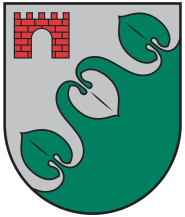 Limbažu novada DOMEReģ. Nr. 90009114631; Rīgas iela 16, Limbaži, Limbažu novads LV-4001; E-pasts pasts@limbazunovads.lv; tālrunis 64023003DOMES SĒDES PROTOKOLSNr.11										2022. gada 28. jūlijāSēde sasaukta plkst. 10:00Sēdi atklāj plkst. 10:00Darba kārtība: 1. Par darba kārtību2. Par Limbažu novada pašvaldības pirmsskolas izglītības iestādes “Vilnītis” bērnu uzraudzības pakalpojuma maksas apstiprināšanu3. Par projekta "Salacgrīvas muzeja pastāvīgās izstāžu zāles  sagatavošana pastāvīgajai ekspozīcijai “Lībiskā piederība”" iesniegšanu4. Par Salacgrīvas Mūzikas skolas telpu nomas maksas izcenojumu apstiprināšanu5. Par grozījumiem Limbažu novada domes 27.01.2022. sēdes lēmumā Nr.78 "Limbažu novada pašvaldības kultūras iestāžu amatiermākslas kolektīvu vadītāju, speciālistu un koncertmeistaru amatu un amatalgu saraksts"6. Par finansējuma piešķiršanu galvenās ieejas mezgla remontam Limbažu muzejā, Burtnieku ielā 7, Limbažos7. Par Limbažu novada pašvaldības iekšējo noteikumu ”Kārtība, kādā tiek sniegti ēdināšanas pakalpojuma maksas atvieglojumi Limbažu novada pašvaldības izglītības iestādēs” apstiprināšanu8. Par projekta "Pernigele dzied un zied" iesniegšanu9. Par projekta "Ceļā uz Dziesmu un deju svētkiem" iesniegšanu10. Par Limbažu novada pašvaldības iestādes Sporta un  atpūtas komplekss “Zvejnieku parks” reorganizāciju11. Par detālplānojuma izstrādes uzsākšanu nekustamā īpašuma “Grīviņi”, Limbažu pagastā, Limbažu novadā, zemes vienībā ar kadastra apzīmējumu 6664003060612. Par lokālplānojuma izstrādes uzsākšanu teritorijas plānojuma grozījumiem nekustamajā īpašumā “Jūrasakmentiņi” Skultes pagastā, Limbažu novadā13. Par zemes vienību Ainažu pagastā piekritību un ierakstīšanu zemesgrāmatā  uz pašvaldības vārda14. Par zemes vienību ar kadastra apzīmējumiem 6688 004 0124 un 6688 004 0167, Viļķenes pagastā, Limbažu novadā, daļas iznomāšanu.15. Par zemes gabala “Rubeņu iela 10”, Limbažos, Limbažu novadā, iznomāšanas termiņa pagarinājumu16. Par zemes vienības ar kadastra apzīmējumu 6680 001 0444, Alejas, Umurgas pagastā, Limbažu novadā, daļas 0,0052 ha platībā, iznomāšanu17. Par zemes vienības ar kadastra apzīmējumu 6684 001 0330, Pakalnītes, Vidrižu pagastā, Limbažu novadā, daļas 0.046 ha platībā iznomāšanu.18. Par valsts autoceļa V149 “Paldaži-Lielezera stacija” nodošanu bez atlīdzības pašvaldības īpašumā19. Par valsts autoceļa V134 nodošanu bez atlīdzības pašvaldības īpašumā20. Par Limbažu novada pašvaldībai piederoša nekustamā īpašuma Airi, Salacgrīvas pagastā, Limbažu novadā pārdošanu par izsolē nosolīto cenu un pirkuma līguma noslēgšanu21. Par grozījumiem Limbažu novada domes 2022.gada 28.aprīļa lēmumā Nr.459 "Par projekta "Stāvlaukums jūras apmeklētājiem Tūjā" īstenošanu"22. Par papildus finansējumu Stāvlaukuma jūras apmeklētājiem Tūjā izveidei23. Par aizņēmuma pieprasīšanu investīciju projekta "Skolas ielas pārbūve Salacgrīvā" īstenošanai24. Par Limbažu novada pašvaldības domes saistošo noteikumu “Grozījumi Limbažu novada domes 2021. gada 25. novembra saistošajos noteikumos Nr. 27 “Par Limbažu novada pašvaldības līdzfinansējuma piešķiršanu dzīvojamo māju pieslēgšanai centralizētajai kanalizācijas sistēmai”” apstiprināšanu25. Par tiešo līdzdalību SIA “ZAAO”26. Par aizņēmuma pieprasīšanu Valsts kasē pansionāta ēkas Umurgā energoefektivitātes paaugstināšanai27. Par līdzfinansējuma piešķiršanu draudzes „LIELSALACAS EVAŅĢĒLISKI LUTERISKĀ DRAUDZE” projektam “Baznīcas altāra un kanceles restaurācija vēsturiskajā izskatā”28. Par papildus finansējuma piešķiršanu kurināmā iegādei Katvaru pagastā29. Par  Limbažu novada Sporta skolas izglītojamo vecāku līdzmaksājuma apstiprināšanu izglītojamo dalībai starptautiskajās sacensībās30. Par papildus finansējuma piešķiršanu Informācijas tehnoloģiju nodaļai grāmatvedības datu pārcelšanai31. Par Limbažu novada pašvaldības konkursa “Atbalsts komercdarbības uzsākšanai Limbažu novadā 2022.gadā”  granta piešķiršanu otrajā kārtā32. Par konkursa “Atbalsts komercdarbības uzsākšanai Limbažu novadā 2022.gadā”  pieteikumu iesniegšanas trešo kārtu33. Par IK Mākslas galerija “ĀBELE” atbrīvojumu no telpu nomas maksas34. Par izmaiņām Limbažu novada pašvaldības darbinieku amatu un likmju 2022.gada sarakstā35. Par Limbažu novada pašvaldības Brīvzemnieku pagasta kopienas centra maksas pakalpojumu izcenojumu apstiprināšanu36. Par finansējuma piešķiršanu Limbažu Galvenās bibliotēkas Bērnu literatūras centra integrēšanai Parka ielā 23, Limbažos37. (komitejā neizskatīts jautājums) Par Skultes kultūras integrācijas centra vadītāja iecelšanu amatā38. Par Attīstības programmas 2022.-2028.gadam un Ilgtspējīgas attīstības stratēģijas 2022.-2046.gadam apstiprināšanu39. Par pašvaldības aģentūru "ALDA" un "LAUTA" reorganizāciju40. Par priekšfinansējuma iekļaušanu Limbažu novada Sociālā dienesta budžetā projekta “Deinstitucionalizācija un sociālie pakalpojumi personām ar invaliditāti un bērniem” pakalpojumu nodrošināšanai41. Par izmaiņām Limbažu novada pašvaldības administrācijas darbinieku, pašvaldības iestāžu un aģentūru amatu un to likmju sarakstā42. Par Staiceles pamatskolas pirmsskolas grupu telpu rekonstrukciju, Parka ielā 2, Staicelē, Limbažu novadā43. Par papildu finansējuma piešķiršanu Limbažu pilsētas izglītības iestāžu sporta bāzes atjaunošanai44. Par būvprojekta ekspertīzes sadārdzinājuma segšanu45. Par atļauju Ilzei Millerei savienot amatus46. (papildus d.k.jaut.) Par balsu skaitīšanas komisijas izveidi Alojas apvienības pārvaldes vadītāja iecelšanai amatā47. (Papildus d.k.jaut.) Par Alojas apvienības pārvaldes vadītāja iecelšanu amatā48. (Papildus d.k.jaut.) Par finansējuma piešķiršanu Limbažu novada pašvaldības galveno darbības rādītāju pamatprincipu izstrādei,  darba snieguma un vērtēšanas kārtības izstrādei un darbinieku apmācībām49. (Papildus d.k.jaut.) Par tirdzniecības kioska Nr.23, nekustamajā īpašumā Pasta iela 2, Limbažos nomas tiesību izsoles rezultātu apstiprināšanu50. (Papildus d.k.jaut.) Par nekustamā īpašuma “Klokas”- 2, Vidrižu pagastā, Limbažu novadā nosacītās cenas un atsavināšanas paziņojuma apstiprināšanu51. (Papildus d.k.jaut.) Par nekustamā īpašuma “Klokas”- 3, Vidrižu pagastā, Limbažu novadā nosacītās cenas un atsavināšanas paziņojuma apstiprināšanu52. (Papildus d.k.jaut.) Par finansējuma piešķiršanu automašīnu iegādei53. (Papildus d.k.jaut.) Par grozījumiem Limbažu novada domes 2022. gada 24. februāra lēmumā Nr.213 “Par finansiālu atbalstu SIA “Olimpiskais centrs “Limbaži”” rīkotiem pasākumiem 2022.gadā”54. (Papildus d.k.jaut) Par Limbažu novada pašvaldības Deklarētās dzīvesvietas anulēšanas un dzīvokļu jautājumu risināšanas komisijas lēmuma apstrīdēšanu55. (Papildus d.k.jaut.) Par Limbažu novada pašvaldības domes saistošo noteikumu „Grozījumi Limbažu novada pašvaldības domes 2022. gada 27.janvāra saistošajos noteikumos Nr.5 „Par Limbažu novada pašvaldības 2022. gada budžetu”” apstiprināšanu56. InformācijasSēde notiek klātienē un attālināti tiešsaistē Webex platformā.Sēdi translē tiešraidē Limbažu novada pašvaldības Youtube kontā:https://www.youtube.com/watch?v=27Oqy94L7yESēdi ieraksta audioformātā. Sēdi vada: Limbažu novada pašvaldības Domes priekšsēdētājs Dagnis Straubergs.Sēdi protokolē: Limbažu novada pašvaldības Domes priekšsēdētāja biroja atbildīgā sekretāre Santa Čingule.Klātienē sēdē piedalās deputāti: Jānis Bakmanis, Māris Beļaunieks, Dāvis Melnalksnis, Rūdolfs Pelēkais, Jānis Remess, Ziedonis Rubezis, Dagnis Straubergs, Regīna Tamane, Didzis Zemmers.Attālināti sēdē piedalās deputāti: Andris Garklāvs.Sēdē nepiedalās deputāti: Edžus Arums (personīgu iemeslu dēļ), Lija Jokste (personīgu iemeslu dēļ), Aigars Legzdiņš (personīgu iemeslu dēļ), Arvīds Ozols (personīgu iemeslu dēļ), Edmunds Zeidmanis (iemesls nav zināms).Klātienē sēdē piedalās: Aiga BriedeAttālināti sēdē piedalās: Agnese Smalkā-France, Agris Blumers, Aiga Briede, Aira Lapkovska (vilzenu.tn@aloja.lv), Andris Zunde, Anna Siliņa, Artis Ārgalis, Auseklītis (kristinelielmane@inbox.lv), Dace Tauriņa (Aloja), Diāna Daktere, Digna Būmane, Dita Lejniece, Džūlija Sniķere, Edmunds Liepiņš, Elīna Lilenblate, Elīze Zuševica, Evija Keisele, Gints Kukainis (SIA “ZAAO”), Guna Paegle, Gundars Plešs, Hedviga Inese Podziņa, Helēna Zakare (helena@reflectstudio.eu), Ieva Allena, Ieva Mahte, Ieva Zilvere, Ilga Tiesnese, Ilona Jēkabsone, Ilze Millere, Ilze Rubene, Ineta Cīrule, Ivars Birzgalis, Iveta Pēkšēna, Jana Beķere, Limbažu Sociālais dienests, Jana Mošura, Jānis Strauts, Juris Graudiņš, Kristaps Ēdolfs, Kristīne Lielmane, Lāsma Liepiņa, Liene Berga, Līga Viļčinska, Matīss Zvaigzne (matiss@reflectstudio.eu), Mārīte Saulīte, Mārtiņš Grāvelsiņš, Raimonds Straume, Raivis Galītis, Rihards Būda, Rimants Šveicars (rimants@reflectstudio.eu), Sandra Paegle, Sandra Romeiko, Sanita Reiziņa, Sarma Kacara, Skaidrīte Mitrevica – Galīte, Sporta skola (insese.dubulte@limbazi.lv), Viktors Zujevs.1.Par darba kārtībuZiņo D. StraubergsIepazinusies ar Domes priekšsēdētāja D.Strauberga priekšlikumu apstiprināt sēdes darba kārtību, atklāti balsojot: PAR – 10 deputāti (Jānis Bakmanis, Māris Beļaunieks, Andris Garklāvs, Dāvis Melnalksnis, Rūdolfs Pelēkais, Jānis Remess, Ziedonis Rubezis, Dagnis Straubergs, Regīna Tamane, Didzis Zemmers), PRET – nav, ATTURAS – nav, Limbažu novada dome NOLEMJ:apstiprināt šādu sēdes darba kārtību:1. Par darba kārtību.2. Par Limbažu novada pašvaldības pirmsskolas izglītības iestādes “Vilnītis” bērnu uzraudzības pakalpojuma maksas apstiprināšanu.3. Par projekta "Salacgrīvas muzeja pastāvīgās izstāžu zāles  sagatavošana pastāvīgajai ekspozīcijai “Lībiskā piederība”" iesniegšanu.4. Par Salacgrīvas Mūzikas skolas telpu nomas maksas izcenojumu apstiprināšanu.5. Par grozījumiem Limbažu novada domes 27.01.2022. sēdes lēmumā Nr.78 "Limbažu novada pašvaldības kultūras iestāžu amatiermākslas kolektīvu vadītāju, speciālistu un koncertmeistaru amatu un amatalgu saraksts".6. Par finansējuma piešķiršanu galvenās ieejas mezgla remontam Limbažu muzejā, Burtnieku ielā 7, Limbažos.7. Par Limbažu novada pašvaldības iekšējo noteikumu ”Kārtība, kādā tiek sniegti ēdināšanas pakalpojuma maksas atvieglojumi Limbažu novada pašvaldības izglītības iestādēs” apstiprināšanu.8. Par projekta "Pernigele dzied un zied" iesniegšanu.9. Par projekta "Ceļā uz Dziesmu un deju svētkiem" iesniegšanu.10. Par Limbažu novada pašvaldības iestādes Sporta un  atpūtas komplekss “Zvejnieku parks” reorganizāciju.11. Par detālplānojuma izstrādes uzsākšanu nekustamā īpašuma “Grīviņi”, Limbažu pagastā, Limbažu novadā, zemes vienībā ar kadastra apzīmējumu 66640030606.12. Par lokālplānojuma izstrādes uzsākšanu teritorijas plānojuma grozījumiem nekustamajā īpašumā “Jūrasakmentiņi” Skultes pagastā, Limbažu novadā.13. Par zemes vienību Ainažu pagastā piekritību un ierakstīšanu zemesgrāmatā  uz pašvaldības vārda.14. Par zemes vienību ar kadastra apzīmējumiem 6688 004 0124 un 6688 004 0167, Viļķenes pagastā, Limbažu novadā, daļas iznomāšanu.15. Par zemes gabala “Rubeņu iela 10”, Limbažos, Limbažu novadā, iznomāšanas termiņa pagarinājumu.16. Par zemes vienības ar kadastra apzīmējumu 6680 001 0444, Alejas, Umurgas pagastā, Limbažu novadā, daļas 0,0052 ha platībā, iznomāšanu.17. Par zemes vienības ar kadastra apzīmējumu 6684 001 0330, Pakalnītes, Vidrižu pagastā, Limbažu novadā, daļas 0.046 ha platībā iznomāšanu.18. Par valsts autoceļa V149 “Paldaži-Lielezera stacija” nodošanu bez atlīdzības pašvaldības īpašumā19. Par valsts autoceļa V134 nodošanu bez atlīdzības pašvaldības īpašumā.20. Par Limbažu novada pašvaldībai piederoša nekustamā īpašuma Airi, Salacgrīvas pagastā, Limbažu novadā pārdošanu par izsolē nosolīto cenu un pirkuma līguma noslēgšanu.21. Par grozījumiem Limbažu novada domes 2022.gada 28.aprīļa lēmumā Nr.459 "Par projekta "Stāvlaukums jūras apmeklētājiem Tūjā" īstenošanu".22. Par papildus finansējumu Stāvlaukuma jūras apmeklētājiem Tūjā izveidei.23. Par aizņēmuma pieprasīšanu investīciju projekta "Skolas ielas pārbūve Salacgrīvā" īstenošanai.24. Par Limbažu novada pašvaldības domes saistošo noteikumu “Grozījumi Limbažu novada domes 2021. gada 25. novembra saistošajos noteikumos Nr. 27 “Par Limbažu novada pašvaldības līdzfinansējuma piešķiršanu dzīvojamo māju pieslēgšanai centralizētajai kanalizācijas sistēmai”” apstiprināšanu.25. Par tiešo līdzdalību SIA “ZAAO”.26. Par aizņēmuma pieprasīšanu Valsts kasē pansionāta ēkas Umurgā energoefektivitātes paaugstināšanai.27. Par līdzfinansējuma piešķiršanu draudzes „LIELSALACAS EVAŅĢĒLISKI LUTERISKĀ DRAUDZE” projektam “Baznīcas altāra un kanceles restaurācija vēsturiskajā izskatā”28. Par papildus finansējuma piešķiršanu kurināmā iegādei Katvaru pagastā.29. Par  Limbažu novada Sporta skolas izglītojamo vecāku līdzmaksājuma apstiprināšanu izglītojamo dalībai starptautiskajās sacensībās.30. Par papildus finansējuma piešķiršanu Informācijas tehnoloģiju nodaļai grāmatvedības datu pārcelšanai.31. Par Limbažu novada pašvaldības konkursa “Atbalsts komercdarbības uzsākšanai Limbažu novadā 2022.gadā” granta piešķiršanu otrajā kārtā.32. Par konkursa “Atbalsts komercdarbības uzsākšanai Limbažu novadā 2022.gadā”  pieteikumu iesniegšanas trešo kārtu.33. Par IK Mākslas galerija “ĀBELE” atbrīvojumu no telpu nomas maksas.34. Par izmaiņām Limbažu novada pašvaldības darbinieku amatu un likmju 2022.gada sarakstā.35. Par Limbažu novada pašvaldības Brīvzemnieku pagasta kopienas centra maksas pakalpojumu izcenojumu apstiprināšanu.36. Par finansējuma piešķiršanu Limbažu Galvenās bibliotēkas Bērnu literatūras centra integrēšanai Parka ielā 23, Limbažos.37. (komitejā neizskatīts jautājums) Par Skultes kultūras integrācijas centra vadītāja iecelšanu amatā.38. Par Attīstības programmas 2022.-2028.gadam un Ilgtspējīgas attīstības stratēģijas 2022.-2046.gadam apstiprināšanu.39. Par pašvaldības aģentūru "ALDA" un "LAUTA" reorganizāciju.40. Par priekšfinansējuma iekļaušanu Limbažu novada Sociālā dienesta budžetā projekta “Deinstitucionalizācija un sociālie pakalpojumi personām ar invaliditāti un bērniem” pakalpojumu nodrošināšanai.41. Par izmaiņām Limbažu novada pašvaldības administrācijas darbinieku, pašvaldības iestāžu un aģentūru amatu un to likmju sarakstā.42. Par Staiceles pamatskolas pirmsskolas grupu telpu rekonstrukciju, Parka ielā 2, Staicelē, Limbažu novadā.43. Par papildu finansējuma piešķiršanu Limbažu pilsētas izglītības iestāžu sporta bāzes atjaunošanai.44. Par būvprojekta ekspertīzes sadārdzinājuma segšanu.45. Par atļauju Ilzei Millerei savienot amatus.46. Par balsu skaitīšanas komisijas izveidi Alojas apvienības pārvaldes vadītāja iecelšanai amatā.47. Par Alojas apvienības pārvaldes vadītāja iecelšanu amatā.48. Par finansējuma piešķiršanu Limbažu novada pašvaldības galveno darbības rādītāju pamatprincipu izstrādei,  darba snieguma un vērtēšanas kārtības izstrādei un darbinieku apmācībām.49. Par tirdzniecības kioska Nr.23, nekustamajā īpašumā Pasta iela 2, Limbažos nomas tiesību izsoles rezultātu apstiprināšanu.50. Par nekustamā īpašuma “Klokas”- 2, Vidrižu pagastā, Limbažu novadā nosacītās cenas un atsavināšanas paziņojuma apstiprināšanu.51. Par nekustamā īpašuma “Klokas”- 3, Vidrižu pagastā, Limbažu novadā nosacītās cenas un atsavināšanas paziņojuma apstiprināšanu.52. Par finansējuma piešķiršanu automašīnu iegādei.53. Par grozījumiem Limbažu novada domes 2022. gada 24. februāra lēmumā Nr.213 “Par finansiālu atbalstu SIA “Olimpiskais centrs “Limbaži”” rīkotiem pasākumiem 2022.gadā”.54. Par Limbažu novada pašvaldības Deklarētās dzīvesvietas anulēšanas un dzīvokļu jautājumu risināšanas komisijas lēmuma apstrīdēšanu.55. Par Limbažu novada pašvaldības domes saistošo noteikumu „Grozījumi Limbažu novada pašvaldības domes 2022. gada 27.janvāra saistošajos noteikumos Nr.5 „Par Limbažu novada pašvaldības 2022. gada budžetu”” apstiprināšanu.56. Informācijas.Lēmums Nr.7422.Par Limbažu novada pašvaldības pirmsskolas izglītības iestādes “Vilnītis” bērnu uzraudzības pakalpojuma maksas apstiprināšanuZiņo Agnese Smalkā-FranceUzklausījusi Limbažu novada Izglītības pārvaldes vadītājas p.i. Agneses Smalkās-Frances informāciju par Limbažu novada pašvaldības pirmsskolas izglītības iestādes “Vilnītis” bērnu uzraudzības pakalpojuma maksas izcenojuma izstrādi un apstiprināšanu , pamatojoties uz Limbažu novada pašvaldības 2021.gada 28.oktobra noteikumu "Limbažu novada pašvaldības, tās iestāžu un struktūrvienību sniegto maksas pakalpojumu izcenojumu aprēķināšanas metodika un izcenojumu apstiprināšanas kārtība" un  likuma „Par pašvaldībām” 21.panta pirmās daļas 14.punkta g) apakšpunktu,  atklāti balsojot: PAR – 10 deputāti (Jānis Bakmanis, Māris Beļaunieks, Andris Garklāvs, Dāvis Melnalksnis, Rūdolfs Pelēkais, Jānis Remess, Ziedonis Rubezis, Dagnis Straubergs, Regīna Tamane, Didzis Zemmers), PRET – nav, ATTURAS – nav, Limbažu novada dome NOLEMJ:Apstiprināt Limbažu novada pašvaldības pirmsskolas izglītības iestādes “Vilnītis” bērnu uzraudzības pakalpojuma maksu periodam no 1. jūnija līdz 31. augustam (pielikums).Papildus bērnu uzraudzības pakalpojuma maksai pakalpojuma saņēmējam jāmaksā maksa par bērnu ēdināšanu, kas noteikta ar Limbažu novada domes 2021. gada 28. oktobra lēmumu Nr. 396 “Par pirmsskolas izglītības iestādes “Vilnītis” ēdināšanas pakalpojuma cenas apstiprināšanu, vecāku ēdināšanas maksas un pašvaldības dotācijas daļas apstiprināšanu” (protokols Nr.8, 42.§) un Limbažu novada domes 2022. gada 26. maija lēmumu Nr.591 “Par ēdināšanas maksu Limbažu novada pašvaldības vispārējās izglītības iestādēs, pirmsskolas izglītības iestādēs un speciālās izglītības iestādē, kur pakalpojumu nodrošina ārpakalpojuma sniedzējs” (protokols Nr.6, 86.).Atbildīgo par lēmuma izpildi noteikt Limbažu novada pašvaldības pirmsskolas izglītības iestādes “Vilnītis” vadītāju D. Vilemsoni.Kontroli par lēmuma izpildi uzdot Limbažu novada pašvaldības izpilddirektoram.Lēmums Nr.7433.Par projekta "Salacgrīvas muzeja pastāvīgās izstāžu zāles  sagatavošana pastāvīgajai ekspozīcijai “Lībiskā piederība”" iesniegšanuZiņo Ieva Zilvere	Biedrība „Jūrkante” izsludinājusi atklāta konkursa projektu iesniegumu pieņemšanas 11.kārtu   Eiropas Jūrlietu un zivsaimniecības fonda (EJZF) pasākuma 43.02 „Sabiedrības virzītas vietējās attīstības stratēģiju īstenošana” 3.1.rīcībā “Zivsaimniecības teritoriju un kultūras mantojuma saglabāšana”. Projektu iesniegšanas termiņš ir 2022.gada 1. jūlija – 2022.gada 1. augustam, projekta īstenošanas termiņš – līdz 2023.gada 1.jūnijam.	Salacgrīvas muzejs rosina iesniegt projektu “Salacgrīvas muzeja pastāvīgās izstāžu zāles sagatavošana pastāvīgajai ekspozīcijai “Lībiskā piederība””.	Šobrīd muzejā atvērta ekspozīcija par Salacas nēģu zvejas metodēm un senajām tradīcijām, bet trūkst mūsdienīgas, saturā un formā apmeklētājiem saistošas  ekspozīcijas par Salacgrīvas un tās tuvākās apkārtnes kultūrvēsturi kopumā. Jaunajā ekspozīcijā ”Lībiskā piederība” tiks izmantota un atspoguļota muzeja rīcībā esošā informācija par novada un iedzīvotāju piederību lībiskajām tradīcijām. Tās parādās vietumis izteikti kā mājvārdu nosaukumos - Sarupi, Ikšķile, Vedamurgas,, Kuiķuļi, Embūtes, Jesperi, Sprundas, Mustanči, Primmas, Ķirpaki, Tošēni , apvidvārdu lietojumā, it īpaši saistībā ar zvejniecību - kurķis, puņģis, kraķis, kumma, skumbiņš u.c.- un citās valodas īpatnībās, bet dažreiz klātesot slēptā veidā, jo šeit turpina dzīvot lībiešu pēcteči.  Ir izstrādāta gan ekspozīcijas satura, gan arī dizaina koncepcija (telpas noformējums ar tajā plānoto informatīvo planšetu, ekspozīcijas mēbeļu un priekšmetu izvietojumu tiem piemērotā apgaismojuma sistēmā un sienu krāsojumā) un sagatavoti mēbeļu rasējumi. Kad telpa būs sagatavota, tajā kā pirmais būtiskais elements uz podesta tiks ievietots akmens masā izstrādātais viduslaiku pilskalna, baznīcas, ostas un Salacas grīvas kopīgās teritorijas makets (VKKF finansējums), pie kura pašlaik strādā mākslinieks. Tam ir svarīga loma ekspozīcijā  - kompensēt reālu artefaktu par viduslaikiem mūsdienu Salacgrīvas teritorijā nelielo skaitu. Ir veikta arī citu lielo muzeja krājuma priekšmetu atlase ekspozīcijai. Realizējot projektu "Salacgrīvas muzeja pastāvīgās izstāžu zāles  sagatavošana pastāvīgajai ekspozīcijai “Lībiskā piederība”", būs iespējams turpināt darbu pie ekspozīcijas īstenošanas – tiks sagatavoti teksti, noformētas informatīvās planšetes, izvietoti uz pārējiem podestiem ieplānotie priekšmeti.           Jaunā ekspozīcija ir muzejam noteiktā prioritāte šajā akreditācijas periodā, kurā jau ir ieguldīts gan pašvaldības (3000.00 EUR), gan VKKF finansējums (3000.00 EUR). Tās īstenošana ir solis uz priekšu  jauna tūrisma produkta izstrādē un muzeja izaugsmē.Pamatojoties uz likuma „Par pašvaldībām” 12.punktu, 14.panta otrās daļas 3.punktu un 15. panta pirmās daļas 5.punktu un likuma “Par pašvaldību budžetiem” 30.pantu, atklāti balsojot: PAR – 10 deputāti (Jānis Bakmanis, Māris Beļaunieks, Andris Garklāvs, Dāvis Melnalksnis, Rūdolfs Pelēkais, Jānis Remess, Ziedonis Rubezis, Dagnis Straubergs, Regīna Tamane, Didzis Zemmers), PRET – nav, ATTURAS – nav, Limbažu novada dome NOLEMJ:Atbalstīt ieceri iesniegt projektu “Salacgrīvas muzeja pastāvīgās izstāžu zāles sagatavošana pastāvīgajai ekspozīcijai “Lībiskā piederība””.Noteikt projekta kopējās attiecināmās izmaksas 37 690 EUR, no tām  EJZF finansējums 90%, t.i. 33 921 EUR, pašvaldības līdzfinansējums 10%, t.i.  3 769 EUR.Uzdot Limbažu novada pašvaldības Limbažu novada administrācijas Attīstības un projektu nodaļai sadarbībā ar Salacgrīvas muzeja vadītāju sagatavot un līdz 2022.gada 1.augustam iesniegt projekta iesniegumu „Salacgrīvas muzeja pastāvīgās izstāžu zāles sagatavošana pastāvīgajai ekspozīcijai “Lībiskā piederība””.Projekta atbalsta un īstenošanas gadījumā, pēc apliecinošo dokumentu saņemšanas Limbažu novada pašvaldībā, nodrošināt līdzfinansējumu 10% apmērā no projekta attiecināmām izmaksām, precizējot finansēšanas avotu. Projekta atbalsta gadījumā Salacgrīvas muzeja vadītājai veikt projekta vadītāja pienākumus, kā arī vērsties Limbažu novada pašvaldībā par saņemtā atbalsta iekļaušanu Limbažu novada pašvaldības budžetā un par Limbažu novada pašvaldības līdzfinansējuma piešķiršanu.Atbildīgo par lēmuma izpildi noteikt Limbažu novada Kultūras pārvaldes vadītāju.Kontroli par lēmuma izpildi uzdot Limbažu novada pašvaldības izpilddirektoram.Lēmums Nr.7444.Par Salacgrīvas Mūzikas skolas telpu nomas maksas izcenojumu apstiprināšanuZiņo S. ReiziņaPamatojoties uz Salacgrīvas Mūzikas skolas direktores Katrīnas Žibalas ierosinājumu, uzklausījusi Salacgrīvas Mūzikas skolas direktores vietnieces izglītības jomā Sanitas Reiziņas sniegto informāciju par Salacgrīvas Mūzikas skolas telpu nomas maksas izcenojumu apstiprināšanu, noteikumiem “Limbažu novada pašvaldības, tās iestāžu un struktūrvienību sniegto maksas pakalpojumu izcenojumu aprēķināšanas metodika un izcenojumu apstiprināšanas kārtība”, kas apstiprināti ar Limbažu novada domes 28.10.2021. sēdes lēmumu Nr.374 (protokols Nr.8, 20.§), likuma „Par pašvaldībām” 21.panta pirmās daļas 14.punkta g) apakšpunktu, atklāti balsojot: PAR – 10 deputāti (Jānis Bakmanis, Māris Beļaunieks, Andris Garklāvs, Dāvis Melnalksnis, Rūdolfs Pelēkais, Jānis Remess, Ziedonis Rubezis, Dagnis Straubergs, Regīna Tamane, Didzis Zemmers), PRET – nav, ATTURAS – nav, Limbažu novada dome NOLEMJ:Apstiprināt Salacgrīvas Mūzikas skolas telpu nomas maksu (pielikumā), sākot ar 2022.gada 1.augustu.Ar 2022.gada 1.augustu atcelt Salacgrīvas novada domes  2013.gada 25.septembra lēmumu Nr. 449 „Par pašvaldības iestādes Salacgrīvas novada domes mūzikas skola telpu nomas maksas apstiprināšanu” .Atbildīgo par lēmuma izpildi noteikt Salacgrīvas Mūzikas skolas direktori Katrīnu Žibalu.Kontroli par lēmuma izpildi uzdot Limbažu novada pašvaldības izpilddirektoram.Lēmums Nr.7455.Par grozījumiem Limbažu novada domes 27.01.2022. sēdes lēmumā Nr.78 "Limbažu novada pašvaldības kultūras iestāžu amatiermākslas kolektīvu vadītāju, speciālistu un koncertmeistaru amatu un amatalgu saraksts"Ziņo Evija Keisele	Pamatojoties uz Sporta un kultūras centra “Vidriži” vadītāja 29.06.2022. iesniegumu veikt grozījumus 27.01.2022. Limbažu novada domes sēdes lēmumā Nr.78 (protokols Nr.1, 80.§) par “Limbažu novada pašvaldības kultūras iestāžu amatiermākslas kolektīvu vadītāju, speciālistu un koncertmeistaru amatu, amatu likmju un amatalgu saraksta apstiprināšanu”, grozīti ar Limbažu novada domes 24.02.2022. sēdes lēmumu Nr.224 (protokols Nr.2, 120.§) un 24.03.2022. sēdes lēmumu Nr.323 (protokols Nr.3, 92.).  Pēc Sporta un kultūras centra “Vidriži” vadītāja iesnieguma tika veikti grozījumi, kuru rezultātā no kolektīvu saraksta svītrota folkloras kopa “Delve” un izveidots vidējās paaudzes E/D  grupas deju kolektīvs, kas darīts saskaņā ir iedzīvotāju ierosinājumiem un vēlmēm, bet uzsākot reāli deju kolektīva darbību secināts, ka apmeklējums ir vājš un saņemts deju kolektīva vadītāja iesniegums, ka tā strādāt vairs nevēlas. Savukārt folkloras kopas “Delve” vadītāja izteikusi vēlmi atjaunot darba tiesiskās attiecības, kolektīvs turpina darboties. 	Sadaļā Sporta un kultūras centrs „Vidriži” svītrot kārtas Nr.7 “Vidējās paaudzes deju kolektīva E/D grupas vadītājs” un papildināt ar kārtas Nr.8  “Folkloras kopas „Delve” vadītājs”, amata slodze stundās “28”, stundas likme EUR 7,47, atalgojums mēnesī no pašvaldības budžeta  EUR 209,16.Pamatojoties uz likuma „Par pašvaldībām” 12.pantu, 15.panta pirmās daļas 5.punktu, 41.panta pirmās daļas 3.punktu, 42.panta pirmo daļu, atklāti balsojot: PAR – 10 deputāti (Jānis Bakmanis, Māris Beļaunieks, Andris Garklāvs, Dāvis Melnalksnis, Rūdolfs Pelēkais, Jānis Remess, Ziedonis Rubezis, Dagnis Straubergs, Regīna Tamane, Didzis Zemmers), PRET – nav, ATTURAS – nav, Limbažu novada dome NOLEMJ:Grozīt Limbažu novada domes 27.01.2022. sēdes lēmumu Nr.78 "Limbažu novada pašvaldības kultūras iestāžu amatiermākslas kolektīvu vadītāju, speciālistu un koncertmeistaru amatu un amatalgu saraksts", izsakot to jaunā redakcijā (pielikumā).Noteikt atbildīgo par lēmuma izpildi Sporta un kultūras centra „Vidriži” vadītāju.Kontroli par lēmuma izpildi uzdot Limbažu novada Kultūras pārvaldes vadītājai.Lēmums Nr.7466.Par finansējuma piešķiršanu Limbažu muzejam galvenās ieejas mezgla remontam Burtnieku ielā 7, LimbažosZiņo G. PlešsG. Plešs informē, ka Limbažu muzeja ēkai Burtnieku ielā 7, Limbažos, esošie betona pakāpieni ieejas mezglam ir ar izdrupumu un plaisājuma pazīmēm, kļūdami diezgan bīstami apmeklētāju, darbinieku drošībai. Vizuāli sliktā stāvoklī ir arī kāpņu betonētās malas/vaigi. Kāpņu margas ir skārusi trupe. Iepriekšējie galvenās ieejas zonas remontdarbi veikti 2007/2010. gados. Remonta pasākumus paredzēts veikt ar ēkas vēsturiskajai vērtībai atbilstošiem materiāliem, piemēram, izbūvējot masīvkoka kāpnes.Pamatojoties uz likuma „Par pašvaldībām” 14.panta otrās daļas 3.punktu, 15.panta pirmās daļas 5.punktu, 42. panta pirmo daļu,  atklāti balsojot: PAR – 10 deputāti (Jānis Bakmanis, Māris Beļaunieks, Andris Garklāvs, Dāvis Melnalksnis, Rūdolfs Pelēkais, Jānis Remess, Ziedonis Rubezis, Dagnis Straubergs, Regīna Tamane, Didzis Zemmers), PRET – nav, ATTURAS – nav, Limbažu novada dome NOLEMJ:Piešķirt finansējumu 3 978 EUR (trīs tūkstoši deviņi simti septiņdesmit astoņi eiro, 00 centi) Limbažu muzejam, galvenā ieejas mezgla remontam Burtnieku ielā 7, Limbažos, no Limbažu apvienības pārvaldes budžeta, vienlaicīgi palielinot 2022. gada Limbažu apvienības pārvaldes ieņēmumus no nekustamo īpašumu pārdošanas.Piešķirto finansējumu iekļaut kārtējā domes sēdes lēmuma projektā “Grozījumi Limbažu novada pašvaldības domes 2022. gada 27. janvāra saistošajos noteikumos Nr.5 „Par Limbažu novada pašvaldības 2022. gada budžetu”. Atbildīgos par finansējuma iekļaušanu budžetā noteikt Finanšu un ekonomikas nodaļas ekonomistus.Atbildīgo par lēmuma izpildi noteikt Limbažu muzeja direktori.Kontroli par lēmuma izpildi uzdot Limbažu novada pašvaldības izpilddirektoram.Lēmums Nr.7477.Par Limbažu novada pašvaldības iekšējo noteikumu ”Kārtība, kādā tiek sniegti ēdināšanas pakalpojuma maksas atvieglojumi Limbažu novada pašvaldības izglītības iestādēs” apstiprināšanuZiņo Agnese Smalkā-FranceLimbažu novada Izglītības pārvalde ir izstrādājusi iekšējo noteikumu projektu “Kārtība, kādā tiek sniegti ēdināšanas pakalpojuma maksas atvieglojumi Limbažu novada pašvaldības izglītības iestādēs”. Saskaņā ar likuma “Par pašvaldībām” 15.panta pirmās daļas 4.punktu pašvaldības viena no autonomajām funkcijām ir gādāt par iedzīvotāju izglītību. Izglītības likuma 17.panta trešās daļas 28.punktā noteikts, ka pašvaldība ievēro citos normatīvajos aktos noteiktās pašvaldību funkcijas izglītības jomā. Likuma „Par pašvaldībām” 21.panta pirmās daļas 27.punktā noteikts, ka dome var izskatīt jebkuru jautājumu, kas ir attiecīgās pašvaldības pārziņā un tikai pašvaldības dome var pieņemt lēmumus citos likumā paredzētajos gadījumos. Saskaņā ar tā paša likuma 41.panta pirmās daļas 2.punktu, pašvaldības dome pieņem iekšējos normatīvos aktus- noteikumus. Savukārt Valsts pārvaldes iekārtas likuma 73.panta pirmās daļas 1.punkts nosaka, ka publiskas personas orgāns un amatpersona savas kompetences ietvaros var izdot iekšējos normatīvos aktus par iestādes uzbūvi un darba organizāciju.Pamatojoties uz likuma “Par pašvaldībām” 15.panta pirmās daļas 4.punktu, 21.panta pirmās daļas 27.punktu, 41.panta pirmās daļas 2.punktu, Valsts pārvaldes iekārtas likuma 73.panta pirmās daļas 1.punktu un otro daļu, Izglītības likuma 17.panta trešās daļas 28.punktu, atklāti balsojot: PAR – 10 deputāti (Jānis Bakmanis, Māris Beļaunieks, Andris Garklāvs, Dāvis Melnalksnis, Rūdolfs Pelēkais, Jānis Remess, Ziedonis Rubezis, Dagnis Straubergs, Regīna Tamane, Didzis Zemmers), PRET – nav, ATTURAS – nav, Limbažu novada dome NOLEMJ:Apstiprināt Limbažu novada pašvaldības iekšējos noteikumus Nr. __“Kārtība, kādā tiek sniegti ēdināšanas pakalpojuma maksas atvieglojumi Limbažu novada pašvaldības izglītības iestādēs” (Pielikumā).Limbažu novada Izglītības pārvaldes vadītājai S.Upmalei veikt lēmuma izpildes kontroli.Lēmums Nr.7488.Par projekta "Pernigele dzied un zied" iesniegšanuZiņo Sarma KacaraBiedrība „Jūrkante” izsludinājusi atklāta konkursa projektu iesniegumu pieņemšanas 11.kārtu   Eiropas Jūrlietu un zivsaimniecības fonda (EJZF) pasākuma 43.02 „Sabiedrības virzītas vietējās attīstības stratēģiju īstenošana” 3.1.rīcībā “Zivsaimniecības teritoriju un kultūras mantojuma saglabāšana”. Projektu iesniegšanas termiņš ir 2022.gada 1. jūlija – 2022.gada 1. augustam, projekta īstenošanas termiņš – līdz 2023.gada 1.jūnijam.Liepupes pagasta Tautas nams rosina iesniegt projektu  “Pernigele dzied un zied”. Projekta ietvaros Liepupes pagasta Tautas nama korim “Pernigele” paredzēts izgatavot tautas tērpus.Pamatojoties uz likuma „Par pašvaldībām” 12.punktu un 15. panta pirmās daļas 5.punktu,  42.panta pirmo daļu, atklāti balsojot: PAR – 10 deputāti (Jānis Bakmanis, Māris Beļaunieks, Andris Garklāvs, Dāvis Melnalksnis, Rūdolfs Pelēkais, Jānis Remess, Ziedonis Rubezis, Dagnis Straubergs, Regīna Tamane, Didzis Zemmers), PRET – nav, ATTURAS – nav, Limbažu novada dome NOLEMJ:Atbalstīt ieceri iesniegt projektu “Pernigele dzied un zied”.Noteikt projekta kopējās attiecināmās izmaksas 15 000 EUR, no tām  EJZF finansējums 90%, t.i. 13 500 EUR, pašvaldības līdzfinansējums 10%, t.i.  1 500 EUR.Uzdot Limbažu novada pašvaldības Limbažu novada administrācijas Attīstības un projektu nodaļai sadarbībā ar Liepupes pagasta Tautas nama vadītāju sagatavot un līdz 2022.gada 1.augustam iesniegt projekta iesniegumu “Pernigele dzied un zied”.Projekta atbalsta un īstenošanas gadījumā, pēc apliecinošo dokumentu saņemšanas Limbažu novada pašvaldībā, nodrošināt līdzfinansējumu 10% apmērā no projekta attiecināmām izmaksām. Projekta atbalsta gadījumā Attīstības un projektu nodaļas  vadītāja vietniecei attīstības jautājumos veikt projekta vadītāja pienākumus, kā arī vērsties Limbažu novada pašvaldībā par saņemtā atbalsta iekļaušanu Limbažu novada pašvaldības budžetā un par Limbažu novada pašvaldības līdzfinansējuma piešķiršanu.Atbildīgo par lēmuma izpildi noteikt Limbažu novada administrācijas Attīstības un projektu nodaļas vadītāju.Kontroli par lēmuma izpildi uzdot Limbažu novada pašvaldības izpilddirektoram.Lēmums Nr.7499.Par projekta "Ceļā uz Dziesmu un deju svētkiem" iesniegšanuZiņo Sarma Kacara	Biedrība „Jūrkante” izsludinājusi atklāta konkursa projektu iesniegumu pieņemšanas 11.kārtu   Eiropas Jūrlietu un zivsaimniecības fonda (EJZF) pasākuma 43.02 „Sabiedrības virzītas vietējās attīstības stratēģiju īstenošana” 3.1.rīcībā “Zivsaimniecības teritoriju un kultūras mantojuma saglabāšana”. Projektu iesniegšanas termiņš ir 2022.gada 1. jūlija – 2022.gada 1. augustam, projekta īstenošanas termiņš – līdz 2023.gada 1.jūnijam.	Salacgrīvas kultūras centrs un Skultes kultūras integrācijas centrs rosina iesniegt projektu “Ceļā uz Dziesmu un deju svētkiem”. Lai sagatavotos 2023.gada Vispārējiem Dziesmu un deju svētkiem, projekta ietvaros Salacgrīvas kultūras centra un Skultes kultūras integrācijas centra pašdarbības kolektīviem – senioru deju kolektīvam “Saiva”, vidējās paaudzes deju kolektīviem “Tingeltangels” un “Lecam pa vecam”, jauniešu deju kolektīviem “Randa” un “Randiņš”, folkloras kopai “Cielava” un muzikantu kopai “Cielavas spēlmaņi”, pūtēju orķestrim “Enkurs”, kā arī korim “Skulte” paredzēts izgatavot tērpus.Pamatojoties uz likuma „Par pašvaldībām” 12.punktu un 15. panta pirmās daļas 5.punktu, 42.pnta pirmo daļu, atklāti balsojot: PAR – 10 deputāti (Jānis Bakmanis, Māris Beļaunieks, Andris Garklāvs, Dāvis Melnalksnis, Rūdolfs Pelēkais, Jānis Remess, Ziedonis Rubezis, Dagnis Straubergs, Regīna Tamane, Didzis Zemmers), PRET – nav, ATTURAS – nav, Limbažu novada dome NOLEMJ:Atbalstīt ieceri iesniegt projektu “Ceļā uz Dziesmu un deju svētkiem”.Noteikt projekta kopējās attiecināmās izmaksas 46 300 EUR, no tām  EJZF finansējums 90%, t.i. 41 670 EUR, pašvaldības līdzfinansējums 10%, t.i.  4 630 EUR.Uzdot Limbažu novada pašvaldības Limbažu novada administrācijas Attīstības un projektu nodaļai sadarbībā ar Salacgrīvas kultūras centra un Skultes kultūras integrācijas vadītājiem sagatavot un līdz 2022.gada 1.augustam iesniegt projekta iesniegumu „Ceļā uz Dziesmu un deju svētkiem”.Projekta atbalsta un īstenošanas gadījumā, pēc apliecinošo dokumentu saņemšanas Limbažu novada pašvaldībā, nodrošināt līdzfinansējumu 10% apmērā no projekta attiecināmām izmaksām, precizējot finansēšanas avotu. Projekta atbalsta gadījumā Attīstības un projektu nodaļas  vadītāja vietniecei attīstības jautājumos veikt projekta vadītāja pienākumus, kā arī vērsties Limbažu novada pašvaldībā par saņemtā atbalsta iekļaušanu Limbažu novada pašvaldības budžetā un par Limbažu novada pašvaldības līdzfinansējuma piešķiršanu.Atbildīgo par lēmuma izpildi noteikt Limbažu novada administrācijas Attīstības un projektu nodaļas vadītāju.Kontroli par lēmuma izpildi uzdot Limbažu novada pašvaldības izpilddirektoram.Lēmums Nr.75010.Par Limbažu novada pašvaldības iestādes Sporta un  atpūtas komplekss “Zvejnieku parks” reorganizāciju Ziņo Andris ZundeLimbažu novada pašvaldības iestāde Sporta un atpūtas komplekss “Zvejnieku parks” (turpmāk – Zvejnieku parks) reģistrēta Latvijas Republikas Uzņēmumu reģistrā, publisko personu un iestāžu reģistrā ar nr. 40900003201, kā arī Valsts ieņēmumu dienestā ar struktūrvienības reģistrācijas Nr. 90000869429. Zvejnieku parka juridiskā adrese: Sporta iela 4, Salacgrīva, Limbažu novads, LV - 4033Ar Limbažu novada domes sēdes 2021. gada 26. augusta lēmumu Nr. 219 (protokols Nr. 5, 114.§) apstiprināts iestādes Sporta un atpūtas komplekss “Zvejnieku parks” nolikums. Valsts pārvaldes iekārtas likuma 10. panta astotā daļa nosaka, ka Valsts pārvalde savā darbībā pastāvīgi pārbauda un uzlabo sabiedrībai sniegto pakalpojumu kvalitāti. Tās pienākums ir vienkāršot un uzlabot procedūras privātpersonas labā, savukārt, 10.panta desmitā daļā nosaka, ka valsts pārvaldi organizē pēc iespējas efektīvi. Valsts pārvaldes institucionālo sistēmu pastāvīgi pārbauda un, ja nepieciešams, pilnveido, izvērtējot arī funkciju apjomu, nepieciešamību un koncentrācijas pakāpi, normatīvā regulējuma apjomu un detalizāciju un apsverot deleģēšanas iespējas vai ārpakalpojuma izmantošanu.Likuma “Par pašvaldībām” 21.panta pirmās daļas 8.punkts nosaka, ka pašvaldības dome var izskatīt jebkuru jautājumu, kas ir attiecīgās pašvaldības pārziņā, turklāt tikai dome var izveidot, reorganizēt un likvidēt pašvaldības iestādes, pašvaldības kapitālsabiedrības, biedrības un nodibinājumus, apstiprināt pašvaldības iestāžu nolikumus, savukārt, 41. panta pirmās daļas 2. punkts nosaka, ka pašvaldības domei ir tiesības pieņemt iekšējos normatīvos aktus (nolikumus).Valsts pārvaldes iekārtas likuma 15.pants nosaka, ka iestādi reorganizējot uz reorganizējamās iestādes bāzes izveido jaunu iestādi (struktūrvienību),  rezultātā iestāde beidz pastāvēt.Pašvaldības struktūru veido atbilstoši normatīvajos aktos noteiktajām funkcijām un uzdevumiem, lai ekonomiski un funkcionāli efektīvi sasniegtu mērķus, kā arī nodrošinātu kvalitatīvu pakalpojumu sniegšanu iedzīvotājiem, kā arī iestādes, struktūrvienības mērķtiecīgas un funkcionāli efektīvas darbības nodrošināšanai, ņemot vērā lietderības principus un ekonomiskās efektivitātes apsvērumus, Veidojot iestādes struktūru un ņemot vērā pašvaldības iedzīvotāju, tajā skaitā arī teritoriāli, intereses un vajadzības, kā arī ievērojot ekonomiskos un lietderības apsvērumus, pašvaldība var izveidot zemākā līmeņa struktūrvienības, iekļaujot tās augstākā līmeņa struktūrvienības sastāvā. Pamatojoties uz likuma „Par pašvaldībām” 21.panta pirmās daļas 8.punktu,  27. punktu, 41. panta pirmās daļas 2. punktu, Valsts pārvaldes iekārtas likuma 10. panta astoto un desmito daļu, atklāti balsojot: PAR – 9 deputāti (Jānis Bakmanis, Māris Beļaunieks, Dāvis Melnalksnis, Rūdolfs Pelēkais, Jānis Remess, Ziedonis Rubezis, Dagnis Straubergs, Regīna Tamane, Didzis Zemmers), PRET – nav, ATTURAS – nav, balsojuma nepiedalās 1 deputāts (Andris Garklāvs), Limbažu novada dome NOLEMJ:Ar 2022.gada 1.augustu uzsākt Limbažu novada pašvaldības iestādes Sporta un atpūtas komplekss “Zvejnieku parks” reorganizācijas procesu un  pabeigt Sporta un atpūtas komplekss “Zvejnieku parks” reorganizāciju līdz 2022. gada 31. augustam.Uz reorganizējamās iestādes Sporta un atpūtas komplekss “Zvejnieku parks”  bāzes ar 2022.gada 1.septembri izveidot Limbažu novada pašvaldības iestādes “Limbažu novada administrācija” augstāka līmeņa struktūrvienības Salacgrīvas apvienības pārvaldes  zemāka līmeņa struktūrvienību – Sporta un atpūtas kompleksu “Zvejnieku parks”.Par iestādes Sporta un atpūtas komplekss “Zvejnieku parks” finanšu, mantas, saistību un tiesību pārņēmēju tiek noteikta izveidojamā struktūrvienība Sporta un atpūtas komplekss “Zvejnieku parks”.Uzdot Limbažu novada pašvaldības Limbažu novada administrācijas Administratīvajai nodaļai un Finanšu un ekonomikas nodaļai veikt atbilstošas izmaiņas Valsts ieņēmumu dienesta datu bāzē un Latvijas Republikas Uzņēmuma reģistrā.Apstiprināt Limbažu novada pašvaldības iestādes “Limbažu novada administrācija” struktūrvienības Salacgrīvas apvienības pārvaldes  zemāka līmeņa struktūrvienības Sporta un atpūtas kompleksa “Zvejnieku parks” nolikumu (pielikumā) un noteikt, ka nolikums stājas spēkā 2022. gada 1. septembrī.Atzīt par spēku zaudējušu Limbažu novada domes sēdes 2021. gada 26. augusta lēmumu Nr. 219 (protokols Nr. 5, 114.§) “Par Sporta un atpūtas komplekss “Zvejnieku parks” nolikuma apstiprināšanu”. Atbildīgie par lēmumu izpildi tiek noteikti - Administratīvās nodaļas vadītāja, Salacgrīvas apvienības pārvaldes vadītājs, Sporta un atpūtas komplekss “Zvejnieku parks” vadītāja (pārvaldniece). Kontrole par lēmumu izpildi tiek uzdota Limbažu novada pašvaldības izpilddirektoram, ar tiesībām izdot nepieciešamos rīkojumus Sporta un atpūtas kompleksa “Zvejnieku parks” reorganizācijas procesa nodrošināšanai un ar tiesībām parakstīt darba līgumu pārjaunojumus, amatu aprakstus.Lēmums Nr.75111.Par detālplānojuma izstrādes uzsākšanu nekustamā īpašuma “Grīviņi”, Limbažu pagastā, Limbažu novadā, zemes vienībā ar kadastra apzīmējumu 66640030606Ziņo S. PaegleLimbažu novada dome ir izskatījusi (v,uzvārds) 2022.gada 29.jūnija iesniegumu, kas Limbažu novada pašvaldībā saņemts 2022.gada 29.jūnijā un reģistrēts ar Nr. 4.8.1/22/4035 par detālplānojuma “Grīviņi”, Limbažu pagastā, Limbažu novadā izstrādes uzsākšanu.Ministru kabineta 2014.gada 14.oktobra noteikumu Nr.628 “Noteikumi par pašvaldību teritorijas attīstības plānošanas dokumentiem” (turpmāk - Noteikumi)  39.2.punktā noteikts, ka detālplānojumu izstrādā, ja plānota jaunu zemes vienību izveide un piekļuves nodrošināšanai jaunizveidotajām zemes vienībām nepieciešams izveidot jaunas ielas. Noteikumu 39.3.punktā noteikts, ka detālplānojumu izstrādā, ja paredzēts būvēt ceļa pievienojumu valsts un pašvaldību autoceļam un vietējās pašvaldības teritorijas plānojumā, lokālplānojumā, transporta attīstības plānā vai tematiskajā plānojumā nav atrisināta piekļuve vienam vai vairākiem zemes īpašumiem. Nekustamā īpašuma “Grīviņi”, Limbažu pagastā, Limbažu novada teritorijas plānojumā 2012.-2024. gadam noteiktais funkcionālais zonējums ir Savrupmāju apbūves teritorijas (DZS), kur minimālā platība jaunveidojamam zemes gabalam noteikta 1200 m2. Veicot nekustamā īpašuma „Grīviņi” Limbažu pagastā, Limbažu novadā, sastāvā ietilpstošās zemes vienības ar kadastra apzīmējumu 66640030606 (0,9 ha platībā) sadali vairākos apbūves gabalos, nepieciešams nodrošināt piekļuvi katrai atdalītajai zemes vienībai, izbūvējot ielu, kā arī izveidot ielas pieslēgumu valsts reģionālajam autoceļam P11 Kocēni – Limbaži - Tūja, tādēļ nepieciešams izstrādāt detālplānojumu.Saskaņā ar likuma „Par pašvaldībām” 15.panta pirmās daļas 13.punktu, pašvaldības autonomā funkcija ir saskaņā ar teritorijas plānojumu noteikt zemes izmantošanas un apbūves kārtību.Saskaņā ar Teritorijas attīstības plānošanas likuma 28.panta pirmo un ceturto daļu, detālplānojumā atbilstoši mēroga noteiktībai detalizē un konkretizē teritorijas plānojumā vai lokālplānojumā noteiktajā funkcionālajā zonējumā paredzētos teritorijas izmantošanas veidus un aprobežojumus, nosakot prasības katras zemes vienības teritorijas izmantošanai un apbūvei, un detālplānojuma izstrādes nepieciešamību un tā detalizācijas pakāpi, ņemot vērā izstrādes pamatojumu, nosaka vietējā pašvaldība darba uzdevumā.Detālplānojuma izstrādi un sabiedrisko apspriešanu regulē Ministru kabineta 2014.gada 14.oktobra Noteikumi Nr.628. Lēmuma pielikumā pievienots darba uzdevums detālplānojuma izstrādei un līguma par detālplānojuma izstrādi un finansēšanu projekts.Saskaņā ar Noteikumu Nr.628 42. punktu - detālplānojumu izstrādā teritoriāli vienotai teritorijai uz derīga un aktuāla augstas detalizācijas topogrāfiskā plāna pamatnes, izmantojot aktuālo Nekustamā īpašuma valsts kadastra informācijas sistēmā reģistrēto informāciju par zemes vienību, atbilstoši 105. punktam - četru nedēļu laikā pēc šo noteikumu 98. punktā minētā lēmuma pieņemšanas izstrādes vadītājs nekustamo īpašumu īpašniekiem (tiesiskajiem valdītājiem), kuru īpašumā (valdījumā) esošie nekustamie īpašumi robežojas ar detālplānojuma teritoriju, nosūta paziņojumu par detālplānojuma izstrādi. Paziņojumu ievieto Teritorijas attīstības plānošanas informācijas sistēmā, pašvaldības tīmekļa vietnē, kā arī nodrošina informācijas pieejamību citos sabiedrībai pieejamos veidos. Pamatojoties uz iepriekš minēto un likuma „Par pašvaldībām” 15.panta pirmās daļas 13.punktu, Teritorijas attīstības plānošanas likuma 28.panta pirmo un ceturto daļu, Ministru kabineta 2014.gada 14.oktobra noteikumi Nr.628 “Noteikumi par pašvaldības teritorijas attīstības plānošanas dokumentiem” 39.2., 39.3., 42., 44.5., 55., 98., 99., 105. punktu, Limbažu novada pašvaldības 2012.gada 24.maija saistošiem noteikumiem „Limbažu novada teritorijas plānojuma 2012.-2014.gadam grafiskā daļa un teritorijas izmantošanas un apbūves noteikumi”, atklāti balsojot: PAR – 10 deputāti (Jānis Bakmanis, Māris Beļaunieks, Andris Garklāvs, Dāvis Melnalksnis, Rūdolfs Pelēkais, Jānis Remess, Ziedonis Rubezis, Dagnis Straubergs, Regīna Tamane, Didzis Zemmers), PRET – nav, ATTURAS – nav, Limbažu novada dome NOLEMJ:Uzsākt detālplānojuma izstrādi nekustamā īpašuma “Grīviņi”, Limbažu pagastā, Limbažu novadā zemes vienībā ar kadastra apzīmējumu 66640030606 (turpmāk - Detālplānojums).Apstiprināt Detālplānojuma izstrādes darba uzdevumu (pielikums Nr. 1), kas derīgs divus gadus no lēmuma pieņemšanas brīža.Par Detālplānojuma izstrādes vadītāju apstiprināt Limbažu novada pašvaldības Limbažu novada administrācijas Nekustamā īpašuma un teritoriālā plānojuma nodaļas teritorijas plānotāju/nodaļas vadītājas vietnieci S. Paegli.Uzdot Limbažu novada pašvaldības izpilddirektoram Artim Ārgalim slēgt līgumu par detālplānojuma izstrādi un finansēšanu (pielikums Nr. 2).Detālplānojuma izstrādes vadītājam ievietot Teritorijas attīstības plānošanas informācijas sistēmā paziņojumu un lēmumu par detālplānojuma izstrādes uzsākšanu.Paziņojumu par Detālplānojuma izstrādes uzsākšanu publicēt vietējā pašvaldības laikrakstā un ievietot pašvaldības interneta vietnē www.limbazunovads.lv.Atbildīgo par lēmuma izpildi noteikt Limbažu novada pašvaldības Limbažu novada administrācijas teritorijas plānotāju/nodaļas vadītājas vietnieci Sandru Paegli.Kontroli par lēmuma izpildi uzdot Limbažu novada pašvaldības izpilddirektoram Artim Ārgalim.Lēmums Nr.75212.Par lokālplānojuma izstrādes uzsākšanu teritorijas plānojuma grozījumiem nekustamajā īpašumā “Jūrasakmentiņi” Skultes pagastā, Limbažu novadā Ziņo Sandra PaegleLimbažu novada pašvaldība ir izskatījusi (v,uzvārds), (v,uzvārds), (v,uzvārds) (turpmāk - Iesniedzējs), iesniegumu, kas Limbažu novada pašvaldībā saņemts 2022.gada 13.jūnijā un reģistrēts ar Nr. 4.8.1/22/3743. Iesniegumā lūgts, uzsākt lokālplānojuma izstrādi, paredzot funkcionālā zonējuma maiņu Limbažu novada teritorijas plānojumā 2012.-2024.gadam no lauku zemes (L) uz savrupmāju apbūves teritoriju (DZS) nekustamā īpašuma “Jūrasakmentiņi” Skultes pagastā zemes vienībā ar kadastra apzīmējumu 66760030054. Zemes vienības platība 0,5912 ha.Zemes vienība ar kadastra apzīmējumu 66760030054 atrodas Skultes pagasta Vārzu ciemā un Baltijas jūras un Rīgas jūras līča krasta kāpu vides un dabas resursu aizsardzības aizsargjoslas teritorijā, kuras platums ciema teritorijā noteikts 150 metri.Atbilstoši Limbažu novada pašvaldības 2012.gada 24.maija saistošajiem noteikumiem Nr.13 “Limbažu novada teritorijas plānojuma 2012.-2024.gadam grafiskā daļa un teritorijas izmantošanas un apbūves noteikumi” funkcionālais zonējums Teritorijai ir lauku zemes (L), kas nepieļauj zemes vienības sadali, jo minimālā jaunveidojamā zemes gabala platība noteikta 2 ha. Zemes vienībai ar kadastra apzīmējumu 66760030054 ir trīs kopīpašnieki, kas vēlas sadalīt zemi reālās daļās un veikt apbūvi.  Aizsargjoslu likuma 36.panta otrajā daļā noteikts aizliegums celt jaunas ēkas un būves un paplašināt esošās, izņemot gadījumus, kad ēku un būvju celtniecība vai paplašināšana ir paredzēta vietējās pašvaldības teritorijas plānojumā un šīs darbības ir saskaņotas ar attiecīgo Valsts vides dienesta reģionālo vides pārvaldi. Tādēļ nepieciešams izstrādāt lokālplānojumu, lai grozītu Limbažu novada teritorijas plānojumu, iepriekš minētajai Teritorijai mainot nekustamā īpašuma funkcionālo zonējumu no lauku zeme (L) uz savrupmāju apbūves teritorija (DzS).Pamatojoties uz Teritorijas attīstības plānošanas likuma 1.panta 9.punktu, lokālplānojums ir vietējās pašvaldības ilgtermiņa teritorijas attīstības plānošanas dokuments, kuru izstrādā novada pilsētai vai tās daļai kāda plānošanas uzdevuma risināšanai vai teritorijas plānojuma detalizēšanai vai grozīšanai. Minētā likuma 24.panta otrajā daļā noteikts, ka pēc vietējās pašvaldības ilgtspējīgas attīstības stratēģijas spēkā stāšanās lokālplānojumā var grozīt vietējās pašvaldības teritorijas plānojumu, ciktāl lokālplānojums nav pretrunā ar vietējās pašvaldības ilgtspējīgas attīstības stratēģiju. Iesniedzēja plānotā teritorijas izmantošana nav pretrunā spēkā esošai Limbažu novada pašvaldības ilgtspējīgas attīstības stratēģijai.Saskaņā ar Ministru kabineta 2014.gada 14.oktobra noteikumu Nr. 628 “Noteikumi par pašvaldību teritorijas attīstības plānošanas dokumentiem” 75.punktu, pašvaldības dome pieņem lēmumu par teritorijas plānojuma vai lokālplānojuma izstrādes uzsākšanu, apstiprina darba uzdevumu un izstrādes vadītāju. Noteikumu 78.punktā noteikts, ka lokālplānojuma izstrādes darba uzdevumam pievieno shematisku attēlu, kurā attēlota lokālplānojuma teritorija un tai piegulošās teritorijas. Saskaņā ar šo noteikumu 3.punktu, pašvaldības lēmumus par plānošanas dokumenta (šajā gadījumā lokālplānojuma) izstrādi piecu darbdienu laikā pēc to spēkā stāšanās ievieto sistēmā (Teritorijas attīstības plānošanas informācijas sistēma), gan nodrošina informācijas pieejamību citos sabiedrībai pieejamos veidos. Lokālplānojuma izstrādes vadītājs organizē un vada lokālplānojuma izstrādi, nodrošinot sadarbību ar šī dokumenta izstrādē iesaistītajām valsts un pašvaldību institūcijām, nodrošinot sabiedrības informēšanu un līdzdalību lokālplānojuma izstrādē, kā arī sagatavo izstrādes materiālu un ziņojumu par sabiedrības līdzdalību izstrādes procesa laikā.Pamatojoties uz likuma „Par pašvaldībām” 15.panta pirmās daļas 13.punktu, pašvaldības autonomā funkcija ir saskaņā ar teritorijas plānojumu noteikt zemes izmantošanas un apbūves kārtību.Pamatojoties uz iepriekš minēto un likuma „Par pašvaldībām” 15.panta pirmās daļas 13.punktu, Teritorijas attīstības plānošanas likuma 1.panta 9.punktu, 12.panta pirmo daļu, 23. panta ceturto daļu, 24.panta otro daļu, Ministru kabineta 2014.gada 14.oktobra noteikumu Nr. 628 “Noteikumi par pašvaldību teritorijas attīstības plānošanas dokumentiem” 2., 3., 75., 76., 77., 132. un 2013.gada 30.aprīļa noteikumiem Nr.240 “Vispārīgie teritorijas plānošanas, izmantošanas un apbūves noteikumi”, Limbažu novada ilgtspējīgas attīstības stratēģiju, atklāti balsojot: PAR – 10 deputāti (Jānis Bakmanis, Māris Beļaunieks, Andris Garklāvs, Dāvis Melnalksnis, Rūdolfs Pelēkais, Jānis Remess, Ziedonis Rubezis, Dagnis Straubergs, Regīna Tamane, Didzis Zemmers), PRET – nav, ATTURAS – nav, Limbažu novada dome NOLEMJ:Uzsākt lokālplānojuma, ar kuru tiek grozīts “Limbažu novada teritorijas plānojums 2012.-2024.gadam”, izstrādi nekustamajā īpašumā “Jūrasakmentiņi”, Skultes pagastā, Vārzas ciemā Limbažu novadā, lai mainītu funkcionālo zonējumu no lauku zeme (L) uz savrupmāju apbūves teritoriju (DZS).Apstiprināt nekustamā īpašuma “Jūrasakmentiņi”, Skultes pagastā, Vārzas ciemā Limbažu novadā lokālplānojuma teritoriju (pielikums Nr. 1).Apstiprināt lokālplānojuma izstrādes darba uzdevumu (pielikums Nr. 2), kas derīgs divus gadus no lēmuma pieņemšanas brīža.Par lokālplānojuma izstrādes vadītāju apstiprināt Limbažu novada administrācijas Nekustamā īpašuma un teritoriālā plānojuma nodaļas teritorijas plānotāju/nodaļas vadītāja vietnieci S. Paegli.Lokālplānojuma izstrādes vadītājam ievietot Teritorijas attīstības plānošanas informācijas sistēmā paziņojumu un lēmumu par lokālplānojuma izstrādes uzsākšanu.Paziņojumu par lokālplānojuma izstrādes uzsākšanu publicēt vietējā pašvaldības laikrakstā un ievietot pašvaldības interneta vietnē www.limbazunovads.lv.Uzdot Limbažu novada pašvaldības izpilddirektoram Artim Ārgalim ar lokālplānojuma izstrādes ierosinātājiem slēgt līgumu par lokālplānojuma izstrādi un finansēšanu saskaņā ar 3.pielikumu, bet ne vēlāk kā viena gada laikā no lēmuma pieņemšanas.Atbildīgo par lēmuma izpildi noteikt Limbažu novada pašvaldības Limbažu novada administrācijas teritorijas plānotāju/nodaļas vadītājas vietnieci Sandru Paegli.Kontroli par lēmuma izpildi uzdot Limbažu novada pašvaldības izpilddirektoram Artim Ārgalim.Lēmums Nr.75313.Par zemes vienību Ainažu pagastā piekritību un ierakstīšanu zemesgrāmatā uz pašvaldības vārdaZiņo Guna PaegleZemes pārvaldības likuma 17.panta sestā daļa nosaka, ka šā panta pirmajā daļā minētie zemes gabali, par kuriem šā panta piektajā daļā noteiktajā termiņā pašvaldības un ministrijas Valsts zemes dienesta publicētajos rezerves zemes fondā ieskaitītās un īpašuma tiesību atjaunošanai neizmantotās zemes izvērtēšanas sarakstos nav izdarījušas atzīmi par zemes gabala piederību vai piekritību pašvaldībai vai valstij, piekrīt vietējai pašvaldībai tās administratīvajā teritorijā. Lēmumu par šo zemes gabalu ierakstīšanu zemesgrāmatās pieņem pašvaldība.No augstāk minētās likuma normas izriet, ka pirms pašvaldības lēmuma par rezerves zemes fondā ieskaitīto un īpašuma tiesību atjaunošanai neizmantoto zemes vienību ierakstīšanu zemesgrāmatā pieņemšanas, pašvaldībai jākonstatē šādu nosacījumu iestāšanās:1. ir pieņemts Ministru kabineta rīkojums par zemes reformas pabeigšanu visā pašvaldības administratīvajā teritorijā;2. ir pagājis valstij un pašvaldībai noteiktais divu gadu termiņš pēc zemes reformas pabeigšanas rezerves zemes fondā ieskaitīto un īpašuma tiesību atjaunošanai neizmantoto zemes vienību  izvērtēšanai;3. Valsts zemes dienesta tīmekļa vietnē publicēts ministriju un pašvaldības izvērtētais rezerves zemju saraksts;4. izvērtētajā sarakstā pie attiecīgās zemes vienības nav izdarītas atzīmes par tās piekritību vai piederību valstij vai pašvaldībai.Attiecībā uz rezerves zemes fondā ieskaitītajiem un īpašuma tiesību atjaunošanai neizmantotajiem zemes gabaliem Ainažu pagastā ar kadastra apzīmējumiem 6625 002 0373 un 6625 002 0378 iepriekš minētie nosacījumi ir iestājušies un izpildījušies.Administratīvo teritoriju un apdzīvoto vietu likuma 11.panta trešā daļa nosaka, ka pašvaldības dome piešķir, maina vai likvidē nosaukumus ielām un laukumiem pilsētās un ciemos, nosaukumus vai numurus viensētām, apbūvei paredzētajām zemes vienībām un ēkām, kā arī numurus telpu grupām.Ņemot vērā iepriekš minēto un pamatojoties uz Zemes pārvaldības likuma 17.panta sesto  daļu un Administratīvo teritoriju un apdzīvoto vietu likuma 11.panta trešo daļu, atklāti balsojot: PAR – 10 deputāti (Jānis Bakmanis, Māris Beļaunieks, Andris Garklāvs, Dāvis Melnalksnis, Rūdolfs Pelēkais, Jānis Remess, Ziedonis Rubezis, Dagnis Straubergs, Regīna Tamane, Didzis Zemmers), PRET – nav, ATTURAS – nav, Limbažu novada dome NOLEMJ:Atzīt nekustamā īpašuma Limbažu novadā, Ainažu pagastā (kadastra Nr. 6625 002 0377) sastāvā esošo zemes vienību ar kadastra apzīmējumu 6625 002 0373 (2,4 ha platībā) par Limbažu novada pašvaldībai piekritīgu un ierakstīt zemesgrāmatā uz Limbažu novada pašvaldības vārda, saskaņā ar pielikumu Nr.1.Piešķirt nekustamam īpašumam Limbažu novadā, Ainažu pagastā ar kadastra Nr. 6625 002 0377 nosaukumu “Ruskusi”.Atzīt nekustamā īpašuma Limbažu novadā, Ainažu pagastā (kadastra Nr. 6625 002 0380) sastāvā esošo zemes vienību ar kadastra apzīmējumu 6625 002 0378 (1 ha platībā) par Limbažu novada pašvaldībai piekritīgu un ierakstīt zemesgrāmatā uz Limbažu novada pašvaldības vārda, saskaņā ar pielikumu Nr.2.Piešķirt nekustamam īpašumam Limbažu novadā, Ainažu pagastā ar kadastra Nr. 6625 002 0380 nosaukumu “Sāres”.Atbildīgo par lēmuma izpildi noteikt Nekustamā īpašuma un teritoriālā plānojuma nodaļas teritorijas plānotāju Gunu Paegli.Lēmums Nr.75414.Par zemes vienību ar kadastra apzīmējumiem 6688 004 0124 un 6688 004 0167, Viļķenes pagastā, Limbažu novadā, daļas iznomāšanuZiņo Līga ViļčinskaLimbažu novada pašvaldība ir izskatījusi (vārds, uzvārds,  personas kods, deklarētā dzīves vietas adrese), 2022. gada 14. jūnija iesniegumu, kas Limbažu novada pašvaldībā saņemts 14.06.2022. un reģistrēts ar Nr.4.8.3/22/448. Iesniegumā persona lūdz iznomāt zemes vienības ar kadastra apzīmējumu 6688 004 0124 daļu 0,06 ha platībā un 6688 004 0167 daļu 0,04 ha platībā,  personisko palīgsaimniecību vajadzībām.Zemes vienība ar kadastra apzīmējumu 6688 004 0124  8,7 ha platībā ietilpst nekustamā īpašuma ”Viļķenes centrs”, Viļķenes pagastā, kadastra numurs 6688 004 0124 sastāvā un piekrīt Limbažu novada pašvaldībai, saskaņā ar Viļķenes pagasta padomes 17.09.2008. lēmumu Nr.8.12.Zemes vienība ar kadastra apzīmējumu 6688 004 0167  4,4 ha platībā ietilpst nekustamā īpašuma ”Viļķene”, Viļķenes pagastā, kadastra numurs 6688 004 0167 sastāvā un piekrīt Limbažu novada pašvaldībai, saskaņā ar Viļķenes pagasta padomes 17.09.2008. lēmumu Nr.8.12.Saskaņā ar Ministru kabineta 2018. gada 19. jūnija noteikumiem Nr. 350 “Publiskas personas zemes nomas un apbūves tiesības noteikumi” (turpmāk tekstā - Noteikumi) 28. punktu, lēmumu par neapbūvēta zemesgabala iznomāšanu pieņem iznomātājs. Saskaņā ar Noteikumu 35. punktu, šo noteikumu 33. punktā minēto informāciju par atvasinātas publiskas personas neapbūvētu zemesgabalu publicē attiecīgās atvasinātās publiskās personas tīmekļvietnē. Saskaņā ar Noteikumu 33.6. punktu, pretendentu pieteikšanās termiņš nav īsāks par piecām darbdienām. Informācija par minētās zemes vienības nomas iespējām tika ievietota pašvaldības mājaslapā ar pieteikšanās termiņu – 2022. gada 21. jūnijam.Saskaņā ar Noteikumu 29.2. punktu, šo noteikumu 32., 40., 41., 42., 43., 44., 45. un 46. punktu var nepiemērot, ja tiek iznomāts neapbūvēts zemesgabals, kas tiek izmantots personisko palīgsaimniecību vajadzībām atbilstoši likuma "Par zemes reformu Latvijas Republikas lauku apvidos" 7. pantam ar nosacījumu, ka nomnieks neapbūvētajā zemesgabalā neveic saimniecisko darbību, kurai samazinātas nomas maksas piemērošanas gadījumā atbalsts nomniekam kvalificējams kā komercdarbības atbalsts. Saskaņā ar Noteikumu 6. punktu, nomnieks papildus nomas maksai maksā iznomātājam normatīvajos aktos noteiktos nodokļus vai to kompensāciju, kuri attiecināmi uz iznomāto zemesgabalu. Saskaņā ar Noteikumu 52. punktu, nomas maksas aprēķina periods ir viens ceturksnis. Nomas maksu samaksā ne vēlāk kā līdz attiecīgā ceturkšņa pirmā mēneša beigām, ja puses nav vienojušās par citu norēķinu kārtību. Par nomas līgumā noteikto maksājumu termiņu kavējumiem iznomātājs aprēķina nokavējuma procentus 0,1 % apmērā no kavētās maksājuma summas par katru kavējuma dienu.Saskaņā ar Limbažu novada domes 26.08.2021. saistošajiem noteikumiem Nr.6 ”Par neapbūvētu zemes gabalu nomas maksas aprēķināšanas kārtību Limbažu novadā”, kuri stājas spēkā ar 2022. gada 1. janvāri, neapbūvētu pašvaldības zemesgabalu, kas tiek izmantots ar mērķi personisko palīgsaimniecību vajadzībām atbilstoši likuma "Par zemes reformu Latvijas Republikas lauku apvidos" 7. pantam ar nosacījumu, ka nomnieks neapbūvētajā zemesgabalā neveic saimniecisko darbību, kurai samazinātas nomas maksas piemērošanas gadījumā atbalsts nomniekam kvalificējams kā komercdarbības atbalsts, nomas maksa gadā noteikta 1,5 % apmērā no zemesgabala kadastrālās vērtības, bet ne mazāka kā 10,00 EUR gadā.Iznomājamās zemes vienības ar kadastra apzīmējumu 6688 004 0124 kadastrālā vērtība uz iznomāšanas brīdi ir 42,00 EUR  (četrdesmit divi euro). Iznomājamās zemes vienības ar kadastra apzīmējumu 6688 004 0167 kadastrālā vērtība uz iznomāšanas brīdi ir 19,00 EUR  (deviņpadsmit euro). Ņemot vērā augstāk minēto un pamatojoties uz likuma „Par pašvaldībām” 14. panta otrās daļas 3. punktu, Valsts pārvaldes iekārtas likuma 87. panta otro daļu, likuma „Par nekustamā īpašuma nodokli” 2. panta piekto daļu, Pievienotās vērtības nodokļa likuma” 3. panta desmitās daļas 13. punktu, Ministru kabineta 2018. gada 19. jūnija noteikumu Nr. 350 “Publiskas personas zemes nomas un apbūves tiesības noteikumi” 5., 6., 28., 29.2, 33., 33.6., 35., 52. punktiem, saskaņā ar Limbažu novada domes 26.08.2021. saistošajiem noteikumiem Nr.6 ”Par neapbūvētu zemes gabalu nomas maksas aprēķināšanas kārtību Limbažu novadā” 4. punktu, atklāti balsojot: PAR – 10 deputāti (Jānis Bakmanis, Māris Beļaunieks, Andris Garklāvs, Dāvis Melnalksnis, Rūdolfs Pelēkais, Jānis Remess, Ziedonis Rubezis, Dagnis Straubergs, Regīna Tamane, Didzis Zemmers), PRET – nav, ATTURAS – nav, Limbažu novada dome NOLEMJ:Iznomāt ar 2023. gada 1. janvāri (vārds, uzvārds,  personas kods, deklarētā dzīves vietas adrese), bez apbūves tiesībām nekustamā īpašuma „Viļķenes centrs”, Viļķenes pagastā, Limbažu novadā, zemes vienības ar kadastra apzīmējumu 6688 004 0124 daļu 0,06 ha platībā un nekustamā īpašuma „Viļķene”, Viļķenes pagastā, Limbažu novadā, zemes vienības ar kadastra apzīmējumu 6688 004 0167, daļu 0,04 ha platībā, uz 5 gadiem, ar izmantošanas mērķi - personiskās palīgsaimniecības vajadzībām.Noteikt nomas maksu 1,5 % no zemesgabala kadastrālās vērtības, bet ne mazāk kā 10,00 EUR gadā par katru zemes vienību, papildus nomas maksai maksājot pievienotās vērtības nodokli un nekustamā īpašuma nodokli (shēma pielikumā).Kontroli par lēmuma izpildi uzdot Limbažu novada pašvaldības izpilddirektoram.Lēmums Nr.75515.Par zemes gabala “Rubeņu iela 10”, Limbažos, Limbažu novadā, iznomāšanas termiņa pagarinājumuZiņo Līga ViļčinskaLimbažu novada pašvaldība ir izskatījusi (vārds, uzvārds) 09.06.2022. iesniegumu, kas pašvaldības lietvedībā reģistrēts 09.06.2022. ar Nr.4.8.1/22/3716. Iesniegumā persona lūdz pagarināt 2012. gada 19. aprīlī noslēgto nomas līgumu Nr. 4-15.15/12/42 par nekustamā īpašuma ar kadastra Nr. 6664 003 0360, “Rubeņu iela 10”, Limbažos, Limbažu novadā, zemes vienības ar kadastra apzīmējumu 6664 003 0360, 0,0618 ha platībā nomu sakņu dārza vajadzībām.Saskaņā ar Ministru kabineta 2018. gada 19. jūnija noteikumiem Nr. 350 “Publiskas personas zemes nomas un apbūves tiesības noteikumi” (turpmāk tekstā - Noteikumi) 28. punktu, lēmumu par neapbūvēta zemesgabala iznomāšanu pieņem iznomātājs. Saskaņā ar Noteikumu 35. punktu, šo noteikumu 33. punktā minēto informāciju par atvasinātas publiskas personas neapbūvētu zemesgabalu publicē attiecīgās atvasinātās publiskās personas tīmekļvietnē. Saskaņā ar Noteikumu 29.2. punktu, šo noteikumu 32., 40., 41., 42., 43., 44., 45. un 46. punktu var nepiemērot, ja tiek iznomāts neapbūvēts zemesgabals, kas tiek izmantots personisko palīgsaimniecību vajadzībām atbilstoši likuma "Par zemes reformu Latvijas Republikas lauku apvidos" 7. pantam ar nosacījumu, ka nomnieks neapbūvētajā zemesgabalā neveic saimniecisko darbību, kurai samazinātas nomas maksas piemērošanas gadījumā atbalsts nomniekam kvalificējams kā komercdarbības atbalsts. Saskaņā ar Noteikumu 6. punktu, nomnieks papildus nomas maksai maksā iznomātājam normatīvajos aktos noteiktos nodokļus vai to kompensāciju, kuri attiecināmi uz iznomāto zemesgabalu. Saskaņā ar Noteikumu 52. punktu, nomas maksas aprēķina periods ir viens ceturksnis. Nomas maksu samaksā ne vēlāk kā līdz attiecīgā ceturkšņa pirmā mēneša beigām, ja puses nav vienojušās par citu norēķinu kārtību. Par nomas līgumā noteikto maksājumu termiņu kavējumiem iznomātājs aprēķina nokavējuma procentus 0,1 % apmērā no kavētās maksājuma summas par katru kavējuma dienu.Saskaņā ar Limbažu novada domes 26.08.2021. saistošajiem noteikumiem Nr.6 ”Par neapbūvētu zemes gabalu nomas maksas aprēķināšanas kārtību Limbažu novadā”, kuri stājas spēkā ar 2022. gada 1. janvāri, neapbūvētu pašvaldības zemesgabalu, kas tiek izmantots ar mērķi personisko palīgsaimniecību vajadzībām atbilstoši likuma "Par zemes reformu Latvijas Republikas lauku apvidos" 7. pantam ar nosacījumu, ka nomnieks neapbūvētajā zemesgabalā neveic saimniecisko darbību, kurai samazinātas nomas maksas piemērošanas gadījumā atbalsts nomniekam kvalificējams kā komercdarbības atbalsts, nomas maksa gadā noteikta 1,5 % apmērā no zemesgabala kadastrālās vērtības, bet ne mazāka kā 10,00 EUR gadā.Iznomājamās zemes vienības ar kadastra apzīmējumu 6664 003 0360 kadastrālā vērtība uz iznomāšanas brīdi ir 618,00 EUR  (seši simti astoņpadsmit euro).Ņemot vērā augstāk minēto un pamatojoties uz likuma „Par pašvaldībām” 14. panta otrās daļas 3. punktu, Valsts pārvaldes iekārtas likuma 87. panta otro daļu, likuma „Par nekustamā īpašuma nodokli” 2. panta piekto daļu, Pievienotās vērtības nodokļa likuma 3. panta desmitās daļas 13. punktu, Ministru kabineta 2018. gada 19. jūnija noteikumu Nr. 350 “Publiskas personas zemes nomas un apbūves tiesības noteikumi” 5., 6., 28., 29.2, 33., 33.6., 35., 52., punktiem, saskaņā ar Limbažu novada domes 26.08.2021. saistošo noteikumu Nr.6 “Par neapbūvētu zemes gabalu nomas maksas aprēķināšanas kārtību Limbažu novadā” 4. punktu, atklāti balsojot: PAR – 10 deputāti (Jānis Bakmanis, Māris Beļaunieks, Andris Garklāvs, Dāvis Melnalksnis, Rūdolfs Pelēkais, Jānis Remess, Ziedonis Rubezis, Dagnis Straubergs, Regīna Tamane, Didzis Zemmers), PRET – nav, ATTURAS – nav, Limbažu novada dome NOLEMJ:Pagarināt 2012. gada 19. aprīlī noslēgto nomas līgumu Nr. 4-15.15/12/42 ar 2022. gada 1. aprīli ar (vārds, uzvārds, personas kods), uz 5 gadiem par nekustamā īpašuma ar kadastra Nr. 6664 003 0360, “Rubeņu iela 10”, Limbažos, Limbažu novadā, zemes vienības ar kadastra apzīmējumu 6664 003 0360, 0,0618 ha platībā, nomu sakņu dārza vajadzībām (shēma pielikumā).Noteikt iznomātā zemesgabala nomas maksu 1,5 % no kadastrālās vērtības, bet ne mazāk kā 10,00 euro gadā, papildus nomas maksai maksājot pievienotās vērtības nodokli un nekustamā īpašuma nodokli.Kontroli par lēmuma izpildi uzdot Limbažu novada pašvaldības izpilddirektoram.Lēmums Nr.75616.Par zemes vienības ar kadastra apzīmējumu 6680 001 0444, Alejas, Umurgas pagastā, Limbažu novadā, daļas 0,0052 ha platībā, iznomāšanuZiņo Līga ViļčinskaLimbažu novada pašvaldībā 08.06.2022. ir saņemts (vārds, uzvārds) iesniegums, kas reģistrēts Limbažu novada pašvaldībā ar Nr.4.8.3/22/431. Iesniegumā persona lūdz palielināt nomas daļu par 0,0052 ha no zemes vienības ar kadastra apzīmējumu 6680 001 0444,  kopējā nomas platība 0,0152 ha, Umurgas pagastā, personisko palīgsaimniecību vajadzībām.Zemes vienība ar kadastra apzīmējumu 6680 001 0444, 0,1621 ha platībā, ”Alejas”, Umurgas pagastā, pieder Limbažu novada pašvaldībai, saskaņā ar ierakstu Vidzemes rajona tiesas Umurgas pagasta zemesgrāmatas nodalījumā Nr.100000281234.Saskaņā ar Ministru kabineta 2018. gada 19. jūnija noteikumu Nr. 350 “Publiskas personas zemes nomas un apbūves tiesības noteikumi” (turpmāk tekstā - Noteikumi) 28. punktu, lēmumu par neapbūvēta zemesgabala iznomāšanu pieņem iznomātājs. Saskaņā ar Noteikumu 35. punktu, šo noteikumu 33. punktā minēto informāciju par atvasinātas publiskas personas neapbūvētu zemesgabalu publicē attiecīgās atvasinātās publiskās personas tīmekļvietnē. Saskaņā ar Noteikumu 33.6. punktu, pretendentu pieteikšanās termiņš nav īsāks par piecām darbdienām. Informācija par minētās zemes vienības nomas iespējām tika ievietota pašvaldības mājaslapā ar pieteikšanās termiņu – 2022. gada 15. jūnijam.  Saskaņā ar Noteikumu 29.2. punktu, šo noteikumu 32., 40., 41., 42., 43., 44., 45. un 46. punktu var nepiemērot, ja tiek iznomāts neapbūvēts zemesgabals, kas tiek izmantots personisko palīgsaimniecību vajadzībām atbilstoši likuma "Par zemes reformu Latvijas Republikas lauku apvidos" 7. pantam ar nosacījumu, ka nomnieks neapbūvētajā zemesgabalā neveic saimniecisko darbību, kurai samazinātas nomas maksas piemērošanas gadījumā atbalsts nomniekam kvalificējams kā komercdarbības atbalsts. Saskaņā ar Noteikumu 6. punktu, nomnieks papildus nomas maksai maksā iznomātājam normatīvajos aktos noteiktos nodokļus vai to kompensāciju, kuri attiecināmi uz iznomāto zemesgabalu. Saskaņā ar Noteikumu 52. punktu, nomas maksas aprēķina periods ir viens ceturksnis. Nomas maksu samaksā ne vēlāk kā līdz attiecīgā ceturkšņa pirmā mēneša beigām, ja puses nav vienojušās par citu norēķinu kārtību. Par nomas līgumā noteikto maksājumu termiņu kavējumiem iznomātājs aprēķina nokavējuma procentus 0,1 % apmērā no kavētās maksājuma summas par katru kavējuma dienu.Saskaņā ar Limbažu novada domes 26.08.2021. saistošajiem noteikumiem Nr.6 ”Par neapbūvētu zemes gabalu nomas maksas aprēķināšanas kārtību Limbažu novadā” 4. punktu, neapbūvētu pašvaldības zemesgabalu, kas tiek izmantots ar mērķi personisko palīgsaimniecību vajadzībām atbilstoši likuma "Par zemes reformu Latvijas Republikas lauku apvidos" 7. pantam ar nosacījumu, ka nomnieks neapbūvētajā zemesgabalā neveic saimniecisko darbību, kurai samazinātas nomas maksas piemērošanas gadījumā atbalsts nomniekam kvalificējams kā komercdarbības atbalsts, nomas maksa gadā noteikta 1,5 % apmērā no zemesgabala kadastrālās vērtības, bet ne mazāka kā 10,00 EUR gadā.Zemes vienības daļas ar kadastra apzīmējumu 6680 001 0444 kadastrālā vērtība uz iznomāšanas brīdi ir EUR 6,00 (seši euro). Ņemot vērā augstāk minēto un pamatojoties uz likuma „Par pašvaldībām” 14. panta otrās daļas 3. punktu, Valsts pārvaldes iekārtas likuma 87. panta otro daļu, likuma „Par nekustamā īpašuma nodokli” 2. panta piekto daļu, Pievienotās vērtības nodokļa likuma 3. panta desmitās daļas 13. punktu, Ministru kabineta 2018. gada 19. jūnija noteikumu Nr. 350 “Publiskas personas zemes nomas un apbūves tiesības noteikumi” 5., 6., 28., 29.2, 33., 33.6., 35., 52., 139. punktiem, saskaņā ar Limbažu novada domes 26.08.2021. saistošo noteikumu Nr.6 “Par neapbūvētu zemes gabalu nomas maksas aprēķināšanas kārtību Limbažu novadā” 4. punktu, atklāti balsojot: PAR – 10 deputāti (Jānis Bakmanis, Māris Beļaunieks, Andris Garklāvs, Dāvis Melnalksnis, Rūdolfs Pelēkais, Jānis Remess, Ziedonis Rubezis, Dagnis Straubergs, Regīna Tamane, Didzis Zemmers), PRET – nav, ATTURAS – nav, Limbažu novada dome NOLEMJ:Iznomāt (vārds, uzvārds,  personas kods, deklarētā dzīves vietas adrese), bez apbūves tiesībām nekustamā īpašuma „Alejas”, Umurgas pagastā, zemes vienības ar kadastra apzīmējumu 6680 001 0444, 0,1621 ha platībā, daļu 0,0052 ha platībā, kopējā nomājamā platībā 0,0152 ha, uz 5 gadiem ar izmantošanas mērķi - personiskās palīgsaimniecības vajadzībām (shēma pielikumā).Noteikt nomas maksu 1,5 % no zemesgabala kadastrālās vērtības, bet ne mazāk kā 10,00 EUR gadā, papildus nomas maksai maksājot pievienotās vērtības nodokli un nekustamā īpašuma nodokli. Kontroli par lēmuma izpildi uzdot Limbažu novada pašvaldības izpilddirektoram.Lēmums Nr.75717.Par zemes vienības ar kadastra apzīmējumu 6684 001 0330, Pakalnītes, Vidrižu pagastā, Limbažu novadā, daļas 0.046 ha platībā iznomāšanuZiņo Līga ViļčinskaLimbažu novada pašvaldība ir izskatījusi (vārds, uzvārds,  deklarētā dzīves vietas adrese), 2022. gada 2. jūnija iesniegumu, kas Limbažu novada pašvaldībā saņemts 02.06.2022. un reģistrēts ar Nr.4.8.1/22/3547. Iesniegumā persona lūdz iznomāt zemes vienības ar kadastra apzīmējumu 6684 001 0330 daļu  0,046 ha platībā,  personisko palīgsaimniecību vajadzībām.Zemes vienība ar kadastra apzīmējumu 6684 001 0330  0,96 ha platībā ietilpst nekustamā īpašuma ”Pakalnītes”, Vidrižu pagastā, kadastra numurs 6684 001 0330 sastāvā un piekrīt Limbažu novada pašvaldībai, saskaņā ar Limbažu novada domes 26.10.2017. lēmumu Nr.41 (prot. Nr.18.).Saskaņā ar Ministru kabineta 2018. gada 19. jūnija noteikumiem Nr. 350 “Publiskas personas zemes nomas un apbūves tiesības noteikumi” (turpmāk tekstā - Noteikumi) 28. punktu, lēmumu par neapbūvēta zemesgabala iznomāšanu pieņem iznomātājs. Saskaņā ar Noteikumu 35. punktu, šo noteikumu 33. punktā minēto informāciju par atvasinātas publiskas personas neapbūvētu zemesgabalu publicē attiecīgās atvasinātās publiskās personas tīmekļvietnē. Saskaņā ar Noteikumu 33.6. punktu, pretendentu pieteikšanās termiņš nav īsāks par piecām darbdienām. Informācija par minētās zemes vienības nomas iespējām tika ievietota pašvaldības mājaslapā ar pieteikšanās termiņu – 2022. gada 13. jūnijs.  Saskaņā ar Noteikumu 29.2. punktu, šo noteikumu 32., 40., 41., 42., 43., 44., 45. un 46. punktu var nepiemērot, ja tiek iznomāts neapbūvēts zemesgabals, kas tiek izmantots personisko palīgsaimniecību vajadzībām atbilstoši likuma "Par zemes reformu Latvijas Republikas lauku apvidos" 7. pantam ar nosacījumu, ka nomnieks neapbūvētajā zemesgabalā neveic saimniecisko darbību, kurai samazinātas nomas maksas piemērošanas gadījumā atbalsts nomniekam kvalificējams kā komercdarbības atbalsts. Saskaņā ar Noteikumu 6. punktu, nomnieks papildus nomas maksai maksā iznomātājam normatīvajos aktos noteiktos nodokļus vai to kompensāciju, kuri attiecināmi uz iznomāto zemesgabalu. Saskaņā ar Noteikumu 52. punktu, nomas maksas aprēķina periods ir viens ceturksnis. Nomas maksu samaksā ne vēlāk kā līdz attiecīgā ceturkšņa pirmā mēneša beigām, ja puses nav vienojušās par citu norēķinu kārtību. Par nomas līgumā noteikto maksājumu termiņu kavējumiem iznomātājs aprēķina nokavējuma procentus 0,1 % apmērā no kavētās maksājuma summas par katru kavējuma dienu.Saskaņā ar Limbažu novada domes 26.08.2021. saistošajiem noteikumiem Nr.6 ”Par neapbūvētu zemes gabalu nomas maksas aprēķināšanas kārtību Limbažu novadā”, kuri stājas spēkā ar 2022. gada 1. janvāri, 4.punktu neapbūvētu pašvaldības zemesgabalu, kas tiek izmantots ar mērķi personisko palīgsaimniecību vajadzībām atbilstoši likuma "Par zemes reformu Latvijas Republikas lauku apvidos" 7. pantam ar nosacījumu, ka nomnieks neapbūvētajā zemesgabalā neveic saimniecisko darbību, kurai samazinātas nomas maksas piemērošanas gadījumā atbalsts nomniekam kvalificējams kā komercdarbības atbalsts, nomas maksa gadā noteikta 1,5 % apmērā no zemesgabala kadastrālās vērtības, bet ne mazāka kā 10,00 EUR gadā.Iznomājamās zemes vienības ar kadastra apzīmējumu 6684 001 0330 kadastrālā vērtība uz iznomāšanas brīdi ir 50,00 EUR  (piecdesmit euro). Ņemot vērā augstāk minēto un pamatojoties uz likuma „Par pašvaldībām” 14. panta otrās daļas 3. punktu, Valsts pārvaldes iekārtas likuma 87. panta otro daļu, likuma „Par nekustamā īpašuma nodokli” 2. panta septīto daļu, Pievienotās vērtības nodokļa likuma 3. panta desmitās daļas 13. punktu, Ministru kabineta 2018. gada 19. jūnija noteikumu Nr. 350 “Publiskas personas zemes nomas un apbūves tiesības noteikumi” 5., 6., 28., 29.2, 33., 33.6., 35., 52., punktiem, saskaņā ar Limbažu novada domes 22.11.2018. saistošo noteikumu Nr.31 “Par neapbūvētu zemes gabalu nomas maksas aprēķināšanas kārtību” 4. punktu, atklāti balsojot: PAR – 10 deputāti (Jānis Bakmanis, Māris Beļaunieks, Andris Garklāvs, Dāvis Melnalksnis, Rūdolfs Pelēkais, Jānis Remess, Ziedonis Rubezis, Dagnis Straubergs, Regīna Tamane, Didzis Zemmers), PRET – nav, ATTURAS – nav, Limbažu novada dome NOLEMJ:Iznomāt ar 2022. gada 1. augustu (vārds, uzvārds,  personas kods, deklarētā dzīves vietas adrese), bez apbūves tiesībām nekustamā īpašuma „Pakalnītes”, Vidrižu pagastā, zemes vienības ar kadastra apzīmējumu 6684 001 0330 daļu 0,046 ha platībā, uz 5 gadiem, ar izmantošanas mērķi - personiskās palīgsaimniecības vajadzībām.Noteikt nomas maksu 1,5 % no zemesgabala kadastrālās vērtības, bet ne mazāk kā 10,00 EUR gadā, papildus nomas maksai maksājot pievienotās vērtības nodokli un nekustamā īpašuma nodokli (shēma pielikumā).Kontroli par lēmuma izpildi uzdot Limbažu novada pašvaldības izpilddirektoram.Lēmums Nr. 75818.Par valsts autoceļa V149 “Paldaži-Lielezera stacija” nodošanu bez atlīdzības pašvaldības īpašumāZiņo Līga Viļčinska	Limbažu novada pašvaldība 2022.gada 29.jūnijā ir saņēmusi Valsts sabiedrības ar ierobežotu atbildību “Latvijas Valsts ceļi” vēstuli Nr.4.8/10318, reģistrēta lietvedības sistēmā ar Nr. 4.8.1/22/4031, kurā lūgts pieņemt lēmumu par valsts vietējā autoceļa V149 “Paldaži-Lielezera stacija” pārņemšanu pašvaldības bilancē.Lēmums nepieciešams, lai sagatavotu Ministru kabinetā rīkojuma projektu un pieņemtu Ministru kabineta rīkojumu par valsts vietējā autoceļa V149 “Paldaži-Lielezera stacija” nodošanu bez atlīdzības Limbažu novada pašvaldības īpašumā.Nekustamais īpašums V149 Paldaži-Lielezera stacija, kadastra Nr. 66640060208, sastāv no zemes vienības ar kadastra apzīmējumu 66640060208, 0.61 ha platībā. Uz zemes vienības atrodas kompleksas inženierbūves – valsts vietējā autoceļa V149 “Paldaži - Lielezera stacija” posms, būves kadastra apzīmējums 66640060208001, kas nodots Valsts sabiedrības ar ierobežotu atbildību “Latvijas Valsts ceļi” pārziņā. Nekustamais īpašums reģistrēts Vidzemes rajona tiesas Limbažu pagasta zemesgrāmatas nodalījumā Nr. 100000627323. Īpašnieks - Latvijas valsts Satiksmes ministrija, reģ. Nr. 90000088687.Nekustamajā īpašuma lietošanas mērķis – zeme dzelzceļa infrastruktūras zemes nodalījuma joslā un ceļu zemes nodalījuma joslā. Autoceļš V149 savieno valsts reģionālo autoceļu P9 Ragana–Limbaži ar bijušo Lielezera staciju. Autoceļa V149 novietojums un tajā uzskaitītā satiksmes intensitāte un sastāvs norāda, ka tas pamatā nodrošina vietējās satiksmes vajadzības un atbilst pašvaldības “B” grupas ceļa statusam, kas nodrošina transportlīdzekļu piebraukšanu ne mazāk kā pie trim viensētām. Limbažu novada pašvaldības ieskatā ir lietderīgi pārņemt iepriekš tekstā minēto īpašumu pašvaldības īpašumā.Saskaņā ar Publiskas personas mantas atsavināšanas likuma 42.panta pirmo daļu, valsts nekustamo īpašumu var nodot bez atlīdzības atvasinātas publiskas personas īpašumā. Ministru kabinets lēmumā par valsts nekustamā īpašuma nodošanu bez atlīdzības atvasinātas publiskas personas īpašumā nosaka, kādu atvasinātas publiskas personas funkciju vai deleģēta pārvaldes uzdevuma veikšanai nekustamais īpašums tiek nodots. Nostiprinot atvasinātas publiskas personas īpašuma tiesības uz nekustamo īpašumu, zemesgrāmatā izdarāma atzīme par Ministru kabineta lēmumā noteiktajiem tiesību aprobežojumiem. Ja nodotais nekustamais īpašums vairs netiek izmantots Ministru kabineta lēmumā par valsts nekustamā īpašuma nodošanu bez atlīdzības atvasinātas publiskas personas īpašumā norādīto funkciju vai deleģēta pārvaldes uzdevuma veikšanai, atvasināta publiska persona šo īpašumu bez atlīdzības nodod valstij.Atbilstoši likuma “Par pašvaldībām” 15. panta pirmās daļas 2. punktam pašvaldības autonomā funkcija ir gādāt par savas administratīvās teritorijas labiekārtošanu un sanitāro tīrību (t.sk., ielu, ceļu un laukumu būvniecība, pārbūvi un uzturēšana).Nekustamo īpašumu nepieciešams iegūt pašvaldības īpašumā, jo atbilstoši Publiskas personas finanšu līdzekļu un mantas izšķērdēšanas novēršanas likuma 2.pantam, publiskā persona nedrīkst ieguldīt savus finanšu līdzekļus citu personu īpašumā bez tiesiska pamata. Pārņemot šo nekustamo īpašumu pašvaldība veiks tā ikdienas uzturēšanas darbus.Atbilstoši likuma “Par autoceļiem” 3. panta trešajai daļai, valsts vietējie autoceļi savieno novada administratīvos centrus ar novada pilsētām, novada apdzīvotām teritorijām, kurās atrodas pagastu pārvaldes, ciemiem vai citiem valsts autoceļiem vai savā starpā atsevišķu novadu administratīvos centrus.Pamatojoties uz likuma „Par pašvaldībām” 14.panta pirmās daļas 2.punktu, 15. panta pirmās daļas 2. punktu, 21.panta pirmās daļas 17.punktu, Publiskas personas mantas atsavināšanas likuma 3.panta 6.punktu, 42.panta pirmo daļu, atklāti balsojot: PAR – 10 deputāti (Jānis Bakmanis, Māris Beļaunieks, Andris Garklāvs, Dāvis Melnalksnis, Rūdolfs Pelēkais, Jānis Remess, Ziedonis Rubezis, Dagnis Straubergs, Regīna Tamane, Didzis Zemmers), PRET – nav, ATTURAS – nav, Limbažu novada dome NOLEMJ:Pārņemt Limbažu novada pašvaldības īpašumā bez atlīdzības valstij piederošo nekustamo īpašumu “V149 Paldaži-Lielezera stacija”, kadastra Nr. 66640060208, zemes vienību ar kadastra apzīmējumu 66640060208, 0,61 ha platībā, un uz tās izbūvēto komplekso inženierbūvi – “valsts vietējā autoceļa V149 “Paldaži - Lielezera stacija” posmu”, būvi ar kadastra apzīmējumu 66640060208001, posmu 0,000 km līdz 0,700 km - Limbažu pagastā, Limbažu novadā.”Nekustamā īpašuma un teritoriālā plānojuma nodaļai veikt šajā lēmumā noteikto nekustamo īpašumu reģistrēšanu zemesgrāmatā uz Limbažu novada pašvaldības vārda pēc to nodošanas pašvaldības īpašumā. Kontroli par lēmuma izpildi uzdot Limbažu novada pašvaldības izpilddirektora vietniekam.Lēmums Nr.75919.Par valsts autoceļa V134 nodošanu bez atlīdzības pašvaldības īpašumāZiņo Līga Viļčinska	Limbažu novada pašvaldība 2022.gada 13.jūlijā ir saņēmusi Valsts sabiedrības ar ierobežotu atbildību “Latvijas Valsts ceļi” vēstuli Nr.4.8/11237, reģistrēta lietvedības sistēmā ar Nr. 4.8.1/22/4308, kurā lūgts pieņemt lēmumu par valsts vietējā autoceļa V134 “Pievedceļš Ziediņu stacijai”  pārņemšanu pašvaldības bilancē.Lēmums nepieciešams, lai sagatavotu  Ministru kabinetā rīkojuma projektu un pieņemtu Ministru kabineta rīkojumu par valsts vietējā autoceļa V134 “Pievedceļš Ziediņu stacijai” nodošanu bez atlīdzības Limbažu novada pašvaldības īpašumā.Nekustamais īpašums V134, kadastra Nr. 66760080192, sastāv no zemes vienības ar kadastra apzīmējumu 66760080351, 0.6 ha platībā. Uz zemes vienības atrodas kompleksa inženierbūve – “Autoceļš V134 km 0,000-0,400”, būves kadastra apzīmējums 66760080351001. Tiesiskais valdītājs- Latvijas valsts Satiksmes ministrija, reģ. Nr. 90000088687.Nekustamā īpašuma lietošanas mērķis – zeme dzelzceļa infrastruktūras zemes nodalījuma joslā un ceļu zemes nodalījuma joslā.Autoceļš V134 savieno valsts vietējo autoceļu V132 “Priedulāji – Pakalni” ar pašvaldībai piekritīgo zemes vienību ar kadastra apzīmējumu 66760080352, “Zeme pie V134” Autoceļa V134 novietojums un esošā satiksmes intensitāte un sastāvs norāda, ka tas pamatā nodrošina vietējās satiksmes vajadzības un atbilst pašvaldības “B” grupas ceļa statusam.  Limbažu novada pašvaldības ieskatā ir lietderīgi pārņemt iepriekš tekstā minēto īpašumu pašvaldības īpašumā.Saskaņā ar Publiskas personas mantas atsavināšanas likuma 42.panta pirmo daļu, valsts nekustamo īpašumu var nodot bez atlīdzības atvasinātas publiskas personas īpašumā. Ministru kabinets lēmumā par valsts nekustamā īpašuma nodošanu bez atlīdzības atvasinātas publiskas personas īpašumā nosaka, kādu atvasinātas publiskas personas funkciju vai deleģēta pārvaldes uzdevuma veikšanai nekustamais īpašums tiek nodots. Nostiprinot atvasinātas publiskas personas īpašuma tiesības uz nekustamo īpašumu, zemesgrāmatā izdarāma atzīme par Ministru kabineta lēmumā noteiktajiem tiesību aprobežojumiem. Ja nodotais nekustamais īpašums vairs netiek izmantots Ministru kabineta lēmumā par valsts nekustamā īpašuma nodošanu bez atlīdzības atvasinātas publiskas personas īpašumā norādīto funkciju vai deleģēta pārvaldes uzdevuma veikšanai, atvasināta publiska persona šo īpašumu bez atlīdzības nodod valstij.Atbilstoši likuma “Par pašvaldībām” 15. panta pirmās daļas 2. punktam pašvaldības autonomā funkcija ir gādāt par savas administratīvās teritorijas labiekārtošanu un sanitāro tīrību (t.sk., ielu, ceļu un laukumu būvniecība, pārbūvi un uzturēšana).Nekustamo īpašumu nepieciešams iegūt pašvaldības īpašumā, jo atbilstoši Publiskas personas finanšu līdzekļu un mantas izšķērdēšanas novēršanas likuma 2.pantam, publiskā persona nedrīkst ieguldīt savus finanšu līdzekļus citu personu īpašumā bez tiesiska pamata. Pārņemot šo nekustamo īpašumu pašvaldība veiks tā ikdienas uzturēšanas darbus.Atbilstoši likuma “Par autoceļiem” 3. panta trešajai daļai, valsts vietējie autoceļi savieno novada administratīvos centrus ar novada pilsētām, novada apdzīvotām teritorijām, kurās atrodas pagastu pārvaldes, ciemiem vai citiem valsts autoceļiem vai savā starpā atsevišķu novadu administratīvos centrus.Pamatojoties uz likuma „Par pašvaldībām” 14.panta pirmās daļas 2.punktu, 15. panta pirmās daļas 2. punktu, 21.panta pirmās daļas 17.punktu, Publiskas personas mantas atsavināšanas likuma 3.panta 6.punktu, 42.panta pirmo daļu, atklāti balsojot: PAR – 10 deputāti (Jānis Bakmanis, Māris Beļaunieks, Andris Garklāvs, Dāvis Melnalksnis, Rūdolfs Pelēkais, Jānis Remess, Ziedonis Rubezis, Dagnis Straubergs, Regīna Tamane, Didzis Zemmers), PRET – nav, ATTURAS – nav, Limbažu novada dome NOLEMJ:Pārņemt Limbažu novada pašvaldības īpašumā bez atlīdzības valstij piederošo nekustamo īpašumu V134, kadastra Nr. 66760080192, zemes vienību ar kadastra apzīmējumu 66760080351, 0,6 ha platībā, un uz tās izbūvēto komplekso inženierbūvi – “Autoceļš V134 km 0,000-0,400”, būvi ar kadastra apzīmējumu 66760080351001, valsts vietējo autoceļu “Pievedceļš Ziediņu stacijai”, Skultes pagastā, Limbažu novadā.Nekustamā īpašuma un teritoriālā plānojuma nodaļai veikt šajā lēmumā noteiktā nekustamā īpašuma reģistrēšanu zemesgrāmatā uz Limbažu novada pašvaldības vārda pēc tā nodošanas pašvaldības īpašumā. Kontroli par lēmuma izpildi uzdot Limbažu novada pašvaldības izpilddirektoram.Lēmums Nr.76020.Par Limbažu novada pašvaldībai piederoša nekustamā īpašuma Airi, Salacgrīvas pagastā, Limbažu novadā pārdošanu par izsolē nosolīto cenu un pirkuma līguma noslēgšanuZiņo Digna BūmaneIepazinusies ar Limbažu novada Pašvaldības īpašuma privatizācijas un atsavināšanas komisijas informāciju par  nekustamā īpašuma Airi, Salacgrīvas pagastā, Limbažu novadā, kadastra Nr. 6672 005 0291, kas sastāv no  zemes vienības ar kadastra apz. 6672 005 0291 (0,9514 ha platībā), izsoles rezultātiem, un ņemot vērā, ka nekustamā īpašuma nosolītājs SIA “PC Energy”, reģ. Nr. 42103108923, ir samaksājis izsolē nosolīto cenu EUR 5 300, pamatojoties uz likuma „Par pašvaldībām” 14.panta pirmās daļas 2.punktu, 21.panta pirmās daļas 17.punktu, Publiskas personas mantas atsavināšanas likuma 34.panta otro daļu, 36.panta pirmo daļu un 47.pantu, atklāti balsojot: PAR – 10 deputāti (Jānis Bakmanis, Māris Beļaunieks, Andris Garklāvs, Dāvis Melnalksnis, Rūdolfs Pelēkais, Jānis Remess, Ziedonis Rubezis, Dagnis Straubergs, Regīna Tamane, Didzis Zemmers), PRET – nav, ATTURAS – nav, Limbažu novada dome NOLEMJ:Apstiprināt Limbažu novada pašvaldības nekustamā īpašuma Airi, Salacgrīvas pagastā, Limbažu novadā, kadastra Nr. 6672 005 0291, kas sastāv no  zemes vienības ar kadastra apz. 6672 005 0291 (0,9514 ha platībā), izsoles rezultātus, par nosolītāju atzīstot SIA “PC Energy”, reģ. Nr. 42103108923, ar nosolīto cenu EUR 5 300,00  (pieci tūkstoši trīs simti euro, 00 centi). Uzdot Limbažu novada pašvaldības Juridiskajai nodaļai noslēgt pirkuma līgumu par nekustamā īpašuma Airi, Salacgrīvas pagastā, Limbažu novadā, kadastra Nr. 6672 005 0291 atsavināšanu. Atsavināšanā iegūtos līdzekļus ieskaitīt Limbažu novada pašvaldības budžetā.Lēmums Nr.76121.Par grozījumiem Limbažu novada domes 2022.gada 28.aprīļa lēmumā Nr.459 "Par projekta "Stāvlaukums jūras apmeklētājiem Tūjā" īstenošanu"Ziņo Sarma Kacara	2021.gada 30.aprīlī Lauku atbalsta dienesta Ziemeļvidzemes reģionālā lauksaimniecības pārvalde (turpmāk – LAD) apstiprināja projektu “Stāvlaukums jūras apmeklētājiem Tūjā”, Nr.21-09-FL05-F043.0202-000003. Projekta attiecināmās izmaksas 35000 EUR, t.sk. Eiropas Jūrlietu un zivsaimniecības fonda (EJZF) finansējums 31500 EUR, pašvaldības finansējums 3500 EUR. 	Atbilstoši atbalsta saņemšanas nosacījumiem, pēc projekta aktivitāšu iepirkuma procedūru veikšanas, pašvaldībai LAD jāiesniedz  lēmums par projekta īstenošanai nepieciešamā kopējā finansējuma apmēru un sadalījumu.  	09.09.2021. noslēgts līgums Nr.3.25.1/27 par būvprojekta izstrādi auto stāvlaukumam Tūjā, Liedaga ielā 1A par summu 2700 EUR (bez PVN). Būvniecības iecere, lietas Nr. BIS-BL-434109-4326, apstiprināta 28.12.2021. Samaksa par būvprojekta izstrādi veikta 2021.gada 30.decembrī.Projekta ietvaros paredzētajiem būvdarbiem Limbažu novada pašvaldības iepirkumu komisija 02.03.2022. pieņēma lēmumu ieteikt slēgt līgumu “Transportlīdzekļu novietnes izbūvei Tūjā, Limbažu novadā” par kopējo līgumcenu 39878,64 EUR (bez PVN). Pretendents, kuram tika piešķirtas līguma slēgšanas tiesības informēja pašvaldību, ka pamatojoties uz pašreizējo situāciju valstī un pasaulē, straujā cenu kāpuma dēļ, ir spiests atteikties no līguma slēgšanas. Iepirkuma komisija 02.06.2022. pieņēma lēmumu ieteikt slēgt līgumu ar nākamo pretendentu. Arī no šī pretendenta tika saņemta vēstule, ka ņemot vērā esošo cenu sadārdzinājumu, atsakās slēgt līgumu. Izsludinot atkārtotu iepirkumu projektā paredzētajiem būvdarbiem, Limbažu novada pašvaldības iepirkumu komisija 06.07.2022. pieņēma lēmumu ieteikt slēgt līgumu “Transportlīdzekļu novietnes izbūvei Tūjā, Limbažu novadā” par kopējo līgumcenu 47 115,49 EUR (bez PVN). Projekta būvdarbu būvuzraudzībai Limbažu novada pašvaldības iepirkumu komisija 31.03.2022. pieņēma lēmumu ieteikt slēgt līgumu “Būvuzraudzības veikšana transportlīdzekļu novietnes Liedaga ielā 1A, Tūjā, Limbažu novadā, izveides laikā” 1300 EUR (bez PVN).Pamatojoties uz likuma „Par pašvaldībām” 12.pantu, 15.panta pirmās daļas 2.punktu, 42. panta pirmo daļu, atklāti balsojot: PAR – 9 deputāti (Jānis Bakmanis, Māris Beļaunieks, Dāvis Melnalksnis, Rūdolfs Pelēkais, Jānis Remess, Ziedonis Rubezis, Dagnis Straubergs, Regīna Tamane, Didzis Zemmers), PRET – nav, ATTURAS – nav, balsojumā nepiedalās 1 deputāts (Andris Garklāvs), Limbažu novada dome NOLEMJ:Veikt grozījumus Limbažu novada domes 2022.gada 24.aprīļa lēmumā Nr.459 (protokols Nr.5, 102.):izteikt 1.punktu šādā redakcijā:“1. Apstiprināt projekta “Stāvlaukums jūras apmeklētājiem Tūjā” kopējās izmaksas 61 849,74 EUR, t.sk. Eiropas Jūrlietu un zivsaimniecības fonda (EJZF) finansējums 31500 EUR, pašvaldības finansējums 30 349,74 EUR. Projekta attiecināmās izmaksas 35000 EUR, neattiecināmās izmaksas 26 849,74 EUR.”;izteikt 2.punktu šādā redakcijā:“2. Pašvaldības finansējuma daļu 21593,15 EUR segt no Limbažu novada pašvaldības rezerves fonda, 8756,59 EUR segt no Limbažu novada pašvaldības 2022.gada budžeta.”.  Kontroli par lēmuma izpildi uzdot veikt Limbažu novada pašvaldības izpilddirektoram.Lēmums Nr.76222.Par papildus finansējumu Stāvlaukuma jūras apmeklētājiem Tūjā izveideiZiņo Gundega Upīte-VīksnaPēc iepirkuma rezultātiem stāvlaukuma būvdarbiem nepieciešami EUR 57 010 un būvuzraudzībai EUR 1 573, 2022. gadā kopā EUR 58 583. Projektam pieejami EUR 56 390. Projekta realizācijai papildus nepieciešami EUR 2 193.Projektā “Krasta ielas, Salacgrīvā bruģēšana” ir izveidojies ietaupījums EUR 1 480, projektā “Stāvlaukums Pērnavas ielā, Salacgrīvā” ir izveidojies ietaupījums EUR 713. Ietaupītos līdzekļus EUR 2 193 lūdzu novirzīt projekta “Stāvlaukums jūras apmeklētājiem “Tūjā” realizācijai.Saskaņā ar likuma “Par pašvaldībām” 12. pantu pašvaldības attiecīgās administratīvās teritorijas iedzīvotāju interesēs var brīvprātīgi realizēt savas iniciatīvas ikvienā jautājumā, ja tas nav Saeimas, Ministru kabineta, ministriju, citu valsts pārvaldes iestāžu, tiesas vai citu pašvaldību kompetencē vai arī ja šāda darbība nav aizliegta ar likumu. Šā paša likuma 15.panta pirmās daļas 2.punkts nosaka, ka pašvaldībām ir autonomā funkcija gādāt par savas administratīvās teritorijas labiekārtošanu un sanitāro tīrību (ielu, ceļu un laukumu būvniecība, rekonstruēšana un uzturēšana; ielu, laukumu un citu publiskai lietošanai paredzēto teritoriju apgaismošana; parku, skvēru un zaļo zonu ierīkošana un uzturēšana; atkritumu savākšanas un izvešanas kontrole; pretplūdu pasākumi; kapsētu un beigto dzīvnieku apbedīšanas vietu izveidošana un uzturēšana).Saskaņā ar likuma “Par pašvaldībām” 42. panta pirmajā daļā noteikto, domes lēmumiem, kuru izpilde ir saistīta ar izdevumiem, jābūt nodrošinātiem ar pašvaldības materiālu un finanšu resursiem.   Iepazinusies ar informāciju par papildus finansējumu projektam “Stāvlaukums jūras apmeklētājiem Tūjā”, pamatojoties uz likuma „Par pašvaldībām” 12.pantu, 15.panta pirmās daļas 2.punktu, 42. panta pirmo daļu, likuma „Par pašvaldību budžetiem” 30.pantu, atklāti balsojot: PAR – 9 deputāti (Jānis Bakmanis, Māris Beļaunieks, Dāvis Melnalksnis, Rūdolfs Pelēkais, Jānis Remess, Ziedonis Rubezis, Dagnis Straubergs, Regīna Tamane, Didzis Zemmers), PRET – nav, ATTURAS – nav, balsojumā nepiedalās 1 deputāts (Andris Garklāvs), Limbažu novada dome NOLEMJ:Piešķirt papildus finansējumu EUR 2 193,00 (divi tūkstoši viens simts deviņdesmit trīs eiro, 00 eiro centi) projekta “LAD Stāvlaukums jūras apmeklētājiem Tūjā, projekta Nr. 21-09-FL05- F043.0202-00003” īstenošanai, pārvirzot projekta “Krasta ielas Salacgrīvā bruģēšana” neizmantoto finansējumu EUR 1 480,00 (viens tūkstotis četri simti astoņdesmit eiro, 00 eiro centi) un projekta “Stāvlaukums Pērnavas ielā, Salacgrīvā” neizmantoto finansējumu EUR 713,00 (septiņi simti trīspadsmit eiro, 00 eiro centi).Lēmumā minētās izmaiņas iekļaut uz kārtējo domes sēdi lēmuma projektā “Grozījumi Limbažu novada pašvaldības domes 2022. gada 27.janvāra saistošajos noteikumos Nr.5 „Par Limbažu novada pašvaldības 2022. gada budžetu”.Atbildīgo par lēmuma izpildi noteikt Salacgrīvas apvienības pārvaldes ainavu arhitekti Gundegu Upīti-Vīksnu.Kontroli par lēmuma izpildi uzdot Limbažu novada pašvaldības Salacgrīvas apvienības pārvaldes vadītājam. Lēmums Nr.76323.Par aizņēmuma pieprasīšanu investīciju projekta "Skolas ielas pārbūve Salacgrīvā" īstenošanaiZiņo Sarma Kacara, debatēs piedalās D.StraubergsPamatojoties uz Ministru Kabineta 2022. gada 22. februāra noteikumiem Nr. 143 “Noteikumi par kritērijiem un kārtību, kādā 2022. gadā tiek izvērtēti un izsniegti valsts aizdevumi pašvaldībām Covid-19 izraisītās krīzes seku mazināšanai un novēršanai””, Limbažu novada pašvaldība sagatavojusi investīciju projektu “Skolas iela pārbūve Salacgrīvā”. Projekta mērķis – pašvaldības transporta infrastruktūras uzlabošana, satiksmes un gājēju drošības uzlabošana, pārbūvējot Skolas ielas brauktuvi, izveidojot stāvvietas  automašīnām kultūras pasākumu apmeklētājiem, izveidojot bruģētu trotuāru, izbūvējot lietus ūdens kanalizāciju un uzlabojot ielu apgaismojumu. Projekta kopējās izmaksas 369 847 EUR, t.sk. būvniecības izmaksas 358 637 EUR. Plānotais projekta realizācijas laiks – 2022./2023.gads.Investīciju projekts Limbažu novadā spēkā esošajā Salacgrīvas novada attīstības programmas 2015. – 2022.gadam Investīciju plānā 2020. - 2022.gadam paredzēts kā pasākums Nr. 88 “Skolas ielas pārbūve Salacgrīvā”.Pamatojoties uz likuma „Par pašvaldībām” 15. panta pirmās daļas 2. punktu un 42. panta pirmo daļu, Likuma par budžetu un finanšu vadību 41. panta piekto daļu, likuma „Par pašvaldību budžetiem” 22. pantu, Ministru kabineta 2019. gada 10. decembra noteikumiem Nr. 590 „Noteikumi par pašvaldību aizņēmumiem un galvojumiem”, atklāti balsojot: PAR – 9 deputāti (Jānis Bakmanis, Māris Beļaunieks, Dāvis Melnalksnis, Rūdolfs Pelēkais, Jānis Remess, Ziedonis Rubezis, Dagnis Straubergs, Regīna Tamane, Didzis Zemmers), PRET – 1 deputāts (Andris Garklāvs), ATTURAS – nav, Limbažu novada dome NOLEMJ:Realizēt investīciju projektu “Skolas ielas pārbūve Salacgrīvā”.Apstiprināt projekta kopējās izmaksas 369 847 EUR (trīs simti sešdesmit deviņi tūkstoši astoņi simti četrdesmit septiņi  euro), t.sk. būvniecības izmaksas 358 637 EUR (trīs simti piecdesmit astoņi tūkstoši seši simti trīsdesmit septiņi euro), no kurām Valsts kases aizņēmums 304 841 EUR (trīs simti četri tūkstoši astoņi simti četrdesmit viens  euro) ar izņemšanu vidējā termiņā, 2022.gadā 152 421 EUR (viens simts piecdesmit divi tūkstoši četri simti divdesmit viens  euro) un 2023.gadā 152 420 EUR (viens simts piecdesmit divi tūkstoši četri simti divdesmit euro) ar Valsts kases noteikto kredītprocentu likmi, atlikto pamatsummas maksājumu līdz 2024.gada 1.janvārim un atmaksas termiņu 10 gadi. Aizņēmumu atmaksu garantēt ar Limbažu novada pašvaldības budžetu.Nodrošināt Limbažu novada pašvaldības līdzfinansējumu 15% apmērā no būvniecības izmaksām 53 796 EUR (piecdesmit trīs tūkstoši septiņi simti deviņdesmit seši euro), 2022. gadā 26 898 EUR (divdesmit seši tūkstoši astoņi simti deviņdesmit astoņi euro), palielinot Salacgrīvas apvienības pārvaldes 2022. gada ieņēmumus no nekustamo īpašumu pārdošanas, 2023. gadā 26 898 EUR (divdesmit seši tūkstoši astoņi simti deviņdesmit astoņi euro) no 2023. gada pašvaldības budžeta līdzekļiem.Nodrošināt Limbažu novada pašvaldības finansējumu  projekta autoruzraudzības un būvuzraudzības izdevumu segšanai 11 210 EUR (vienpadsmit tūkstoši divi simti desmit euro), 2022. gadā 5 000 EUR (pieci tūkstoši euro), palielinot Salacgrīvas apvienības pārvaldes 2022. gada ieņēmumus no nekustamo īpašumu pārdošanas, 2023. gadā 6 210 EUR (seši tūkstoši divi simti desmit euro) no 2023. gada pašvaldības budžeta līdzekļiem.Uzdot Attīstības un projektu nodaļai līdz 01.08.2022. sagatavot un iesniegt investīciju projekta pieteikumu Vides aizsardzības un reģionālās attīstības ministrijā.Pēc Ministru kabineta rīkojuma par lēmuma 1.punktā minētā investīciju projekta atbalstīšanu un valsts aizdevuma piešķiršanu, uzdot Attīstības un projektu nodaļai sadarbībā ar Finanšu un ekonomikas nodaļu sagatavot un iesniegt aizņēmuma pieprasījumu Pašvaldību aizņēmumu un galvojumu kontroles un pārraudzības padomei.Kontroli par lēmuma izpildi uzdot veikt Limbažu novada pašvaldības Salacgrīvas apvienības pārvaldes vadītājam.Lēmums Nr.76424.Par Limbažu novada pašvaldības domes saistošo noteikumu “Grozījumi Limbažu novada domes 2021. gada 25. novembra saistošajos noteikumos Nr. 27 “Par Limbažu novada pašvaldības līdzfinansējuma piešķiršanu dzīvojamo māju pieslēgšanai centralizētajai kanalizācijas sistēmai”” apstiprināšanuZiņo Jana MošuraŅemot vērā, ka nepieciešams papildināt personu loku, kas var saņemt līdzfinansējumu dzīvojamās mājas pieslēgšanai centralizētajai kanalizācijas sistēmai, un papildināt ar papildus personai iesniedzamajiem dokumentiem, jāveic grozījumi Limbažu novada domes 2021. gada 25. novembra saistošajos noteikumos Nr. 27 “Par Limbažu novada pašvaldības līdzfinansējuma piešķiršanu dzīvojamo māju pieslēgšanai centralizētajai kanalizācijas sistēmai””.Pamatojoties uz likuma „Par pašvaldībām” 15.panta pirmās daļas 1.punktu, 21. panta pirmās daļas 16. punktu, 41. panta pirmās daļas 1. punktu, 45.pantu, atklāti balsojot: PAR – 10 deputāti (Jānis Bakmanis, Māris Beļaunieks, Andris Garklāvs, Dāvis Melnalksnis, Rūdolfs Pelēkais, Jānis Remess, Ziedonis Rubezis, Dagnis Straubergs, Regīna Tamane, Didzis Zemmers), PRET – nav, ATTURAS – nav, Limbažu novada dome NOLEMJ:Apstiprināt Limbažu novada pašvaldības domes saistošo noteikumu Nr.39 „Grozījumi Limbažu novada domes 2021. gada 25. novembra saistošajos noteikumos Nr. 27 “Par Limbažu novada pašvaldības līdzfinansējuma piešķiršanu dzīvojamo māju pieslēgšanai centralizētajai kanalizācijas sistēmai”” projektu (pielikumā).Pieņemt zināšanai Limbažu novada pašvaldības domes saistošo noteikumu Nr.39 „Grozījumi Limbažu novada domes 2021. gada 25. novembra saistošajos noteikumos Nr. 27 “Par Limbažu novada pašvaldības līdzfinansējuma piešķiršanu dzīvojamo māju pieslēgšanai centralizētajai kanalizācijas sistēmai”” paskaidrojuma rakstu (pielikumā).   Saistošos noteikumus un to paskaidrojuma rakstu triju dienu laikā pēc to parakstīšanas rakstveidā un elektroniskā veidā nosūtīt zināšanai Vides aizsardzības un reģionālās attīstības ministrijai.Saistošos noteikumus pēc atzinuma saņemšanas no Vides aizsardzības un reģionālās attīstības ministrijas publicēt oficiālajā izdevumā “Latvijas Vēstnesis”, pašvaldības tīmekļvietnē www.limbazunovads.lv un, nodrošināt saistošo noteikumu pieejamību Limbažu novada pašvaldības Limbažu administrācijas ēkā un apvienību pārvaldēs ēkās, ja Vides aizsardzības un reģionālās attīstības ministrijas atzinumā nav izteikti iebildumi par saistošo noteikumu tiesiskumu vai atzinumu pašvaldība no Vides aizsardzības un reģionālās attīstības ministrijas mēneša laikā nav saņēmusi.  Saistošie noteikumi stājas spēkā pēc to publicēšanas oficiālajā izdevumā “Latvijas Vēstnesis”.Kontroli par lēmuma izpildi uzdot Limbažu novada pašvaldības izpilddirektoram.Lēmums Nr.76525.Par tiešo līdzdalību SIA “ZAAO”Ziņo Artis Ārgalis, Gints Kukainis(SIA “ ZAAO”)	Publiskas personas kapitāla daļu un kapitālsabiedrību pārvaldības likuma 7. panta pirmajā daļā noteikts, ka publiskai personai ir pienākums ne retāk kā reizi piecos gados pārvērtēt katru tās tiešo līdzdalību kapitālsabiedrībā un atbilstību šā likuma 4. panta nosacījumiem. Šo prasību nepiemēro, ja likumā ir noteikts, ka attiecīgās kapitālsabiedrības kapitāla daļas vai akcijas nav atsavināmas. Savukārt minētā likuma pārejas noteikumu 30. punkts noteic, ka pašvaldības, kuras administratīvi teritoriālās reformas ietvaros apvieno un kuras ir kapitāla daļu turētājas kapitālsabiedrībā, neveic šā likuma 7. pantā noteikto pienākumu. Administratīvi teritoriālās reformas ietvaros jaunizveidotās novadu pašvaldības izpilda šā likuma 7. pantā noteikto pienākumu līdz 2022. gada 1. jūnijam.Konkurences padome, iepriekš sniedzot atzinumu par SIA “ZAAO” dalībnieču līdzdalības saglabāšanu kapitālsabiedrībā, ir norādījusi, ka, ņemot vērā to, ka atbilstoši SIA “ZAAO” statūtiem kapitāldaļu atsavināšana ir iespējama tikai ar 2/3 pārējo dalībnieku piekrišanu, izvērtējums par līdzdalības saglabāšanu kapitālsabiedrībā būtu veicams kompleksi visām SIA “ZAAO” īpašniecēm kopā (atsevišķi pa segmentiem izdalot tikai to informāciju, kura ekskluzīvi attiecas uz katru konkrēto pašvaldību).Ievērojot iepriekš norādītajās tiesību normās minēto, kā arī Konkurences padomes rekomendācijas, SIA “ZAAO” tās dalībnieču, tostarp pašvaldības, uzdevumā ir nodrošinājusi Vidzemes pašvaldību līdzdalības izvērtējuma SIA “ZAAO” (turpmāk – izvērtējums) sagatavošanu. Izvērtējumu ir sagatavojuši SIA “”Zvērinātu advokātu birojs “Atlācis un Partneri”” un SIA “Konsorts” eksperti, un tas sagatavots saskaņā ar SIA “ZAAO” noteikto darba uzdevumu. Publiskas personas kapitāla daļu un kapitālsabiedrību pārvaldības likuma 7. panta otrā daļa noteic, ka lēmumu par publiskas personas līdzdalības saglabāšanu kapitālsabiedrībās pieņem attiecīgās publiskās personas augstākā lēmējinstitūcija un ka lēmumā ietver: vērtējumu attiecībā uz atbilstību norādītā likuma 4. panta nosacījumiem (4. panta pirmajā daļā noteikts, ka publiska persona drīkst iegūt un saglabāt līdzdalību kapitālsabiedrībā atbilstoši Valsts pārvaldes iekārtas likuma 88. pantam); vispārējo stratēģisko mērķi. Ņemot vērā minēto, Limbažu novada pašvaldības domei ir jāpieņem lēmums, kurā tai jāizvērtē Limbažu novada pašvaldības (turpmāk – pašvaldība) līdzdalības SIA “ZAAO” atbilstība Publiskas personas kapitāla daļu un kapitālsabiedrību pārvaldības likuma 4. panta nosacījumiem, proti, vai SIA “ZAAO” komercdarbības veikšana atbilst kādai no Valsts pārvaldes iekārtas likuma 88. panta pirmajā daļā noteiktajām pazīmēm, kā arī jānosaka SIA “ZAAO” vispārējais stratēģiskais mērķis. I. Par atbilstību Publiskas personas kapitāla daļu un kapitālsabiedrību pārvaldības likuma 4. panta nosacījumiemAtbilstoši Valsts pārvaldes iekārtas likuma 87. panta pirmajai daļai publiska persona privāto tiesību jomā darbojas šādos gadījumos:veicot darījumus, kas nepieciešami tās darbības nodrošināšanai;sniedzot pakalpojumus;dibinot kapitālsabiedrību vai iegūstot līdzdalību esošā kapitālsabiedrībā.Savukārt norādītā likuma panta trešajā daļā noteikts, ka atvasinātas publiskas personas, izveidojot privāto tiesību juridiskās personas, arī tādas, kurām nav peļņas gūšanas rakstura, nevar izvairīties no šajā likumā noteiktās atbildības un izvirzīt tām citus mērķus, kas neizriet no attiecīgās publiskās personas funkcijām.Kā redzams no likuma “Par pašvaldībām” un citiem normatīvajiem aktiem, pašvaldības autonomās funkcijas veido daudzi atsevišķi pārvaldes uzdevumi, kuru izpildē var tikt iesaistītas ne tikai konkrētās pašvaldības iestādes, bet arī privāto tiesību subjekti, tai skaitā pašvaldības kapitālsabiedrības. Tādēļ ir svarīgi, lai tiktu atrasta tāda institucionālā forma, kas vislabāk nodrošinātu uzdevumu izpildes efektivitāti un atbildību par resursu izmantošanu un mērķu sasniegšanu. Ievērojot to, ka pašvaldība, izveidojot privāto tiesību juridiskās personas, atbilstoši Valsts pārvaldes iekārtas likuma noteikumiem paliek atbildīga par konkrētās funkcijas izpildi kopumā, tai ar savu par konkrēto nozari (funkciju) atbildīgo iestāžu starpniecību ir jānodrošina uzraudzība pār attiecīgo uzdevumu izpildi līdzīgi, kā tas notiek funkcionālās padotības gadījumā.Valsts pārvaldes iekārtas likuma 88. panta pirmajā daļa noteikts, ka, ciktāl likumā nav noteikts citādi, publiska persona savu funkciju efektīvai izpildei var dibināt kapitālsabiedrību vai iegūt līdzdalību esošā kapitālsabiedrībā, ja īstenojas viens no šādiem nosacījumiem:tiek novērsta tirgus nepilnība — situācija, kad tirgus nav spējīgs nodrošināt sabiedrības interešu īstenošanu attiecīgajā jomā;publiskas personas kapitālsabiedrības vai publisku personu kontrolētas kapitālsabiedrības darbības rezultātā tiek radītas preces vai pakalpojumi, kas ir stratēģiski svarīgi valsts vai pašvaldības administratīvās teritorijas attīstībai vai valsts drošībai;tiek pārvaldīti tādi īpašumi, kas ir stratēģiski svarīgi valsts vai pašvaldības administratīvās teritorijas attīstībai vai valsts drošībai.Limbažu novada pašvaldības dome 2013.gada 28.martā pieņēma lēmumu “Par atkritumu apsaimniekošanas jomas nozīmīguma izvērtēšanu” (protokols Nr.5, 2.§), Salacgrīvas novada dome 2013.gada 24.aprīlī pieņēma lēmumu “Par atkritumu apsaimniekošanas jomas nozīmīguma izvērtēšanu” (protokols Nr.5, 34.§), Alojas novada dome 2013.gada 27.martā pieņēma lēmumu Nr.81 "Par jomas nozīmīguma izvērtēšanu" (protokols Nr.7, 4.§). Lēmumos pašvaldību domes izvērtēja SIA “ZAAO” komercdarbības atbilstību Valsts pārvaldes iekārtas likuma 88. panta pirmajai daļai un nolēma noteikt, ka atkritumu apsaimniekošana saskaņā ar Valsts pārvaldes iekārtas likuma 88. panta pirmās daļas 3. punktu (redakcijā, kas bija spēkā uz lēmuma pieņemšanas brīdi) ir pašvaldībai stratēģiski svarīga nozare. Ievērojot iepriekš minēto, nepieciešams atkārtoti izvērtēt, vai atkritumu apsaimniekošana joprojām uzskatāma par stratēģiski svarīgu nozari un vai ir konstatējams Valsts pārvaldes iekārtas likuma 88. panta pirmajā daļā noteiktais pamatojums publiskas personas līdzdalībai kapitālsabiedrībā. Atkritumu apsaimniekošana ir cieši saistīta ne tikai ar vides aizsardzību, vides kvalitātes saglabāšanu un atjaunošanu, dabas resursu ilgtspējīgu izmantošanu un sabiedrības veselību un drošību, kas pašas par sevi ir stratēģiski svarīgas nozares, bet no tās ir atkarīgas visas ekonomikas nozares. Ņemot vērā, ka pašvaldībām ir pienākums rūpēties par tās iedzīvotāju tiesībām dzīvot labvēlīgā vidē, gādājot par sabiedrības labklājības, vides un ekonomikas integrētu un līdzsvarotu attīstību, kas apmierina iedzīvotāju pašreizējās sociālās un ekonomiskās vajadzības un nodrošina vides aizsardzības prasību ievērošanu, šā mērķa sasniegšanā būtiska ir atkritumu apsaimniekošanas pakalpojumu nodrošināšana iedzīvotājiem, līdzdarbojoties atbilstošas sistēmas (tai skaitā infrastruktūras objektu) izveidē un tās efektīvā uzturēšanā un attīstībā. Tā ir infrastruktūra un pakalpojumi, kas eksistenciāli nepieciešami pašvaldības pilnvērtīgai funkcionēšanai un drošas, kvalitatīvas dzīves vides nodrošināšanai. Atkritumu apsaimniekošanas stratēģiskie mērķi ir noteikti vairākos nacionālajos plānošanas dokumentos, piemēram, Latvijas ilgtspējīgas attīstības stratēģijā, kā arī Vides politikas pamatnostādnēs.Ņemot vērā minēto, ir pamats secināt, ka atkritumu apsaimniekošanas nozare joprojām ir atzīstama par stratēģiski svarīgu. Lai pamatotu, ka citādā veidā nav iespējams efektīvi sasniegt Valsts pārvaldes iekārtas likuma 88. panta pirmajā daļā noteiktos mērķus, publiskajai personai ir nepieciešams veikt paredzētās rīcības izvērtējumu, ietverot arī ekonomisko izvērtējumu, un konsultēties ar kompetentajām institūcijām konkurences aizsardzības jomā (Konkurences padomi) un komersantus pārstāvošām biedrībām vai nodibinājumiem. Pie tam, veicot izvērtējumu, jāvērtē ir kapitālsabiedrības katrs darbības veids - gan pamatdarbības veids, gan papilddarbības veidi.Konkurences likuma 14.1 pants noteic, ka tiešās pārvaldes un pastarpinātās pārvaldes iestādei, kā arī kapitālsabiedrībai, kurā publiskai personai ir izšķiroša ietekme, aizliegts ar savu darbību kavēt, ierobežot vai deformēt konkurenci, kas var izpausties arī kā: tirgus dalībnieku diskriminācija, radot atšķirīgus konkurences apstākļus; priekšrocību radīšana kapitālsabiedrībai, kurā publiskai personai ir tieša vai netieša līdzdalība; darbības, kuru dēļ cits tirgus dalībnieks ir spiests atstāt kādu konkrēto tirgu vai tiek apgrūtināta potenciāla tirgus dalībnieka iekļūšana vai darbība tirgū.SIA “ZAAO”, īstenojot darbību atkritumu apglabāšanas jomā Ziemeļvidzemes atkritumu apsaimniekošanas reģionā, atrodas dominējošā stāvoklī (dabiskais monopols). Jaunu tirgus dalībnieku ienākšanu Ziemeļvidzemes atkritumu apsaimniekošanas tirgū šobrīd ierobežo normatīvo aktu prasības, tai skaitā Atkritumu apsaimniekošanas likuma 21. panta pirmās daļas regulējums un pašvaldības saistošie noteikumi, kas paredz, ka tās teritorijā savāktie sadzīves atkritumi, kuri nav izmantojami reģenerācijai vai atkārtotai izmantošanai, nogādājami un apglabājami atkritumu poligonā “Daibe”. Savukārt SIA “ZAAO” kā atkritumu apglabāšanas pakalpojuma sniedzējas iesaisti atkritumu sagatavošanā apglabāšanai un sabiedrības izglītošanā paredz normatīvais regulējums.SIA “ZAAO”, sniedzot atkritumu savākšanas pakalpojumus Ziemeļvidzemes atkritumu apsaimniekošanas reģionā, atrodas dominējošā stāvoklī, tomēr tās darbībā konkrētajā tirgū nav identificējami konkurences neitralitātes pārkāpuma riski, proti, nav pamats atzīšanai, ka SIA “ZAAO” darbības rezultātā tiktu pārkāpti Konkurences likuma 14.1 pantā noteiktie ierobežojumi. SIA “ZAAO” apsaimniekoto nešķiroto atkritumu daudzums atbilst tikai aptuveni 6% no konkrētā tirgus, un tas ir ierobežots ar pakalpojuma sniegšanu SIA “ZAAO” dalībnieču administratīvajās teritorijās. Novērtējot citu tirgus dalībnieku ienākšanas sadzīves atkritumu savākšanas tirgū pašvaldības teritorijā iespējamību, ir konstatējama ekonomiskā un tehnoloģiskā barjera – būtu nepieciešami lieli resursi, lai, mainot pakalpojuma sniegšanas modeli, varētu nodrošināt nepārtrauktu un vienlīdz kvalitatīvu pakalpojumu. Tomēr, ievērojot Konkurences padomes rekomendācijas, SIA “ZAAO” jau šobrīd ir nodevusi lielgabarīta atkritumu savākšanas pakalpojuma sniegšanu privātā komersanta pārziņā, apsverot iespēju nākotnē vairākus no atkritumu savākšanas pakalpojumā ietilpstošajiem elementiem un pienākumiem nodot privāto tiesību subjektu īstenošanā, tādā veidā sabalansējot gan no konkurences tiesību principiem izrietošo mērķu īstenošanos, gan samazinot riskus, kas identificējami pilnīga un strauja pastāvošā atkritumu apsaimniekošanas modeļa maiņas gadījumā.Savukārt enerģijas ražošana kā SIA “ZAAO” papildu darbības veids ir tiešā veidā saistīts ar vienu no SIA “ZAAO” pamatdarbības veidiem – atkritumu apglabāšanu. Noteikums veikt poligona gāzes (biogāzes) izmantošanu elektroenerģijas ražošanā izriet no normatīvā akta, tādējādi nosakot SIA “ZAAO” kā sadzīves atkritumu poligona, kurā pieņem bioloģiski noārdāmus atkritumus, saistošu pienākumu. Ņemot vērā minēto un to, ka Konkurences padome norādījusi, ka obligātā iepirkuma ietvaros pārdotās elektroenerģijas tirgū nepastāv konkurence, kā arī apstākli, ka SIA “ZAAO Enerģija” tirgus daļa elektroenerģijas ražošanas tirgū Latvijā ir aptuveni 0.02%, nepastāv šaubas, ka SIA “ZAAO” un SIA “ZAAO Enerģija” darbība elektroenerģijas ražošanas un realizācijas jomā neietekmē konkurenci.Pašvaldība atbilstoši Valsts pārvaldes iekārtas likuma 88. panta otrajai daļai, novērtējot tās līdzdalības saglabāšanu SIA “ZAAO”, konsultējās ar kompetentajām institūcijām konkurences aizsardzības jomā un komersantus pārstāvošām biedrībām vai nodibinājumiem.Konkurences padome, sniedzot atzinumu, attiecībā uz SIA “ZAAO” darbību, veicot atkritumu apglabāšanu un atkritumu poligona apsaimniekošanu, norādījusi, ka SIA “ZAAO” darbība, apsaimniekojot reģionālo atkritumu apsaimniekošanas centru “Daibe” un nodrošinot sadzīves atkritumu apglabāšanu, ir uzskatāma par atbilstošu Valsts pārvaldes iekārtas likuma 88. panta pirmās daļas 1., 2. un 3. punktam, t.i., tirgus nepilnības apstākļos tiek sniegti pakalpojumi, kas ir stratēģiski svarīgi valsts vai pašvaldības administratīvās teritorijas attīstībai un pārvaldīts tāds īpašums, kas ir stratēģiski svarīgs valsts vai pašvaldības administratīvās teritorijas attīstībai vai valsts drošībai. Toties saistībā ar SIA “ZAAO” iesaisti atkritumu sagatavošanā apglabāšanai Konkurences padome atzinusi, ka, ņemot vērā, ka atkritumu sagatavošana apglabāšanai ir nesaraujami saistīta ar pašu atkritumu apglabāšanas procesu, kā arī nepieciešamība veikt atkritumu sagatavošanu apglabāšanai izriet no normatīvo aktu prasībām, šis pakalpojumu veids ir uzskatāms par atbilstošu Valsts pārvaldes iekārtas likuma 88. panta pirmās daļas 2. punktam.Savukārt, novērtējot SIA “ZAAO” iesaisti atkritumu savākšanas tirgū, Konkurences padome aicinājusi pašvaldības izvērtēt iespēju sadzīves atkritumu savākšanas un pārvadāšanas pakalpojumu sniedzēju izvēlēties publiskā iepirkuma veidā, kas tādējādi savstarpējās sāncensības apstākļos ļautu nodrošināt iedzīvotājiem un komersantiem izdevīgākās cenas, kā arī nepieciešamās kvalitātes atkritumu savākšanas pakalpojumu. Tāpat Konkurences padome norādījusi, ka tā atzinīgi vērtē SIA “ZAAO” rīcību, nododot privātajam tirgus dalībniekam SIA “MUNDURS” tiesības veikt lielgabarīta atkritumu savākšanu un aicina SIA “ZAAO” izskatīt iespēju piesaistīt privātos tirgus dalībniekus arī citu atkritumu apsaimniekošanas posmu/darbu veikšanai.Attiecībā uz SIA “ZAAO” īstenotajām aktivitātēm sabiedrības izglītošanas jomā Konkurences padome secinājusi, ka SIA “ZAAO” sniegtais sabiedrības informēšanas un izglītošanas pakalpojums nodrošina Atkritumu apsaimniekošanas likuma un Atkritumu apsaimniekošanas valsts plānā noteikto atkritumu apsaimniekotāja uzdevumu izpildi un SIA “ZAAO” ir pienākums veicināt sabiedrības izglītošanu ar atkritumu apsaimniekošanu saistītos jautājumos, tostarp organizējot izglītojošus pasākumus. Līdz ar to šī pakalpojuma sniegšanā tirgus klasiska izpratnē nepastāv, un šī pakalpojuma sniegšana ir pamatojama ar Valsts pārvaldes iekārtas likuma 88. panta pirmās daļas 1. un 2. punktu. Arī saistībā ar SIA “ZAAO Enerģija” darbību, kas saistīta ar elektroenerģijas un siltumenerģijas tirdzniecību, Konkurences padome norādījusi, ka tās darbība ir attaisnojama un SIA “ZAAO” līdzdalība SIA “ZAAO Enerģija” ir saglabājama.Pašvaldība, pieņemot šo lēmumu, ņem vērā Konkurences padomes veiktos secinājumus, kā arī paustās rekomendācijas, tostarp ieteikumus, kas saistīti ar nepieciešamību izvērtēt iespēju sadzīves atkritumu savākšanas un pārvadāšanas pakalpojumu sniedzēju izvēlēties publiskā iepirkuma veidā. Pašvaldības ieskatā, ievērojot izvērtējumā atspoguļotos apstākļus, šobrīd ir identificējami būtiski riski pastāvošā atkritumu apsaimniekošanas modeļa maiņai, attiecīgo pakalpojumu pilnībā nododot izpildei privātam tirgus dalībniekam. Vienlaikus pašvaldība pievienojas Konkurences padomes viedoklim par to, ka ir atbalstāma privāto tirgus dalībnieku iesaiste atsevišķu atkritumu apsaimniekošanas posmu/darbu veikšanai. Tādējādi pašvaldības ieskatā vienlaikus ar šī lēmuma pieņemšanu, jāvērš SIA “ZAAO” valdes uzmanību uz nepieciešamību regulāri, bet ne retāk kā vienu reizi gadā, veikt konkurences neitralitātes izvērtējumu, lai novērstu varbūtēju SIA “ZAAO” darbības neatbilstību Konkurences likuma 14.1 pantam, par attiecīgā izvērtējuma rezultātā izdarītajiem secinājumiem nekavējoties informējot pašvaldību. Tāpat jāvērš SIA “ZAAO” valdes uzmanība uz to, ka, identificējot apstākļu, kas bijuši par pamatu izvērtējumā izdarītajiem secinājumiem, izmaiņas, nepieciešams iniciēt pašvaldību ārpuskārtas līdzdalības SIA “ZAAO” pārvērtēšanu, par iepriekš minētajiem apstākļiem nekavējoties informējot pašvaldību.SIA “ZAAO” lūdza Latvijas Tirdzniecības un rūpniecības kameru (turpmāk – LTRK) sniegt viedokli par izvērtējumu. Saskaņā ar LTRK viedokli attiecībā uz SIA “ZAAO” darbību ir jānošķir pakalpojumi, ko var deleģēt privātajam sektoram. Reģionālo atkritumu apsaimniekošanas centru pārvaldīšana un valstiski stratēģiski svarīgo infrastruktūras objektu, tai skaitā atkritumu apsaimniekošanas poligonu, apsaimniekošana var būt valsts vai pašvaldības tiešā atbildībā, lai tie varētu tikt atbilstoši pārvaldīti, uzturēti un attīstīti, ņemot vērā Eiropas Savienības uzstādītos ambiciozos atkritumu apsaimniekošanas mērķus. Attiecībā uz šāda veida kapitālsabiedrības darbību LTRK ieskatā pašvaldību iesaiste ir jāsaglabā, jo tie ir stratēģiski nozīmīgi attiecīgajam reģionam. LTRK ieskatā atkritumu savākšanas pakalpojumus var nodrošināt privātais sektors.Pašvaldība, izvērtējot līdzdalības SIA “ZAAO” saglabāšanu un pieņemot šo lēmumu, ņem vērā LTRK paustos argumentus. Vienlaikus pašvaldība norāda, ka tā neapšauba, ka atkritumu savākšanas pakalpojumus var nodrošināt arī privātais sektors. Taču, ievērojot šajā lēmumā iepriekš norādīto, kā arī izvērtējumā analizētos apsvērumus, tajā skaitā izkristalizējušos riskus, kas saistīti ar līdzdalības SIA “ZAAO” pārtraukšanu un strauju pastāvošā atkritumu apsaimniekošanas modeļa maiņu, pašvaldības ieskatā šobrīd līdzdalības saglabāšana SIA “ZAAO” ir atbalstāma.SIA “ZAAO” vērsās biedrībā “Latvijas atkritumu saimniecības uzņēmumu asociācija” (turpmāk – LASUA) ar lūgumu sniegt viedokli par izvērtējumu. Atbildot uz SIA “ZAAO” lūgumu, LASUA norādījusi, ka, lai gan tikai pašvaldības var izvērtēt tās dalības SIA “ZAAO” ieguvumus, iespējams, pašvaldībām noteiktos pienākumus atkritumu apsaimniekošanas jomā un kontroli pār atkritumu apsaimniekotāja darbību, tostarp sagaidāmās saistības, izveidojot reģionālos atkritumu apsaimniekošanas centrus, efektīvāk ir realizēt, īstenojot dalībniekiem paredzētās pilnvaras. Ievērojot visu iepriekš minēto, kā arī ņemot vērā izvērtējumā un spēkā esošajos normatīvajos aktos noteikto, LASUA ieskatā izvērtējumā ietvertais novērtējums ir atbilstošs normatīvajiem aktiem, kā arī pietiekami pamatots un izvērsts, lai SIA “ZAAO”  dalībnieces varētu skatīt jautājumu par tās līdzdalības saglabāšanu SIA “ZAAO”. Pašvaldība pievienojas LASUA viedoklim, tostarp pašvaldība, pieņemot lēmumu, ņem vērā apstākli, ka Atkritumu apsaimniekošanas valsts plānā 2021.–2028. gadam paredzēts izveidot reģionālos atkritumu apsaimniekošanas centrus, kuru izveides pamatā būs sadzīves atkritumu apsaimniekošanas poligoni, izmantojot pieejamo atkritumu apsaimniekošanas infrastruktūru un veicinot simbiozi starp reģiona komersantiem un pašvaldībām aprites ekonomikas ieviešanai. Tādējādi nākotnē paredzams, ka sagaidāma pašvaldību papildu iesaiste jautājumos, kas saistīti ar reģionālo atkritumu apsaimniekošanas centru izveidi un darbības organizēšanu.Ņemot vērā visu iepriekš norādīto, tostarp izvērtējumā paustos apsvērumus, pašvaldība atzīst, ka pastāv Valsts pārvaldes iekārtas likuma 88. panta pirmās daļas 2. punktā noteiktais priekšnoteikums publiskas personas līdzdalībai kapitālsabiedrībā. SIA “ZAAO” darbības rezultātā tiek radīti tādi pakalpojumi, kas ir stratēģiski svarīgi tās īpašnieču administratīvās teritorijas attīstībai, un pašvaldības līdzdalības saglabāšana SIA “ZAAO” ir pamatota no ekonomiskā viedokļa un atbilst konkurenci regulējošajiem tiesību aktiem. Tādējādi ir atbalstāma arī turpmāka pašvaldības līdzdalība SIA “ZAAO”, vienlaikus ar normatīvajos aktos noteiktu regularitāti un, ievērojot LTRK, kā arī Konkurences padomes minētos ieteikumus, nepieciešamības gadījumā arī ātrāk, veicot atbilstības dalības saglabāšanas nosacījumiem pārbaudi.II. Vispārējais stratēģiskais mērķisSIA “ZAAO” ir Ziemeļvidzemes atkritumu apsaimniekošanas reģionu pašvaldību dibināta kapitālsabiedrība. Kapitālsabiedrības īpašnieku sastāvu sākotnēji veidoja pavisam 81 pilsētu dome un pagastu padome. Katram dibinātājam piederēja neliels skaits SIA “ZAAO” kapitāla daļu, kas tika noteikta pēc iedzīvotāju skaita pašvaldības teritorijā. Šobrīd SIA “ZAAO” īpašnieces ir astoņu novadu pašvaldības – Valkas novada pašvaldība, Limbažu novada pašvaldība, Siguldas novada pašvaldība, Saulkrastu novada pašvaldība, Smiltenes novada pašvaldība, Balvu novada pašvaldība, Cēsu novada pašvaldība, Valmieras novada pašvaldība.Saskaņā ar SIA “ZAAO” dibināšanas līgumu kapitālsabiedrības dibināšanas mērķis bija līgumslēdzējas pusēm, apvienojot daļu savu materiālo līdzekļu un resursu, izveidot finansiāli dzīvotspējīgu ilgtermiņa risinājumu atkritumu apsaimniekošanas problēmām Ziemeļvidzemes reģionā un nodarboties ar saimniecisko atkritumu apsaimniekošanu atbilstoši ekoloģiskajām prasībām. Dibināšanas līgumā jaundibināmajai kapitālsabiedrībai tika noteikts uzdevums aizsargāt vidi, apsaimniekojot ienākošos atkritumus, reģenerējot materiālus, kompostējot, šķirojot, apstrādājot atkritumus un izvietojot tos izgāztuvēs tādā veidā, kas atbilst atkārtotas pārstrādāšanas principiem. Kā svarīgs aspekts dibināšanas līgumā tika noteikts aktīvi piedalīties vides tīrību pastāvīgi uzturošas sabiedrības veidošanā un nodrošināšanā, lai tiktu uztverta kapitālsabiedrības vadošā loma vides jautājumu risināšanā. Vairāk nekā 20 gadus pēc SIA “ZAAO” dibināšanas konstatējams, ka dibināšanas līgumā izvirzītie kapitālsabiedrības mērķi un uzdevumi tiek īstenoti, sadarbojoties visiem dalībniekiem atkritumu apsaimniekošanas sistēmas izveidē un pilnveidošanā.SIA “ZAAO” vīzija ir būt Latvijā atzītam paraugam atkritumu apsaimniekošanas jomā, ko atzīst partneri un sabiedrība. Savukārt SIA “ZAAO” vērtības ir profesionāli darbinieki, kvalitatīvi pakalpojumi, izglītoti klienti un labāko pieejamo tehnoloģiju izmantošana. Toties kapitālsabiedrības pamatuzdevums ir īstenot atkritumu apsaimniekošanu reģionā. Tās primārais uzdevums nav peļņas gūšana, bet gan šīs sabiedrībai nozīmīgās aktivitātes īstenošana. Visa peļņa, kas tiek iegūta, SIA “ZAAO” sniedzot atkritumu apsaimniekošanas pakalpojumus pašvaldību, kas ir tās īpašnieces, teritorijā, tiek novirzīta ieguldījumu veikšanai infrastruktūras attīstībā. Tā rezultātā tiek uzlabota sniegtā pakalpojuma kvalitāte, pieejamība un efektivitāte. Tas savukārt tuvina SIA “ZAAO” īstenoto atkritumu apsaimniekošanas pakalpojumu atbilstību ne tikai kapitālsabiedrības un tās dalībnieču nosprausto un spēkā esošo attīstības plānošanas dokumentos izvirzīto mērķu izpildei, bet arī uzlabo sasniegtos rezultatīvos rādītājus atkritumu apsaimniekošanas jomā valstī kopumā attiecībā uz Eiropas Savienības un citu starptautisko organizāciju noteikto mērķrādītāju izpildi.Visas savas darbības laikā, SIA “ZAAO” ir plānveidīgi pilnveidojusi un uzlabojusi atkritumu apsaimniekošanas pakalpojumu infrastruktūru, un faktiski ir izpildījusi priekšnosacījumus, lai ilgtermiņā varētu veikt atkritumu apsaimniekošanas pakalpojumus. Ir nodrošināta ne tikai atkritumu apglabāšanas bāze līdz 2035. gadam, bet arī panākta visu sadzīves atkritumu otrreizējā apstrāde šī brīža prasību izpildei. Vērtējot no nozares pozīcijām, abi šie būtiskie sasniegumi ir saistīti ar lieliem kapitālieguldījumiem, kas ietekmējušas kapitālsabiedrības finanšu rezultātus, tādēļ tie ietekmēs kapitālsabiedrības attīstības iespējas nākotnē.SIA “ZAAO” sniegtos atkritumu apsaimniekošanas pakalpojumus regulē pašvaldības, jo tiesības nodarboties ar sadzīves atkritumu apsaimniekošanu kapitālsabiedrība ir ieguvusi noslēdzot līgumus ar pašvaldībām, pamatojoties uz Atkritumu apsaimniekošanas likuma 18. panta pirmās daļas prasībām. Līdz ar to var uzskatīt, ka SIA „ZAAO” Limbažu novada teritorijā ir ieviesusi sadzīves atkritumu apsaimniekošanas sistēmu, kuras darbība atbilst spēkā esošo normatīvo prasībām. Tajā pašā laikā jāņem vērā, ka turpmākajā periodā ir nepieciešama šīs sistēmas darbības attīstība, lai nodrošinātu to prasību izpildi, kuras valstij kopumā un pašvaldībām būs saistošas nākotnē, piemēram, apglabājamo bioloģiski noārdāmo atkritumu daudzuma samazinājums, atkārtotai izmantošanai sagatavoto atkritumu daudzuma palielinājums, u.c. Ņemot vērā iepriekš minēto, kā arī pamatojoties uz likuma “Par pašvaldībām” 14. panta pirmās daļas 1. punktu, 15. panta pirmās daļas 1. punktu, Valsts pārvaldes iekārtas likuma 87. panta pirmo daļu, 88. panta pirmo un otro daļu, Publiskas personas kapitāla daļu un kapitālsabiedrību pārvaldības likuma 4. panta pirmo daļu, 7. panta pirmo un otro daļu, pārejas noteikumu 30. punktu, atklāti balsojot: PAR – 10 deputāti (Jānis Bakmanis, Māris Beļaunieks, Andris Garklāvs, Dāvis Melnalksnis, Rūdolfs Pelēkais, Jānis Remess, Ziedonis Rubezis, Dagnis Straubergs, Regīna Tamane, Didzis Zemmers), PRET – nav, ATTURAS – nav, Limbažu novada dome NOLEMJ:Apstiprināt "Vidzemes pašvaldību līdzdalības izvērtējumu SIA “ZAAO”" (sagatavotājs: SIA “”Zvērinātu advokātu birojs “Atlācis un Partneri”” un SIA “Konsorts”).Atzīt Limbažu novada pašvaldības līdzdalību SIA “ZAAO” par atbilstošu Publiskas personas kapitāla daļu un kapitālsabiedrību pārvaldības likuma 4. panta nosacījumiem.Noteikt, ka SIA “ZAAO” vispārējais stratēģiskais mērķis ir sadzīves atkritumu apsaimniekošanas sistēmas uzturēšana un attīstība tādā veidā, kas nodrošina normatīvo aktu prasību, tajā skaitā Eiropas Savienības noteikto mērķu attiecībā uz atkritumu apsaimniekošanas sistēmas darbības efektivitāti, ievērošanu.Vērst SIA “ZAAO” valdes uzmanību uz nepieciešamību regulāri, bet ne retāk kā vienu reizi gadā, veikt konkurences neitralitātes izvērtējumu, lai novērstu varbūtēju SIA “ZAAO” darbības neatbilstību Konkurences likuma 14.1 pantam, par attiecīgā izvērtējuma rezultātā izdarītajiem secinājumiem nekavējoties informējot pašvaldību.Vērst SIA “ZAAO” valdes uzmanību uz nepieciešamību, identificējot apstākļu, kas bijuši par pamatu Vidzemes pašvaldību līdzdalības izvērtējumā SIA “ZAAO” izdarītajiem secinājumiem, izmaiņas, iniciēt pašvaldību ārpuskārtas līdzdalības SIA “ZAAO” pārvērtēšanu, par iepriekš minētajiem apstākļiem nekavējoties informējot pašvaldību.Atbildīgo par pieņemto lēmumu izpildi noteikt pašvaldības izpilddirektoru.Lēmums Nr.76626.Par aizņēmuma pieprasīšanu Valsts kasē pansionāta ēkas Umurgā energoefektivitātes paaugstināšanaiZiņo Anna SiliņaLimbažu novada dome 2021.gada 10.decembrī pieņēmusi lēmumu “Par projekta “Pansionāta ēkas Umurgā energoefektivitātes paaugstināšana” īstenošanu” (protokols Nr.11, lēmums Nr. 617, 1.§). Projektā paredzēts veikt sociālās aprūpes centra – pansionāta “Pērle” ēkas U. Sproģa ielā 9, Umurgā, Umurgas pagastā, Limbažu novadā, energoefektivitātes uzlabošanas pasākumus ēkas norobežojošajās konstrukcijās, apkures sistēmas, ūdens un kanalizācijas tīklu atjaunošanu.2022.gada 06.jūlijā noslēgta vienošanās ar Centrālo finanšu un līgumu aģentūru par Eiropas Savienības fonda projekta īstenošanu Nr. 4.2.2.0/21/A/042 “Pansionāta ēkas Umurgā energoefektivitātes paaugstināšana”. Projekta kopējās izmaksas tiek plānotas 262 692,43 EUR, no tām attiecināmās izmaksas – 252 452,04 EU, kas 214 584,24 EUR apmērā tiek līdzfinansētas no Eiropas Reģionālās attīstības fonda (turpmāk – ERAF) līdzekļiem, 9466,95 EUR no Valsts budžeta dotācijas. Kopējais pašvaldības līdzfinansējums attiecināmo un neattiecināmo izmaksu segšanai ir 38 641,24 EUR.Projekta īstenošanai iespējams saņemt ERAF avansu 193 125,81 EUR apmērā. Pārējās projekta daļas priekšfinansēšanai, t.sk. pašvaldības līdzfinansējumam, nepieciešams pieprasīt Valsts kases aizņēmumu 69 566,62 EUR apmērā.Projekta īstenošanas termiņš ir 2023.gada 05.decembris.Pamatojoties uz likuma „Par pašvaldībām” 21.panta pirmās daļas 19.punktu, Likuma par budžetu un finanšu vadību 41.panta piekto daļu, likuma „Par pašvaldību budžetiem” 22.pantu, likuma „Par valsts budžetu 2022.gadam” 10.panta otrās daļas 1.punktu un Ministru kabineta 2019.gada 10.decembra noteikumiem Nr. 590 „Noteikumi par pašvaldību aizņēmumiem un galvojumiem”, atklāti balsojot: PAR – 10 deputāti (Jānis Bakmanis, Māris Beļaunieks, Andris Garklāvs, Dāvis Melnalksnis, Rūdolfs Pelēkais, Jānis Remess, Ziedonis Rubezis, Dagnis Straubergs, Regīna Tamane, Didzis Zemmers), PRET – nav, ATTURAS – nav, Limbažu novada dome NOLEMJ:Pieprasīt Valsts kasē aizņēmumu pansionāta ēkas Umurgā energoefektivitātes paaugstināšanai 69 566,62 EUR (sešdesmit deviņi tūkstoši pieci simti sešdesmit seši eiro, 62 centi) apmērā, tajā skaitā 2022.gadā 30 000,00 EUR (trīsdesmit tūkstoši eiro, 00 centi) un 2023.gadā 39 566,62 EUR (trīsdesmit deviņi tūkstoši pieci simti sešdesmit seši eiro, 62 centi), ar Valsts kases noteikto kredītprocentu likmi, atlikto pamatsummas maksājumu līdz 2024.gada 1.janvārim un atmaksas termiņu 10 gadi.Aizņēmuma atmaksu garantēt ar Limbažu novada pašvaldības budžetu. Pilnvarot Limbažu novada pašvaldības domes priekšsēdētāju Dagni Straubergu parakstīt ar aizņēmuma pieprasīšanu saistītos dokumentus. Uzdot Attīstības un projektu nodaļai sadarbībā ar Finanšu un ekonomikas nodaļu sagatavot un iesniegt aizņēmuma pieprasījumu Pašvaldību aizņēmumu un galvojumu kontroles un pārraudzības padomei. Kontroli par lēmuma izpildi uzdot veikt Limbažu novada pašvaldības izpilddirektoram.Lēmums Nr.76727.Par līdzfinansējuma piešķiršanu draudzes „LIELSALACAS EVAŅĢĒLISKI LUTERISKĀ DRAUDZE” projektam “Baznīcas altāra un kanceles restaurācija vēsturiskajā izskatā”Ziņo Anna SiliņaLimbažu novada dome 2022.gada 28.aprīlī pieņēmusi lēmumu Nr. 392 “Par draudzes „LIELSALACAS EVAŅĢĒLISKI LUTERISKĀ DRAUDZE” projekta “Baznīcas altāra un kanceles restaurācija vēsturiskajā izskatā” līdzfinansēšanu” (protokols Nr.5, 35.§). Tajā nolemts projekta “Baznīcas altāra un kanceles restaurācija vēsturiskajā izskatā” atbalsta un īstenošanas gadījumā, pēc to apliecinošu dokumentu saņemšanas Limbažu novada pašvaldībā, nodrošināt līdzfinansējumu 10% apmērā no projekta kopējām izmaksām.Projektā paredzēts restaurēt Salacgrīvas luterāņu baznīcas valsts nozīmes aizsargājamos kultūras pieminekļus – altāri, altāra sētiņu un kanceli, to vēsturiskajā izskatā. Draudze Limbažu novada pašvaldībā iesniegusi Lauku atbalsta dienesta Ziemeļvidzemes reģionālās lauksaimniecības pārvaldes 2022.gada 17.jūnija lēmumu “Lēmums par projekta iesnieguma apstiprināšanu”.Pamatojoties uz likuma „Par pašvaldībām” 12.pantu un 15.panta pirmās daļas 5.punktu un likuma “Par pašvaldību budžetiem” 30.pantu, atklāti balsojot: PAR – 9 deputāti (Jānis Bakmanis, Māris Beļaunieks, Andris Garklāvs, Rūdolfs Pelēkais, Jānis Remess, Ziedonis Rubezis, Dagnis Straubergs, Regīna Tamane, Didzis Zemmers), PRET – nav, ATTURAS – nav, balsojumā nepiedalās 1 deputāts (Dāvis Melnalksnis), Limbažu novada dome NOLEMJ:Piešķirt draudzei „LIELSALACAS EVAŅĢĒLISKI LUTERISKĀ DRAUDZE, reģistrācijas numurs 90000227716, līdzfinansējumu projekta “Baznīcas altāra un kanceles restaurācija vēsturiskajā izskatā” īstenošanai 10% apmērā no projekta kopējām izmaksām, tas ir 2000.00 euro (divi tūkstoši eiro, 00 centi), no Limbažu novada pašvaldības 2022.gada budžeta rezerves fonda līdzekļiem.Piešķirto finansējumu iekļaut kārtējā domes sēdes lēmuma projektā “Grozījumi Limbažu novada pašvaldības domes 2022. gada 27. janvāra saistošajos noteikumos Nr.5 „Par Limbažu novada pašvaldības 2022. gada budžetu”.Uzdot Juridiskajai nodaļai sagatavot līgumu par šī lēmuma 1.punktā norādītā finansējuma piešķiršanu un organizēt līguma slēgšanu.Kontroli par lēmuma izpildi uzdot veikt Limbažu novada pašvaldības izpilddirektoram.Lēmums Nr.76828.Par papildus finansējuma piešķiršanu kurināmā iegādei Katvaru pagastāZiņo Mārtiņš GrāvelsiņšLimbažu novada pašvaldības Katvaru pagasta pakalpojumu sniegšanas centra vadītājs Mārtiņš Grāvelsiņš informē, ka ir nepieciešams piešķirt papildus finansējumu 20 178,00 EUR apkures sezonas nodrošināšanai Katvaru pagastā. 2022. gada budžetā ir piešķirti 14 822 EUR, bet pie cenu  sadārdzinājuma nav iespējams iepirkt kurināmā paredzēto daudzumu. Lūgums piešķirt papildus finansējumu  20 178,00 EUR apmērā.	Pamatojoties uz likuma „Par pašvaldībām” 15.panta pirmās daļas 1.punktu, 42. panta pirmo daļu, likuma „Par pašvaldību budžetiem” 30.pantu,  atklāti balsojot: PAR – 10 deputāti (Jānis Bakmanis, Māris Beļaunieks, Andris Garklāvs, Dāvis Melnalksnis, Rūdolfs Pelēkais, Jānis Remess, Ziedonis Rubezis, Dagnis Straubergs, Regīna Tamane, Didzis Zemmers), PRET – nav, ATTURAS – nav, Limbažu novada dome NOLEMJ:Piešķirt papildus finansējumu kurināmā materiāla iegādei 20 178,00 EUR apmērā apkures sezonas nodrošināšanai Katvaru pagastā, Limbažu novadā.Izmaksu pieaugumu nodrošināt no Limbažu apvienības pārvaldes nekustamo īpašumu pārdošanas līdzekļiem.Lēmumā minētās izmaiņas iekļaut uz kārtējo domes sēdi lēmuma projektā “Grozījumi Limbažu novada pašvaldības domes 2022. gada 27.janvāra saistošajos noteikumos Nr.5 „Par Limbažu novada pašvaldības 2022. gada budžetu”.Atbildīgos par finansējuma iekļaušanu budžetā noteikt Finanšu un ekonomikas nodaļas ekonomistus.Atbildīgais par lēmuma izpildi ir Katvaru pagasta pakalpojumu sniegšanas centra vadītājs Mārtiņš Grāvelsiņš.Kontroli par lēmuma izpildi uzdot Limbažu novada pašvaldības izpilddirektoram Artim Ārgalim.Lēmums Nr.76929.Par Limbažu novada Sporta skolas izglītojamo vecāku līdzmaksājuma apstiprināšanu izglītojamo dalībai starptautiskajās sacensībāsZiņo Agnese Smalkā-FranceLimbažu novada Izglītības pārvaldē saņemts 14.07.2022. un reģistrēts ar Nr.1.3./22/349 Limbažu novada Sporta skolas (turpmāk - Skola) iesniegums “Par vecāku līdzmaksājumu apstiprināšanu”.Saskaņā ar iesniegumu un tam pievienotajām tāmēm, izglītojamo vecāku līdzmaksājumu nepieciešams apstiprināt Skolas profesionālās ievirzes programmas - smaiļošanā un kanoe airēšanā - dalībai “Slovacka 500” š.g. 24.-29.augusts, Ostrozska Nova Ves, Čehijā. Vecāku līdzmaksājumas EUR 162,42 viena audzēkņa dalībai starptautiskajās sacensībās. Līdzīgi, vecāku līdzmaksājums apstiprināms viena Skolas audzēkņa dalībai starptautiskajās sacensībās vieglatlētikā “European Kids Athletics games” š.g. 1.-7.septembrim, Brno, Čehijā; vecāku līdzmaksājums - EUR 229,03.Pamatojoties uz likuma „Par pašvaldībām” 15.panta pirmās daļas 6.punktu, 21. panta pirmās daļas 23.punktu, 41.panta pirmās daļas 3.punktu, 42.panta pirmo daļu, atklāti balsojot: PAR – 10 deputāti (Jānis Bakmanis, Māris Beļaunieks, Andris Garklāvs, Dāvis Melnalksnis, Rūdolfs Pelēkais, Jānis Remess, Ziedonis Rubezis, Dagnis Straubergs, Regīna Tamane, Didzis Zemmers), PRET – nav, ATTURAS – nav, Limbažu novada dome NOLEMJ:Apstiprināt vecāku līdzmaksājumu EUR 162,42 (viens simts sešdesmit divi eiro un 42 centi) viena Limbažu novada Sporta skolas audzēkņa dalībai starptautiskajās sacensībās smaiļošanā un kanoe airēšanā “Slovacka 500” š.g. 24.-29.augustam, Ostrozska Nova Ves, Čehijā (izmaksu tāme Pielikumā Nr. 1).Apstiprināt vecāku līdzmaksājumu EUR 229,03 (divi simti divdesmit deviņi eiro un 03 centi) viena Limbažu novada Sporta skolas audzēkņa dalībai starptautiskajās sacensībās vieglatlētikā “European Kids Athletics games” š.g. 1.-7.septembrim, Brno, Čehijā (izmaksu tāme Pielikumā Nr. 2).Uzdot Limbažu novada Sporta skolai iesniegt Limbažu novada Izglītības pārvaldei izglītojamo sarakstu (sacensību dalībnieku sarakstu) pirms sacensībām, un finanšu atskaiti, saskaņā ar Limbažu novada pašvaldības 2022.gada 24.marta iekšējiem noteikumiem Nr. 9 “Par finansējuma piešķiršanu profesionālās ievirzes sporta izglītības programmu izglītojamo dalībai starptautiskajās sacensībās”, pēc sacensībām.Atbildīgo par lēmuma izpildi noteikt Limbažu novada Izglītības pārvaldes vadītāju.Kontroli par lēmuma izpildi uzdot Limbažu novada pašvaldības izpilddirektoram A.Ārgalim.Lēmums Nr.77030.Par papildus finansējuma piešķiršanu Informācijas tehnoloģiju nodaļai grāmatvedības datu pārcelšanaiZiņo D.StraubergsLimbažu novada pašvaldības Informācijas tehnoloģiju nodaļas vadītājs R.Straume informē par papildus finansējuma nepieciešamību grāmatvedības datu pārcelšanai (pamatlīdzekļi un inventārs, zemes noma, debitoru novērtēšana, pārējie debitori, nākamo periodu izdevumu uzskaite, Visma HOP personāls un Visma Horizon izstrādātāju atbalstam).2021. gada 23. decembrī tika pieņemts Limbažu novada domes lēmums Nr. 696, ar kuru tika apstiprināts “Limbažu novada pašvaldības Limbažu novada administrācijas Informācijas tehnoloģiju nodaļas nolikums”, kurā noteikts, ka nodaļas pamatfunkcija ir īstenot pašvaldībā vienotu informācijas un komunikāciju tehnoloģiju, stratēģiju un nodrošināt informācijas un komunikāciju tehnoloģiju infrastruktūras nepārtrauktu un kvalitatīvu funkcionēšanu, ieviešanu, uzturēšanu un attīstību visās Limbažu novada pašvaldības iestādēs un struktūrvienībās. 2021. gada 23. decembrī tika pieņemts Limbažu novada domes lēmums Nr. 697, ar kuru tika apstiprināts “Limbažu novada pašvaldības Limbažu novada administrācijas Finanšu un ekonomikas nodaļas nolikums”, kurā noteikts, ka nodaļa nodrošina Limbažu novada pašvaldības finanšu resursu plānošanu, vadību, kontroli un analīzi, grāmatvedības uzskaites kārtošanu atbilstoši normatīvo aktu prasībām.Pamatojoties uz Latvijas Republikas likuma „Par pašvaldībām” 14.panta otrās daļas 6.punktu, 42. panta pirmo daļu, Latvijas Republikas likuma „Par pašvaldību budžetiem” 30. pantu, atklāti balsojot: PAR – 10 deputāti (Jānis Bakmanis, Māris Beļaunieks, Andris Garklāvs, Dāvis Melnalksnis, Rūdolfs Pelēkais, Jānis Remess, Ziedonis Rubezis, Dagnis Straubergs, Regīna Tamane, Didzis Zemmers), PRET – nav, ATTURAS – nav, Limbažu novada dome NOLEMJ:Piešķirt papildus finansējumu 30 800,00 EUR (trīsdesmit tūkstoši astoņi simti eiro, 00 eiro centi) apmērā Informācijas tehnoloģiju nodaļai grāmatvedības datu pārcelšanai, palielinot 2022. gada Limbažu apvienības pārvaldes ieņēmumus no nekustamo īpašumu pārdošanas.Piešķirto finansējumu iekļaut kārtējā domes sēdes lēmuma projektā “Grozījumi Limbažu novada pašvaldības domes 2022. gada 27. janvāra saistošajos noteikumos Nr.5 „Par Limbažu novada pašvaldības 2022. gada budžetu”.Atbildīgos par finansējuma iekļaušanu budžetā noteikt Finanšu un ekonomikas nodaļas ekonomistus.Kontroli par lēmuma izpildi uzdot Limbažu novada pašvaldības izpilddirektoram A.Ārgalim.Lēmums Nr.77131.Par Limbažu novada pašvaldības konkursa “Atbalsts komercdarbības uzsākšanai Limbažu novadā 2022.gadā”  granta piešķiršanu otrajā kārtā Ziņo E. Lilenblate2022.gada 11.jūlijā atbalsta komercdarbības uzsākšanai Limbažu novadā vērtēšanas komisija (apstiprināta ar 24.03.2022. Limbažu novada domes lēmumu Nr.260 (protokols Nr.3, 29.), grozījumi veikti ar  30.06.2022. Limbažu novada domes lēmumu Nr.700  (protokols Nr.9, 79.), pamatojoties uz konkursa nolikumu “Atbalsts komercdarbības uzsākšanai Limbažu novadā” (apstiprināts 23.03.2022. ar lēmumu Nr. 253 (protokols Nr.3, 28.§)) ir izvērtējusi iesniegto pieteikumu. Pamatojoties uz Konkursa komisijas lēmumu, grants piešķirams vienam pretendentam.Pamatojoties uz minēto un likuma Par pašvaldībām 21.panta pirmās daļas 10.punktu, 41.panta pirmās daļas 2.punktu, atklāti balsojot: PAR – 10 deputāti (Jānis Bakmanis, Māris Beļaunieks, Andris Garklāvs, Dāvis Melnalksnis, Rūdolfs Pelēkais, Jānis Remess, Ziedonis Rubezis, Dagnis Straubergs, Regīna Tamane, Didzis Zemmers), PRET – nav, ATTURAS – nav, Limbažu novada dome NOLEMJ:Apstiprināt Limbažu novada pašvaldības konkursa „Atbalsts komercdarbības uzsākšanai Limbažu novadā 2022. gadā” finansējuma 3000,00 EUR (trīs tūkstoši eiro) piešķiršanu pretendentei (vārds, uzvārds, personas kods), projektam logopēdijas kabineta izveide, sniedzot individuālas nodarbības 3 – 7 gadus un 7 -10 gadus veciem bērniem, izmantojot metodes atbilstoši bērna vajadzībām.Atbildīgo par lēmuma izpildi noteikt Limbažu novada pašvaldības aģentūras “LAUTA” direktori.Kontroli par lēmuma izpildi uzdot Limbažu novada pašvaldības  izpilddirektoram.Lēmums Nr.77232.Par konkursa “Atbalsts komercdarbības uzsākšanai Limbažu novadā 2022.gadā”  pieteikumu iesniegšanas trešo kārtu Ziņo I. Millere2022. gada 24. marta Limbažu novada domes sēdē izskatīts lēmumprojekts Nr. 259 “Par konkursa “Atbalsts komercdarbības uzsākšanai Limbažu novadā 2022.gadā” nolikuma apstiprināšanu” (protokols Nr.3, 28.) Atbilstoši apstiprinātā nolikuma 7. punktam “Konkursa pieteikumu iesniegšanas periods tiek noteikts ar Limbažu novada domes lēmumu, vienā pamata kārtā. Pašvaldība var lemt par papildus iesniegšanas kārtu, ja pamata kārtā netiek  izlietots piešķirtais finansējums”. 2022. gada 26. maijā Limbažu novada domes sēdē izskatīts lēmumprojekts	Nr.564 (protokols Nr.6, 59.) nosakot otrās kārtas iesniegšanu no 30.05.2022. - 01.07.2022. Pamatojoties uz minēto un likuma “Par pašvaldībām” 12.pantu, 15.panta pirmās daļas 10.punktu, 41.panta pirmās daļas 2.punktu, atklāti balsojot: PAR – 10 deputāti (Jānis Bakmanis, Māris Beļaunieks, Andris Garklāvs, Dāvis Melnalksnis, Rūdolfs Pelēkais, Jānis Remess, Ziedonis Rubezis, Dagnis Straubergs, Regīna Tamane, Didzis Zemmers), PRET – nav, ATTURAS – nav, Limbažu novada dome NOLEMJ:Izsludināt  trešo pieteikšanos kārtu konkursam saskaņā ar nolikumu "Atbalsts komercdarbības uzsākšanai Limbažu novadā 2022.gadā".Konkursa pieteikuma trešās kārtas pieteikumu iesniegšanas periods no 01.08.2022. - 30.09.2022.Kopējais trešajā kārtā pieejamais projektu konkursa budžets 10 500 EUR (desmit tūkstoši pieci simti eiro, 00 centi).Atbildīgo par lēmuma izpildi noteikt Limbažu novada pašvaldības aģentūras “LAUTA” direktori.Kontroli par lēmuma izpildi uzdot Limbažu novada pašvaldības izpilddirektoram.Lēmums Nr.77333.Par IK Mākslas galerija “ĀBELE” atbrīvojumu no telpu nomas maksasZiņo Juris Graudiņš2022.gada 17.februārī Limbažu novada pašvaldībā saņemts IK Mākslas galerija “ĀBELE”, reģistrācijas Nr. 44102038699, iesniegums (reģistrēts ar Nr. 4.8.1/22/1144), kurā lūgts, saistībā ar ārkārtējās situācijas pagarināšanu valstī  un ierobežoto apmeklētāju plūsmu, atcelt nomas maksu IK Mākslas galerija “ĀBELE” ar 2022. gada 12.janvāri līdz ārkārtējā situācija tiks atcelta.2022.gada 2.martā nosūtīts lūgums par informācijas precizēšanu.2022.gada 5.aprīlī saņemta pieprasītā informācija. Saskaņā ar Covid-19 infekcijas izplatības seku pārvarēšanas likuma 14.panta pirmo daļu  Valsts un pašvaldību iestādes, kā arī atvasinātas publiskas personas un publiskas personas kontrolētas kapitālsabiedrības, brīvostas un speciālās ekonomiskās zonas līdz 2021. gada 30. jūnijam atbrīvo komersantus un citus saimnieciskās darbības veicējus, biedrības un nodibinājumus, kurus ietekmējusi saistībā ar Covid-19 izplatību noteiktā ārkārtējā situācija, no publiskas personas mantas un publiskas personas kontrolētas kapitālsabiedrības mantas nomas maksas vai lemj par nomas maksas samazinājumu, kā arī nepiemēro kavējuma procentus un līgumsodus, ja samaksa tiek kavēta, izņemot maksu par patērētajiem pakalpojumiem — elektroenerģiju, siltumenerģiju, ūdensapgādi un citiem īpašuma uzturēšanas pakalpojumiem.Šā panta pirmā prim daļa nosaka, ka šā panta pirmajā daļā minēto atbalstu piemēro arī no 2021. gada 11. oktobra līdz saistībā ar Covid-19 izplatību noteiktās ārkārtējās situācijas beigām (saskaņā ar Ministru kabineta 2021.gada 9.oktobra rīkojuma Nr. 720 “Par ārkārtējās situācijas izsludināšanu” 1.punktu, tika nolemts izsludināt visā valsts teritorijā ārkārtējo situāciju no 2021. gada 11. oktobra līdz 2022. gada 28. februārim).Šī paša likuma 14.panta otrā daļa nosaka, ka Ministru kabinets nosaka kārtību, kādā ir piemērojami šā panta pirmajā un 1.1 daļā noteiktie pasākumi.Ministru kabineta 14.07.2020. noteikumu Nr.453 “Noteikumi par publiskas personas un publiskas personas kontrolētas kapitālsabiedrības mantas nomas” (turpmāk - Noteikumi) 3.1 punktā noteikts ka, iznomātājs, pamatojoties uz nomnieka iesniegumu,  uz noteiktu periodu laikposmā no 2021. gada 11. oktobra līdz 2022. gada 28. februārim vienpusēji, neveicot grozījumus nomas līgumā, saskaņā ar šo noteikumu 5. punktu piemēro nomas maksas atbrīvojumu vai samazinājumu, ja nomnieks vienlaikus atbilst visiem šādiem kritērijiem:3.11. nomnieka ieņēmumi no saimnieciskās darbības atbalsta perioda mēnesī, salīdzinot ar vidējiem ieņēmumiem 2021. gada jūlijā, augustā un septembrī kopā, samazinājušies vismaz par 30 %, un šis ieņēmumu samazinājums ir saistīts ar saimnieciskās darbības ierobežojumiem, kas saistīti ar epidemioloģiskās drošības pasākumiem Covid-19 infekcijas izplatības ierobežošanai. Biedrībām un nodibinājumiem vērtē to darbības ieņēmumu samazinājumu;3.12. nomniekam uz iesnieguma iesniegšanas dienu nav Valsts ieņēmumu dienesta administrēto nodokļu parāda, kas ir lielāks par 1000 euro, vai, ja parāds ir lielāks, tam ir piešķirts samaksas termiņa pagarinājums vai noslēgta vienošanās par labprātīgu nodokļu samaksu, vai noslēgts vienošanās līgums;3.13. nomniekam uz iesnieguma iesniegšanas dienu nav uzsākts maksātnespējas process;3.14. nomniekam pēdējā gada laikā nav bijuši trīs vai vairāk nomas maksas un citu saistīto maksājumu kavējumu vai jebkādas citas būtiskas neizpildītas līgumsaistības pret iznomātāju. Ja pēdējā gada laikā ir bijuši trīs vai vairāk nomas maksas un citu saistīto maksājumu kavējumi, iesnieguma iesniegšanas dienā ir dzēstas visas parādsaistības pret iznomātāju par parādiem, kādi bijuši līdz iepriekšējā mēneša pirmajam datumam, vai ir noslēgta vienošanās ar iznomātāju par saskaņotu parādu atmaksas grafiku. Norēķini pilnā apmērā tiek veikti saskaņā ar parādu atmaksas grafiku;3.15. nomnieks nav Publisko iepirkumu likuma izpratnē ārzonā reģistrēta juridiskā persona vai personu apvienība vai, ja tā ir Latvijā reģistrēta juridiskā persona, tās vismaz 75 % kapitāla daļu (akciju) īpašnieks vai turētājs nav ārzonā reģistrēta juridiskā persona vai personu apvienība.Izvērtējot ar lietu saistīto informāciju, konstatēts: IK “Mākslas galerija “ĀBELE””, reģistrācijas Nr.44102038699, saskaņā ar 08.07.2020. Nomas līgumu Nr.4.15.10/20/15 nomā nedzīvojamās telpas Nr.001-10, kas atrodas Burtnieku ielā 2, Limbažos, Limbažu novadā, ar kopējo platību 39,6 m2. Nomas līgums Nr. 4.15.10/20/15 noslēgts uz 3 (trīs) gadiem.Ņemot vērā, ka IK “Mākslas galerija “ĀBELE””, vidējie ieņēmumi no saimnieciskās darbības 2021. gada jūlijā, augustā un septembrī bija 441,33 EUR, bet 2022.gada janvārī – 118,90 EUR; februārī – 90,00 EUR. Pārbaudot informāciju Valsts ieņēmumu dienesta (turpmāk - VID) datos par nodokļu parādiem, konstatēts, ka IK “Mākslas galerija “ĀBELE””, reģistrācijas Nr.44102038699, nav VID administrēto nodokļu (nodevu) parādu, kas kopsummā pārsniedz 150,00 EUR. VID 14.07.2022. izziņa Nr. 48641.  IK “Mākslas galerija “ĀBELE””, reģistrācijas Nr.44102038699, uz iesnieguma iesniegšanas dienu nav uzsākts maksātnespējas process.IK “Mākslas galerija “ĀBELE””, reģistrācijas Nr.44102038699, nav trīs vai vairāki nomas maksas kavējumi pret iznomātāju.S IK “Mākslas galerija “ĀBELE””, reģistrācijas Nr.44102038699, nav Publisko iepirkumu likuma izpratnē ārzonā reģistrēta juridiskā persona vai personu apvienība, un tai nav vismaz 75 % kapitāla daļu (akciju) īpašnieks vai turētājs ārzonā reģistrēta juridiskā persona vai personu apvienība.  Saskaņā ar Noteikumu 5.2. punktu Iznomātājs piemēro nomas maksas samazinājumu atbilstoši nomnieka saimnieciskās darbības ieņēmumu procentuālajam samazinājumam attiecīgajā mēnesī, bet nepārsniedzot 90 % no nomas līgumā noteiktās nomas maksas. Nomnieks veic maksājumus par nomas objekta uzturēšanai nepieciešamajiem pakalpojumiem (piemēram, elektroenerģiju, siltumenerģiju, ūdensapgādi), nekustamā īpašuma nodokļa kompensāciju un sedz apdrošināšanas izdevumus. Pašvaldība domes lēmumā var noteikt citu nomas maksas samazinājuma gradāciju, kas piemērojama pašvaldības vai tās kontrolētas kapitālsabiedrības nekustamā īpašuma vai kustamās mantas nomas līgumiem. Saskaņā ar Noteikumu 7.14. punktu nomnieks šo noteikumu 7. punktā minēto iesniegumu iesniedz iznomātājam par laikposmu no 2022. gada 1. janvāra līdz 2022. gada 28. februārim – līdz 2022. gada 31. martam.Ņemot vērā iepriekš minēto, pamatojoties uz Covid-19 infekcijas izplatības seku pārvarēšanas likuma 14.panta pirmo daļu, pirmo prim daļu un otro daļu, Ministru kabineta 2020.gada 14.jūlija noteikumiem Nr.453 “Noteikumi par publiskas personas un publiskas personas kontrolētas kapitālsabiedrības mantas nomas maksas atbrīvojuma vai samazinājuma piemērošanu sakarā ar Covid-19 izplatību”, atklāti balsojot: PAR – 10 deputāti (Jānis Bakmanis, Māris Beļaunieks, Andris Garklāvs, Dāvis Melnalksnis, Rūdolfs Pelēkais, Jānis Remess, Ziedonis Rubezis, Dagnis Straubergs, Regīna Tamane, Didzis Zemmers), PRET – nav, ATTURAS – nav, Limbažu novada dome NOLEMJ:Atbrīvot no 12.01.2022. līdz 31.01.2022. IK “Mākslas galerija “ĀBELE””, reģistrācijas Nr.44102038699, 73 % apmērā no nomas maksas mēnesī par nedzīvojamām telpām Nr.001-10, ar kopējo platību 39,6 m2, kas atrodas Burtnieku ielā 2, Limbažos, Limbažu novadā.   Atbrīvot no 01.02.2022. līdz 28.02.2022. IK “Mākslas galerija “ĀBELE””, reģistrācijas Nr.44102038699, 80 % apmērā no nomas maksas janvāra mēnesī par nedzīvojamām telpām Nr.001-10, ar kopējo platību 39,6 m2, kas atrodas Burtnieku ielā 2, Limbažos, Limbažu novadā.   Uzdot Limbažu novada administrācijas Finanšu un ekonomikas nodaļai atbrīvot no nomas maksas lēmuma 1. un 2. punktā norādīto komersantu norādītajā apmērā.Uzdot Limbažu novada administrācijas Sabiedrisko attiecību nodaļai publicēt tīmekļvietnē www.limbazunovads.lv nomnieku sarakstu, kuri saņēmuši noteiktos atbalsta pasākumus.Kontroli par lēmuma izpildi veikt Limbažu novada pašvaldības izpilddirektoram.Šo lēmumu saskaņā ar Administratīvā procesa likuma 79.panta pirmo daļu, 189.panta pirmo daļu var pārsūdzēt viena mēneša laikā no tā spēkā stāšanās dienas Administratīvās rajona tiesas attiecīgajā tiesu namā pēc pieteicēja adreses (fiziskā persona — pēc deklarētās dzīvesvietas adreses, papildu adreses (Dzīvesvietas deklarēšanas likuma izpratnē) vai nekustamā īpašuma atrašanās vietas, juridiskā persona — pēc juridiskās adreses).Lēmums Nr.77434.Par izmaiņām Limbažu novada pašvaldības darbinieku amatu un likmju 2022.gada sarakstāZiņo A. ZundeLai nodrošinātu Sporta un atpūtas komplekss “Zvejnieku parks” savlaicīgu, sekmīgu reorganizācijas procesu un efektīvāku, ekonomiskāku Limbažu novada pašvaldības budžeta līdzekļu izmantošanu, ir nepieciešams veikt izmaiņas Limbažu novada pašvaldības darbinieku amata un likmju sarakstā, jo tiek uzsākta Limbažu novada pašvaldības iestādes Sporta un atpūtas komplekss “Zvejnieku parks”  reorganizācija, uz reorganizējamās iestādes bāzes izveidojot Limbažu novada pašvaldības administrācijas Salacgrīvas apvienības pārvaldes struktūrvienību Sporta un atpūtas komplekss “Zvejnieku parks”, papildus finansējums darba samaksai nav nepieciešams.Pamatojoties uz Valsts pārvaldes iekārtas likuma 10. panta astoto un desmito daļu, likuma „Par pašvaldībām” 21. panta pirmās daļas 27. punktu atklāti balsojot: PAR – 9 deputāti (Jānis Bakmanis, Māris Beļaunieks, Dāvis Melnalksnis, Rūdolfs Pelēkais, Jānis Remess, Ziedonis Rubezis, Dagnis Straubergs, Regīna Tamane, Didzis Zemmers), PRET – nav, ATTURAS – nav, balsojumā nepiedalās 1 deputāts (Andris Garklāvs), Limbažu novada dome NOLEMJ:Veikt izmaiņas 2022.gada Limbažu novada pašvaldības administrācijas darbinieku amatu un likmju saraksta (apstiprināts ar Limbažu novada domes 29.12.2021. lēmumu Nr. 750 (protokols Nr.14, 18 .§) un Limbažu novada domes 27.01.2022. lēmumu Nr. 104 (protokols Nr.1, 106. §)) 10. Pielikumā Limbažu novada pašvaldības iestāžu darbinieku amatu un likmju saraksts “PĀRĒJĀS IESTĀDES” - izslēgt sadaļu “Sporta un atpūtas komplekss “Zvejnieku parks””.Veikt izmaiņas 2022.gada Limbažu novada pašvaldības administrācijas darbinieku amatu un likmju saraksta (apstiprināts ar Limbažu novada domes 29.12.2021. lēmumu Nr. 750 (protokols Nr.14, 18 .§) un Limbažu novada domes 27.01.2022. lēmumu Nr. 104 (protokols Nr.1, 106. §)) 1. Pielikumā Limbažu novada pašvaldības administrācijas darbinieku amatu un likmju saraksts  - papildināt “Salacgrīvas apvienības pārvalde” amatu un likmju sarakstu ar “Sporta un atpūtas komplekss “Zvejnieku parks”” šādā redakcijā:Noteikt, ka izmaiņas stājas spēkā ar 2022. gada 1. septembri.Atbildīgo par lēmuma izpildi noteikt Limbažu novada administrācijas Administratīvo nodaļu.Kontroli par lēmuma izpildi uzdot Limbažu novada pašvaldības izpilddirektoram.Lēmums Nr.77535.Par Limbažu novada pašvaldības Brīvzemnieku pagasta kopienas centra maksas pakalpojumu izcenojumu apstiprināšanuZiņo D. StraubergsUzklausījusi Limbažu novada pašvaldības Alojas apvienības pārvaldes vadītājas p.i. Daces Tauriņas informāciju par Limbažu novada pašvaldības Brīvzemnieku pagasta kopienas centra maksas pakalpojumu izcenojumu apstiprināšanu, pamatojoties uz 28.10.2021. Limbažu novada pašvaldības noteikumu "Limbažu novada pašvaldības, tās iestāžu un struktūrvienību sniegto maksas pakalpojumu izcenojumu aprēķināšanas metodika un izcenojumu apstiprināšanas kārtība" un  likuma „Par pašvaldībām” 21.panta pirmās daļas 14.punkta g) apakšpunktu, atklāti balsojot: PAR – 10 deputāti (Jānis Bakmanis, Māris Beļaunieks, Andris Garklāvs, Dāvis Melnalksnis, Rūdolfs Pelēkais, Jānis Remess, Ziedonis Rubezis, Dagnis Straubergs, Regīna Tamane, Didzis Zemmers), PRET – nav, ATTURAS – nav, Limbažu novada dome NOLEMJ:Apstiprināt Limbažu novada pašvaldības Brīvzemnieku pagasta kopienas centra maksas pakalpojumu izcenojumus (pielikums), sākot ar 2022.gada 1.augustu.Ar 2022.gada 1. augustu atcelt 2018.gada 27.septembra Alojas novada domes sēdes lēmumu “Par nedzīvojamo telpu nomas maksas izcenojumu apstiprināšanu Puikules kopienas centra “Puikules muiža” telpām”(protokols Nr. 17, 24.§).Atbildīgo par lēmuma izpildi noteikt Limbažu novada pašvaldības Brīvzemnieku kopienas centra vadītāju Vivitu Vītiņu.Kontroli par lēmuma izpildi uzdot Limbažu novada pašvaldības izpilddirektoram.Lēmums Nr.77636.Par finansējuma piešķiršanu Limbažu Galvenās bibliotēkas Bērnu literatūras centra integrēšanai Parka ielā 23, LimbažosZiņo Evija Keisele, Džūlija SniķerePamatojoties uz Limbažu novada domes 2022. gada 26. maijā pieņemto lēmumu Nr.516 (protokols Nr.6, 11.) “Par Limbažu Galvenās bibliotēkas Bērnu literatūras centra pārcelšanu uz Limbažu Galvenās bibliotēkas telpām”, ir veikta telpu funkcionalitātes pārplānošana Bērnu literatūras centra integrēšanai Limbažu Galvenās bibliotēkas telpu sastāvā, balstoties uz Ministru kabineta 2001.gada 11.septembra noteikumiem Nr. 395 “Bibliotēku materiālā un tehniskā pamata normatīvi”, Ministru kabineta 2021.gada 19. oktobra noteikumiem Nr.693 “Būvju vispārīgo prasību būvnormatīva LBN 200-21,  Ministru kabineta 2014.gada 2.septembra noteikumiem Nr. 529 “Ēku būvnoteikumi” u.c. spēkā esošu normatīvu prasībām, kā arī izstrādāta finanšu tāme un specifikācijas.Pamatojoties uz likuma „Par pašvaldībām” 14.panta otrās daļas 3.punktu, 15.panta pirmās daļas 5.punktu, 42. panta pirmo daļu, likuma “Par pašvaldību budžetiem” 30.pantu, atklāti balsojot: PAR – 10 deputāti (Jānis Bakmanis, Māris Beļaunieks, Andris Garklāvs, Dāvis Melnalksnis, Rūdolfs Pelēkais, Jānis Remess, Ziedonis Rubezis, Dagnis Straubergs, Regīna Tamane, Didzis Zemmers), PRET – nav, ATTURAS – nav, Limbažu novada dome NOLEMJ:Atļaut pārvirzīt finansējumu no Limbažu Galvenajai bibliotēkai ārpusbāzes piešķīruma terases remontam pie Limbažu Galvenās bibliotēkas ēkas Parka ielā 23, Limbažos,  5 000,00 EUR (pieci tūkstoši eiro, 00 eiro centi) apmērā uz aktivitāti “Limbažu Galvenās bibliotēkas Bērnu literatūras centra ieintegrēšana Limbažu Galvenās bibliotēkas telpās”. Piešķirt finansējumu 2 101,00 EUR (divi tūkstoši viens simts viens eiro, 00 eiro centi) apmērā Limbažu Galvenās bibliotēkas Bērnu literatūras centra integrēšanai Limbažu Galvenās bibliotēkas telpās no Limbažu novada pašvaldības 2022. gada budžeta rezerves fonda līdzekļiem;Lēmumā minētās izmaiņas iekļaut kārtējā domes sēdes lēmuma projektā “Grozījumi Limbažu novada pašvaldības domes 2022. gada 27.janvāra saistošajos noteikumos Nr.5 „Par Limbažu novada pašvaldības 2022. gada budžetu”.Atbildīgos par finansējuma iekļaušanu budžetā noteikt Finanšu un ekonomikas nodaļas ekonomistus.Atbildīgo par lēmuma izpildi noteikt Limbažu Galvenās bibliotēkas direktori.Kontroli par lēmuma izpildi veikt Limbažu novada pašvaldības izpilddirektoram.Lēmums Nr.77737.Par Skultes kultūras integrācijas centra vadītāja iecelšanu amatāZiņo Evija Keisele	Limbažu novada Kultūras pārvaldes amatpersonu un darbinieku amata kandidātu vērtēšanas komisija,  ir izvērtējusi  Skultes Kultūras integrācijas centra vadītāja amata kandidātus.Atbilstoši likuma “Par pašvaldībām” 21.panta pirmās daļas 9.punktam tikai dome var iecelt amatā un atbrīvot no amata pašvaldības iestāžu vadītājus. Atbilstoši likuma “Par interešu konflikta novēršanu valsts amatpersonas darbībā” 4.panta pirmās daļas 16.punktam publiskas personas iestādes vadītājs ir valsts amatpersona.Pamatojoties uz likuma ,,Par pašvaldībām” 21.panta pirmās daļas 9.punktu, likuma “Par interešu konflikta novēršanu valsts amatpersonas darbībā” 4.panta pirmās daļas 16.punktu,  Limbažu novada Kultūras pārvaldes amatpersonu un darbinieku amata kandidātu vērtēšanas komisijas (izveidota ar Limbažu novada domes 13.07.2022. rīkojumu Nr. 4.1.1/22/242) atzinumu (14.07.2022. protokols Nr.5/2.),  atklāti balsojot: PAR – 9 deputāti (Jānis Bakmanis, Māris Beļaunieks, Dāvis Melnalksnis, Rūdolfs Pelēkais, Jānis Remess, Ziedonis Rubezis, Dagnis Straubergs, Regīna Tamane, Didzis Zemmers), PRET – nav, ATTURAS – nav, balsojumā nepiedalās 1 deputāts (Andris Garklāvs), Limbažu novada dome NOLEMJ:Ar 2022.gada 8.augustu Limbažu novada pašvaldības iestādes Skultes Kultūras integrācijas centrs vadītāja amatā iecelt Daci Liniņu, personas kods (…).Uzdot Limbažu novada Kultūras pārvaldei veikt visas nepieciešamās darbības saskaņā ar Darba likumu un citiem normatīvajiem aktiem, tai skaitā, paziņot Valsts ieņēmumu dienestam par grozījumiem valsts amatpersonu sarakstā, kas regulē darba tiesiskās attiecības, lai nodrošinātu lēmuma izpildi. Atbildīgā par lēmuma izpildi Limbažu novada Kultūras pārvaldes vadītāja Evija Keisele.Lēmums Nr.77838.Par Attīstības programmas 2022.-2028.gadam un Ilgtspējīgas attīstības stratēģijas 2022.-2046.gadam apstiprināšanuZiņo Ģirts IelejaPamatojoties uz likuma „Par pašvaldībām” 14.panta otrās daļas 1.punktu, 21.panta 3.punktu, Attīstības plānošanas sistēmas likuma 6.panta ceturto daļu, 8.pantu un 10.pantu, Teritorijas attīstības plānošanas likuma 5.panta pirmās daļas 3.punktu, 12.panta pirmo daļu, 21.pantu un 22.pantu, “Covid-19 infekcijas izplatības pārvaldības likuma” 21.pantu, Ministru kabineta 2014.gada 14.oktobra noteikumu Nr.628 “Noteikumi par pašvaldību teritorijas attīstības plānošanas dokumentiem” 2., 3.punktu, 3.1. un 3.2. nodaļu un  68.punktu, Ministru kabineta 2004.gada 23.marta noteikumu Nr. 157 “Kārtība, kādā veicams ietekmes uz vidi stratēģiskais novērtējums” 27.,28.,29.punktu, Ministru kabineta 2009.gada 25.augusta noteikumiem Nr.970 „Sabiedrības līdzdalības kārtība attīstības plānošanas procesā”, Limbažu novada domes 2021.gada 22.aprīlī pieņemto lēmumu (protokols Nr.8, 19.§) “Par jaunizveidojamā Limbažu novada Ilgtspējīgas attīstības stratēģijas 2022.-2046. gadam izstrādes uzsākšanu”, Limbažu novada domes 2021.gada 22.aprīlī pieņemto lēmumu (protokols Nr.8, 20.§) “Par jaunizveidojamā Limbažu novada Attīstības programmas 2022.-2028.gadam izstrādes uzsākšanu”, Limbažu novada domes 2021.gada 28.oktobra lēmumu Nr.357 (protokols Nr.8,3.§) “Par Ilgtspējīgas attīstības stratēģijas 2022.-2046.gadam 1.redakcijas un Attīstības programmas 2022.-2028.gadam 1.redakcijas nodošanu publiskai apspriešanai”, Limbažu novada domes 2022.gada 24.marta lēmumu Nr.234 (protokols Nr.3, 3.) “Par Attīstības programmas 2022.-2028.gadam projekta un Ilgtspējīgas attīstības stratēģijas 2022.-2046.gadam projekta precizēšanu”, Limbažu novada domes 2022.gada 24.marta lēmumu Nr. 235 (protokols Nr.3, 4.) “Par Attīstības programmas 2022.-2028.gadam 2.redakcijas un Ilgtspējīgas attīstības stratēģijas 2022.-2046.gadam 2.redakcijas nodošanu publiskai apspriešanai, Vides pārraudzības valsts biroja 2022.gada 15.jūlija atzinumu Nr. 4-03/13/2022 “Par Limbažu novada ilgtspējīgas attīstības stratēģijas 2022.-2046.gadam un Limbažu novada attīstības programmas 2022.-2028.gadam Vides pārskatu”,	atklāti balsojot: PAR – 9 deputāti (Jānis Bakmanis, Māris Beļaunieks, Andris Garklāvs, Dāvis Melnalksnis, Rūdolfs Pelēkais, Jānis Remess, Ziedonis Rubezis, Dagnis Straubergs, Regīna Tamane), PRET – nav, ATTURAS – 1 deputāts (Didzis Zemmers), Limbažu novada dome NOLEMJ:Apstiprināt:Limbažu novada Attīstības programmu 2022. – 2028.gadam (1., 2., 3., 4., 5.,7., 8. pielikums);Limbažu novada Ilgtspējīgas attīstības stratēģiju 2022.-2046.gadam (6.,7.,8. pielikums).Piecu darba dienu laikā pēc šī lēmuma pieņemšanas ievietot to Teritorijas attīstības plānošanas informācijas sistēmā (TAPIS) un pašvaldības tīmekļvietnē www.limbazunovads.lv.Paziņojumu (9.pielikums) par Attīstības programmas 2022.-2028.gadam un Ilgtspējīgas attīstības stratēģijas 2022.-2046.gadam apstiprināšanu:publicēt pašvaldības tīmekļvietnē www.limbazunovads.lv un informatīvajā izdevumā “Limbažu Novada Ziņas”;elektroniski nosūtīt Valsts vides dienesta Vidzemes reģionālajai vides pārvaldei, Vides pārraudzības valsts birojam, Vidzemes plānošanas reģionam, Satiksmes ministrijai, Aizsardzības ministrijai, Dabas aizsardzības pārvaldei.Sagatavot un publicēt 14 dienu laikā pēc plānošanas dokumentu pieņemšanas pašvaldības tīmekļvietnē www.limbazunovads.lv informatīvo ziņojumu par Attīstības programmu 2022.-2028.gadam un Ilgtspējīgas attīstības stratēģiju 2022.-2046.gadam apstiprināšanu.Atbildīgo par lēmuma izpildi noteikt Limbažu novada pašvaldības Limbažu novada administrācijas Attīstības un projektu nodaļas vadītāju.Kontroli par lēmuma izpildi uzdot veikt Limbažu novada pašvaldības izpilddirektoram.Lēmums Nr.77939.Par pašvaldības aģentūru “ALDA” un “LAUTA” reorganizācijuZiņo Artis ĀrgalisPamatojoties uz  Limbažu novada domes 2022.gada 30.jūnija lēmumu Nr.733  “Par Limbažu novada pašvaldības aģentūras „ALDA” un Limbažu novada pašvaldības aģentūras “LAUTA” turpmākās darbības izvērtējuma veikšanu”, izveidota darba grupa Limbažu novada pašvaldības aģentūras „ALDA” un Limbažu novada pašvaldības aģentūras “LAUTA” iespējamās reorganizācijas izvērtēšanai.Darba grupa veikusi pašvaldības aģentūru turpmākās darbības lietderības un funkciju optimizācijas izvērtējumu, tostarp, ekonomiskās lietderības un funkciju optimizācijas lietderības izvērtējumu, kā arī sagatavojusi informāciju par iespējamās reorganizācijas posmiem, veicamajām darbībām, grāmatvedības organizēšanu, finanšu resursu un materiālo vērtību nodošanu, darbinieku pāreju un citiem jautājumiem. Ņemot vērā darba grupas izvērtējumu,  sagatavots priekšlikums pašvaldības aģentūru reorganizācijai.Saskaņā ar Publisko aģentūru likuma 19.pantā noteikto, Pašvaldības aģentūru izveido, reorganizē un likvidē pašvaldības dome pēc savas iniciatīvas, ievērojot Valsts pārvaldes iekārtas likuma 15.pantā noteiktās prasības;Izveidojot, reorganizējot vai likvidējot pašvaldības aģentūru, pašvaldības dome izvērtē tās izveidošanas, reorganizēšanas vai likvidēšanas nepieciešamību atkarībā no lietderīguma, efektivitātes un citiem Valsts pārvaldes iekārtas likumā noteiktajiem pamatprincipiem;Ja pašvaldības aģentūra tiek reorganizēta vai likvidēta, sastāda tās slēguma bilanci, norādot mantas vērtību un saistību apjomu. 	Valsts pārvaldes iekārtas likuma 10.panta desmitā daļa noteic, ka Valsts pārvaldi organizē pēc iespējas efektīvi. Valsts pārvaldes institucionālo sistēmu pastāvīgi pārbauda un, ja nepieciešams, pilnveido, izvērtējot arī funkciju apjomu, nepieciešamību un koncentrācijas pakāpi, normatīvā regulējuma apjomu un detalizāciju un apsverot deleģēšanas iespējas vai ārpakalpojuma izmantošanu.Saskaņā ar Publiskas personas finanšu līdzekļu un mantas izšķērdēšanas
novēršanas likuma 3.panta pirmās daļas pirmo punktu, publiska persona rīkojas ar finanšu līdzekļiem un mantu lietderīgi, tas ir: rīcībai jābūt tādai, lai mērķi sasniegtu ar mazāko finanšu līdzekļu un mantas izlietojumu.Apvienojot aģentūras, nepārklātos to funkcijas, tiktu nodrošināta vienota dokumentu aprite, personāljautājumu risināšana, darbinieku komandas veidošana (t.sk. darbinieku noslodzes plānošana), tiktu nodrošināta efektīvāka aģentūru sniegto pakalpojumu nodrošināšana un pārvaldība, vienota informatīvā nodrošinājuma organizēšana.Pašvaldības aģentūru “ALDA” un “LAUTA” reorganizācijas procesā būtu jālikvidē viena aģentūra, pievienojot to otrai, kas būtu likvidējamās aģentūras mantas, tiesību un saistību pārņēmēja. Darba grupas ieskatā, ņemot vērā abu aģentūru kompetenci un darbības jomas, reorganizācijas procesā pašvaldības aģentūra “ALDA” būtu pievienojama pašvaldības aģentūrai “LAUTA”.Valsts pārvaldes iekārtas likuma 15.panta ceturtās daļas 1.punkts, noteic, ka tiešās pārvaldes iestādi likvidē  pievienojot citai iestādei, — rezultātā pievienojamā iestāde beidz pastāvēt.Pamatojoties uz minēto, likuma „Par pašvaldībām” 21.panta pirmās daļas 8.punktu, kas noteic, ka pašvaldības iestādes var izveidot, reorganizēt un likvidēt pašvaldības dome, Valsts pārvaldes iekārtas likuma 15.panta ceturtās daļas 1.punktu, Publisko aģentūru likuma 19.pantu, atklāti balsojot: PAR – 7 deputāti (Jānis Bakmanis, Māris Beļaunieks, Dāvis Melnalksnis, Rūdolfs Pelēkais, Ziedonis Rubezis, Dagnis Straubergs, Regīna Tamane,), PRET – nav, ATTURAS – 1 deputāts (Didzis Zemmers), balsojumā nepiedalās 2 deputāti (Jānis Remess, Andris Garklāvs),  Limbažu novada dome NOLEMJ:Līdz 2022.gada 31.decembrim veikt Limbažu novada pašvaldības aģentūru „ALDA” pievienošanu Limbažu novada pašvaldības aģentūrai “LAUTA”.Noteikt, ka pašvaldības aģentūra “LAUTA” ir  pašvaldības aģentūras “ALDA” funkciju, tiesību, saistību, finanšu līdzekļu, mantas un lietvedības pārņēmēja, ciktāl normatīvie akti un domes lēmumi nenosaka citādi.Uzdot Limbažu novada pašvaldības izpilddirektoram izveidot pašvaldības aģentūru reorganizācijas komisiju (turpmāk – komisija);Uzdot komisijai izstrādāt pašvaldības aģentūru „ALDA” un “LAUTA” reorganizācijas plānu un iesniegt 2022. gada augusta Teritorijas attīstības un Finanšu komiteju sēdēs. Kontroli par lēmuma izpildi veikt Limbažu novada pašvaldības izpilddirektoram.Lēmums Nr.78040.Par priekšfinansējuma iekļaušanu Limbažu novada Sociālā dienesta budžetā projekta “Deinstitucionalizācija un sociālie pakalpojumi personām ar invaliditāti un bērniem” pakalpojumu nodrošināšanaiZiņo I.Rubene2022. gada 15. jūlijā veikti grozījumi Limbažu novada pašvaldības sadarbības līgumā (turpmāk – Līgums) ar Rīgas plānošanas reģionu par Eiropas Savienības struktūrfondu projekta “Deinstitucionalizācija un sociālie pakalpojumi personām ar invaliditāti un bērniem” īstenošanu, (turpmāk tekstā – Projekts), kuru administrē Limbažu novada Sociālais dienests. Sadarbības līguma 5. punktā veiktie grozījumi paredz nodrošināt 100% priekšfinansējumu Projekta darbību īstenošanai atbilstoši Līguma noteikumiem. Ņemot vērā augstāk minēto, Sociālā dienesta 2022. gada budžetā ir nepieciešams ieplānot priekšfinansējumu 10 000 EUR apmērā, lai spētu izpildīt sadarbības līguma noteiktās prasības. Pamatojoties uz sadarbības līguma 2.1.5. apakšpunktu, Projekta attiecināmie pašvaldības budžeta izdevumi pilnā mērā tiks kompensēti. Projekta ietvaros 2022. gada 2. pusgadā pakalpojums jānodrošina 25 bērniem. Lai nodrošinātu veiksmīgu projekta “Deinstitucionalizācija un sociālie pakalpojumi personām ar invaliditāti un bērniem” norisi un Līgumā grozījumos noteikto, pamatojoties uz likuma „Par pašvaldībām” 15. panta pirmās daļas 7.punktu, 42. panta pirmo daļu, likuma “Par pašvaldību budžetiem” 30.pantu, atklāti balsojot: PAR – 9 deputāti (Jānis Bakmanis, Māris Beļaunieks, Dāvis Melnalksnis, Rūdolfs Pelēkais, Jānis Remess, Ziedonis Rubezis, Dagnis Straubergs, Regīna Tamane, Didzis Zemmers), PRET – nav, ATTURAS – nav, balsojumā nepiedalās 1 deputāts (Andris Garklāvs), Limbažu novada dome NOLEMJ:Piešķirt finansējumu 10 000,00 EUR (desmit tūkstoši eiro, 00 eiro centi) apmērā Limbažu novada Sociālajam dienestam projekta “Deinstitucionalizācija un sociālie pakalpojumi personām ar invaliditāti un bērniem” priekšfinansēšanai no Limbažu novada pašvaldības 2022. gada budžeta ieņēmumiem no nekustamā īpašuma nodokļa.Piešķirto finansējumu iekļaut kārtējā domes sēdes lēmuma projektā “Grozījumi Limbažu novada pašvaldības domes 2022. gada 27. janvāra saistošajos noteikumos Nr. 5 “Par Limbažu novada pašvaldības 2022. gada budžetu.””Noteikt atbildīgo par finansējuma izlietojumu atbilstoši finansējuma piešķīrēja nosacījumiem Limbažu novada Sociālā dienesta vadītāja vietnieci / DI projekta vadītāju Janu Beķeri.Atbildīgos par priekšfinansējuma iekļaušanu budžeta pozīcijās noteikt Finanšu un ekonomikas nodaļas ekonomistus.Kontroli par lēmuma izpildi uzdot Limbažu novada pašvaldības izpilddirektoram.Lēmums Nr.78141.Par izmaiņām Limbažu novada pašvaldības administrācijas darbinieku, pašvaldības iestāžu un aģentūru amatu un to likmju sarakstāZiņo I.MillerePamatojoties uz Valsts pārvaldes iekārtas likuma 1. panta pirmās daļas 2. punktu, likuma „Par pašvaldībām” 21. panta pirmās daļas 27. punktu un Ministru kabineta 2017. gada 23. maija noteikumiem Nr. 264 „Noteikumi par Profesiju klasifikatoru, profesijai atbilstošiem pamatuzdevumiem un kvalifikācijas pamatprasībām”, atklāti balsojot: PAR – 8 deputāti (Jānis Bakmanis, Māris Beļaunieks, Dāvis Melnalksnis, Rūdolfs Pelēkais, Ziedonis Rubezis, Dagnis Straubergs, Regīna Tamane, Didzis Zemmers), PRET – nav, ATTURAS – 1 deputāts (Andris Garklāvs), balsojuma nepiedalās 1 deputāts (Jānis Remess), Limbažu novada dome NOLEMJ:Veikt izmaiņas 2022.gada Limbažu novada pašvaldības administrācijas darbinieku amatu un likmju saraksta (apstiprināts ar Limbažu novada domes 29.12.2021. lēmumu Nr. 750 (protokols Nr.14, 18 .§) un Limbažu novada domes 27.01.2022. lēmumu Nr. 104 (protokols Nr.1, 106. §)), Grozījumi izdarīti ar Limbažu novada domes 24.02.2022. sēdes lēmumu Nr.130 (protokols Nr.2, 26.§) 9. Pielikumā Limbažu novada pašvaldības iestāžu darbinieku amatu un likmju saraksts “AĢENTŪRAS” -Limbažu novada pašvaldības iestāžu darbinieku amatu un likmju sarakstsAĢENTŪRASAtbildīgo par lēmuma izpildi noteikt Limbažu novada pašvaldības aģentūras “ALDA” direktora p.i.Kontroli par lēmuma izpildi uzdot Limbažu novada pašvaldības izpilddirektoram.Lēmums Nr.78242.Par Staiceles pamatskolas pirmsskolas grupu telpu rekonstrukciju, Parka ielā 2, Staicelē, Limbažu novadāZiņo J. StrautsSaskaņā ar Izglītības likuma 17. panta pirmo daļu pašvaldības pienākums ir nodrošināt bērniem, kuru dzīvesvieta deklarēta pašvaldības administratīvajā teritorijā, iespēju iegūt pirmsskolas izglītību bērna dzīvesvietai tuvākajā pašvaldības izglītības iestādē. Atsaucoties uz BVK biroja 17.12.2020. lēmumu Nr.33-1.4/2020/314, pašvaldības ēkai, Parka ielā 2, Staicelē, Staiceles pagastā, Limbažu novadā, kur kuru BVKB konstatē bīstamību ēkas mehāniskajā stiprībā un stabilitātē, ko radījusi nevienmērīga pamatu sēšanās. BVKB uzdod Ēkas īpašniekam novērst Atzinumā konstatēto bīstamību Ēkas mehāniskajā stiprībā un stabilitātē, telpu grupās.  Limbažu novada pašvaldība lūgusi BVKB, Lēmuma termiņa pagarinājumu noteikto pienākumu izpildei, līdz 2023. gada beigām. Kā pamatojumu minot, ka  pašvaldība ir veikusi iepirkumu (ID AND 2017/20) par būvprojekta izstrādi un autoruzraudzību pašvaldības ēkai (iepirkuma līgums Nr.5-28-5/17/529) ar SIA “Kroks R”. Būvprojekta un plānotās pārbūves ietvaros tiks novērsta BVKB lēmumā Nr.4-2.5-17/320 norādītā  bīstamība, ko radījusi nevienmērīga pamatu sēšanās, proti, pamati tiks stiprināti, un atjaunojot konstruktīvo materiālu sasaisti. Būvprojektā ir ietverti visi Lēmumā norādīto trūkumu novēršanas risinājumi.Tika veikta Staiceles pamatskolas pirmsskolas grupu telpu rekonstrukcijas perspektīvu analīze, kur izskatītas 3 alternatīvas - Esošās ēkas pārbūve; Bērnudārzs skolas ēkā; Piebūve pie Staiceles pamatskolas. (skat.pielikumā prezentācija) Par atbilstošāko un ekonomiski pamatotāko izvērtēta 1.alternatīva, jeb esošās ēkas pārbūve, balstoties uz ES fondu piesaisti energoefektivitātes paaugstināšanas ietvaros un esošā būvprojekta sadalīšanai kārtās.  SIA “Kroks R” izstrādātajā būvprojektā paredzēts demontēt abus bīstamos ZR korpusus un veicot pārējās ēkas neatbilstību novēršanu, pārbūvi, un energoefektivitātes uzlabošanu, teritorijas sakopšanu, izbūvē jaunu telpu grupu starp demontējamiem korpusiem, tādejādi iegūst ainaviski pievilcīgu vietu, kur, piesaistot dažādu ES fondu līdzekļus (gūstot pat līdz 90% atbalstu).Ņemot vērā cenu sadārdzinājumu jāveic būvprojekta aktualizācija un tās ietvaros jāmeklē iespējamie risinājumi, lai rastu projekta izmaksu samazinājumu, kā piemēram, ēkai varētu izveidot horizontāla jumta iesegumu , kas atbilstu modernai arhitektūrai , ietaupot naudu uz divslīpa jumta iesegumu. Horizontālais jumta segums būtu attiecināms arī kā attiecināmās izmaksas ES Energoefektivitātes paaugstināšanas projekta ietvaros.Pamatojoties uz iepriekš minēto, kā arī likuma “Par pašvaldībām” 15.panta pirmās daļas 4.punktu, Izglītības likuma 17. panta pirmo daļu, atklāti balsojot: PAR – 10 deputāti (Jānis Bakmanis, Māris Beļaunieks, Andris Garklāvs, Dāvis Melnalksnis, Rūdolfs Pelēkais, Jānis Remess, Ziedonis Rubezis, Dagnis Straubergs, Regīna Tamane, Didzis Zemmers), PRET – nav, ATTURAS – nav, Limbažu novada dome NOLEMJ:Atbalstīt 1.alternatīvas izvēli - Staiceles pamatskolas pirmsskolas grupu telpu pārbūvi esošajā ēkā, Parka lielā 2, Staicelē, Limbažu novadā. Lēmumprojekta atbalsta gadījumā, aktualizēt SIA “Kroks” ēkas būvprojektu, sadalot to kārtās, tam piesaistot Limbažu novada pašvaldības finansējumu.Atbildīgo par lēmuma izpildi noteikt Limbažu novada pašvaldības Attīstības un projektu nodaļu.Kontroli par lēmuma izpildi uzdot Limbažu novada pašvaldības izpilddirektoram.Lēmums Nr.78343.Par papildu finansējuma piešķiršanu Limbažu pilsētas izglītības iestāžu sporta bāzes atjaunošanaiZiņo Anna SiliņaLimbažu novada pašvaldība īsteno investīciju projektu “Limbažu pilsētas izglītības iestāžu sporta bāzes atjaunošana”, kurā tiek veikta Limbažu pilsētas sporta stadiona teritorijas labiekārtošana (turpmāk tekstā – Projekts).Šī gada pavasarī konstatēts, ka kopš stadiona labiekārtošanas projektēšanas uzsākšanas 2020.gadā ievērojami pasliktinājies segums stadiona Z daļā esošajos basketbola, āra trenažieru un bērnu rotaļu laukumos. Nepieciešams veikt to labošanas darbus, lai novērstu traumu iespējamību. Tāpat konstatēts, ka stadiona pieejamības uzlabošanai nepieciešams sakārtot celiņu, kas ved no Limbažu vidusskolas uz stadionu, jo tas ir kritiskā stāvoklī.Atbilstoši stadiona teritorijas labiekārtošanas būvniecības ieceres dokumentācijas izstrādātāja sagatavotiem dokumentācijas papildinājumiem un darbu apjomiem, būvuzņēmējs sagatavojis papildu darbu tāmi.Pamatojoties uz likuma „Par pašvaldībām” 12.pantu, 14.panta otrās daļas 3.punktu, 15.panta pirmās daļas 2. un 6.punktu un likuma “Par pašvaldību budžetiem” 30.pantu,  atklāti balsojot: PAR – 10 deputāti (Jānis Bakmanis, Māris Beļaunieks, Andris Garklāvs, Dāvis Melnalksnis, Rūdolfs Pelēkais, Jānis Remess, Ziedonis Rubezis, Dagnis Straubergs, Regīna Tamane, Didzis Zemmers), PRET – nav, ATTURAS – nav, Limbažu novada dome NOLEMJ:Piešķirt papildu finansējumu projekta “Limbažu pilsētas izglītības iestāžu sporta bāzes atjaunošana” īstenošanai  143 426,00 EUR (viens simts četrdesmit trīs tūkstoši četri simti divdesmit seši eiro, 00 centi) apmērā, palielinot Limbažu apvienības pārvaldes 2022. gada ieņēmumus no nekustamo īpašumu pārdošanas par 117 000 EUR (viens simts septiņpadsmit tūkstoši eiro, 00 eiro centi) un 2022. gada budžeta ieņēmumus no nekustamā īpašuma nodokļa par 26 426,00 EUR (divdesmit seši tūkstoši četri simti divdesmit seši eiro, 00 centi).  Piešķirto finansējumu iekļaut kārtējā Limbažu novada domes sēdes lēmuma projektā “Grozījumi Limbažu novada pašvaldības domes 2022. gada 27.janvāra saistošajos noteikumos Nr. 5 „Par Limbažu novada pašvaldības 2022. gada budžetu”.Atbildīgos par finansējuma iekļaušanu budžetā noteikt Finanšu un ekonomikas nodaļas ekonomistus. Kontroli par lēmuma izpildi uzdot veikt Limbažu novada pašvaldības izpilddirektoram.Lēmums Nr.78444.Par būvprojekta ekspertīzes sadārdzinājuma segšanuZiņo: Kristaps ĒdolfsLimbažu novada pašvaldības, Salacgrīvas apvienības pārvaldes ceļu un apsaimniekojamās teritorijas speciālists Kristaps Ēdolfs informē, ka Limbažu novada pašvaldība 2022.gada maijā organizēja atklātu konkursu Nr. LNP 2022/61 “Būvprojekta “Tilts pār Salacu autoceļš A1 (E67) Rīga – Ainaži 91,10 km” ekspertīzes veikšana”. Konkursa rezultātā, kopējās ekspertīzes izmaksas sastāda 35 090,00 eiro. Plānotā darba izpilde paredz, uzsākt ekspertīzi 2022.gada oktobrī un pabeigt 2023.gada janvārī. Atbilstoši Ministru Kabineta 2008.gada 11.marta noteikumiem Nr.173 "Valsts pamatbudžeta valsts autoceļu fonda programmai piešķirto līdzekļu izlietošanas kārtība" ir iespēja pretendēt uz valsts līdzfinansējuma daļu 50%.2022.gada 2.februārī, starp Limbažu novada pašvaldību un VSIA “Latvijas valsts ceļi” tika noslēgts līgums. Puses vienojās par būvprojekta izstrādes tiltam pār Salacu autoceļa A1 (E67) Rīga - Ainaži 91,10. km, Salacgrīvā, līdzfinansēšanu 111 617 eiro apmērā jeb 70 % apmērā no Pasūtītāja atklātā konkursa iepirkuma procedūras (iepirkuma id. Nr. SND 2021/26) ietvaros 2022. gada 3. janvārī ar SIA “Projekts 3” noslēgtā līguma Nr. 4.15.8/21-2/15 “Būvprojekta izstrāde tiltam pār Salacu autoceļa A1 (E67) Rīga - Ainaži 91,10. km” kopējās līguma summas. Informēju ka, neizmaksātā daļa no piešķirtās summas (starpība) sastāda 18 032,00 eiro, kuras izlietojums bija paredzēts, būvprojekta autoruzraudzībai 5 082,00 eiro jeb 70 % no 7 260,00 eiro, būvprojekta ekspertīzei 12 950,00 eiro jeb 70% no 18 500,00 eiro.Limbažu novada pašvaldība 30.07.2021. nosūtot vēstuli Nr. 4.13.2/21-2/20, lūdza Satiksmes ministrijas līdzfinansējumu tilta pār Salacu autoceļa A1 (E67) Rīga - Ainaži 91,10 km būvprojekta izstrādei, kurā ietilpst ekspertīzes veikšana un būvprojekta autoruzraudzība.Pamatojoties uz augstāk minēto, Limbažu novada pašvaldība, rakstot pieteikumu Satiksmes ministrijai, par finansiālu atbalstu, 30.07.2021 plānotā izmaksu sadaļa, būvprojekta ekspertīzei sastādīja 12 950,00 eiro jeb 70% no prognozētās summas 18 500,00 eiro. Informēju ka, ņemot vērā sadārdzinājumu ir izveidojusies starpība, starp piešķirto finansējumu un iepirkuma Nr. LNP 2022/61  rezultātā radušos summu. 	Pamatojoties uz Satiksmes ministrijas 2021. gada 30.novembra rīkojumu Nr. 01-03/217 “Par valsts budžeta valsts autoceļu fonda programmai piešķirto līdzekļu lietošanu”, tika ieplānoti, būvprojekta ekspertīzes veikšanai 12 950,00 eiro valsts budžeta apakšprogrammā 23.06.00 “Valsts autoceļu uzturēšana un atjaunošana” 2022. gadā. Limbažu novada pašvaldībai, lai realizētu būvprojekta ekspertīzes veikšanu, kompensējot sadārdzinājuma daļu (starpību) ir nepieciešams lūgt no Satiksmes ministrijas, papildus finanšu līdzekļus 8 295,00 eiro jeb 50% no izveidojušās starpības, kas kopumā sastāda 16 590,00 eiro. Ņemot vērā minēto, pamatojoties uz likuma “Par pašvaldībām” 15.panta pirmās daļas 2.punktu, 21.pnta pirmās daļas   27.punktu, Ministru Kabineta 2008.gada 11.marta noteikumiem Nr.173 "Valsts pamatbudžeta valsts autoceļu fonda programmai piešķirto līdzekļu izlietošanas kārtība" 39.-42.punktu, 46. un 47.punktu, atklāti balsojot: PAR – 9 deputāti (Jānis Bakmanis, Māris Beļaunieks, Dāvis Melnalksnis, Rūdolfs Pelēkais, Jānis Remess, Ziedonis Rubezis, Dagnis Straubergs, Regīna Tamane, Didzis Zemmers), PRET – nav, ATTURAS – nav, balsojumā nepiedalās 1 deputāts (Andris Garklāvs), Limbažu novada dome NOLEMJ:Vērsties Satiksmes ministrijā, lūdzot būvprojekta “Tilts pār Salacu autoceļš A1 (E67) Rīga – Ainaži 91,10 km” ekspertīzes veikšanai nepieciešamo finansējumu - sadārdzinājuma daļu 50% apmērā, kas sastāda 8 295,00 eiro.Satiksmes ministrijas pozitīva lēmuma gadījumā, nodrošināt būvprojekta “Tilts pār Salacu autoceļš A1 (E67) Rīga – Ainaži 91,10 km” ekspertīzes veikšanai nepieciešamo pašvaldības finansējuma daļu 8 295,00 eiro apmērā no Salacgrīvas apvienības pārvaldes 2022. gada ieņēmumiem no nekustamā īpašuma pārdošanas.Atbildīgo par lēmuma izpildi Limbažu novada pašvaldības ceļu un apsaimniekojamās teritorijas speciālistu.Kontroli par lēmuma izpildi uzdot Limbažu novada pašvaldības izpilddirektoram.Lēmums Nr.78545.Par atļauju Ilzei Millerei savienot amatusZiņo: Aiga BriedeLimbažu novada pašvaldības Limbažu novada administrācijā saņemts Limbažu novada pašvaldības aģentūras „LAUTA”, direktores Ilzes Milleres 2022. gada 19. jūlija iesniegums (saņemts Limbažu novada administrācijā 2022. gada 19. jūlijā un reģistrēts ar Nr. 4.8.1/22/4412), kurā lūgts atļaut savienot Limbažu novada pašvaldības aģentūras „LAUTA” direktora pienākumus ar Limbažu novada pašvaldības aģentūra „ALDA“ direktora pienākumu veikšanu uz noteiktu laiku (uz vakanta amata pienākumu pildīšanas laiku) uz 0,3 slodzēm.  Limbažu novada pašvaldības 2021. gada 28. oktobra saistošo noteikumu Nr. 14 ,,Limbažu novada pašvaldības nolikums” (apstiprināti ar Limbažu novada domes 28.10.2021. lēmumu                      Nr. 391 (protokols Nr. 8, 37.§)) 13.2. apakšpunktā noteikts, ka Limbažu novada pašvaldībā ir izveidota pašvaldības aģentūra ,,LAUTA”, kas darbojas atbilstoši apstiprinātajam nolikumam, un 13.1. apakšpunktā noteikts, ka Limbažu novada pašvaldībā ir izveidota pašvaldības aģentūra ,,ALDA”, kas darbojas atbilstoši apstiprinātajam nolikumam. Limbažu novada pašvaldības aģentūra ,,LAUTA” un Limbažu novada pašvaldības aģentūra ,,ALDA” ir Limbažu novada pašvaldības domes izveidotas Limbažu novada pašvaldības iestādes.Likuma „Par interešu konflikta novēršanu valsts amatpersonu darbībā” 4. panta pirmās daļas 16. punktā noteikts, ka valsts amatpersona ir publiskas personas iestādes vadītājs un viņa vietnieks, līdz ar to Ilze Millere uzskatāma par valsts amatpersonu.Likuma „Par interešu konflikta novēršanu valsts amatpersonu darbībā” 6. panta pirmajā daļā noteikts, ka valsts amatpersonai ir atļauts savienot valsts amatpersonas amatu ar citu amatu, uzņēmuma līguma vai pilnvarojuma izpildi, vai saimniecisko darbību individuālā komersanta statusā, vai reģistrējoties Valsts ieņēmumu dienestā kā saimnieciskās darbības veicējam saskaņā ar likumu ,,Par iedzīvotāju ienākuma nodokli”, ja likumā „Par interešu konflikta novēršanu valsts amatpersonu darbībā” vai citā normatīvajā aktā nav paredzēti valsts amatpersonas amata savienošanas ierobežojumi.Likuma „Par interešu konflikta novēršanu valsts amatpersonu darbībā” 6. panta otrajā daļā noteikts, ja likumā nav noteikti stingrāki ierobežojumi, valsts amatpersonai, ievērojot likuma „Par interešu konflikta novēršanu valsts amatpersonu darbībā” 7. panta otrajā, trešajā, ceturtajā, piektajā un sestajā daļā noteiktos speciālos amatu savienošanas ierobežojumus, ir atļauts savienot valsts amatpersonas amatu ne vairāk kā ar diviem citiem algotiem vai citādi atlīdzinātiem valsts amatpersonas amatiem vai amatiem citās publiskas personas institūcijās. Par likuma „Par interešu konflikta novēršanu valsts amatpersonu darbībā” 6. panta otrajā daļā minētajiem amatiem nav uzskatāms pedagoga, zinātnieka, ārsta, profesionāla sportista un radošais darbs, un šajā daļā minētā amatu savienošana pieļaujama, ja tā nerada interešu konfliktu, nav pretrunā ar valsts amatpersonai saistošām ētikas normām un nekaitē valsts amatpersonas tiešo pienākumu pildīšanai.Saskaņā ar likuma „Par interešu konflikta novēršanu valsts amatpersonu darbībā” 7. panta ceturto daļu, publiskas personas iestādes vadītājs papildus likuma „Par interešu konflikta novēršanu valsts amatpersonu darbībā” 6. panta ceturtajā daļā noteiktajam var savienot valsts amatpersonas amatu tikai ar:1) amatu arodbiedrībā, biedrībā vai nodibinājumā, politiskajā partijā, politisko partiju apvienībā vai reliģiskajā organizācijā, ja likuma „Par interešu konflikta novēršanu valsts amatpersonu darbībā” 7. panta septītajā daļā nav noteikts citādi;2) šādiem amatiem, ja tas nerada interešu konfliktu un ir saņemta tās valsts amatpersonas vai koleģiālās institūcijas rakstveida atļauja, kura attiecīgo personu iecēlusi, ievēlējusi vai apstiprinājusi amatā:a) amatu kapitālsabiedrībā, kurā publiska persona vai publiskas personas kapitālsabiedrība ir dalībnieks, ja tas saistīts ar publiskas personas interešu pārstāvēšanu šajā kapitālsabiedrībā,b) citu amatu publiskas personas institūcijā, c) eksperta (konsultanta) darbu, kura izpildes vieta ir citas valsts administrācija, starptautiskā organizācija vai tās pārstāvniecība (misija). Direktora amats Limbažu novada pašvaldības aģentūrā ,,ALDA” uzskatāms par likuma „Par interešu konflikta novēršanu valsts amatpersonu darbībā” 7. panta ceturtās daļas 2. punkta b) apakšpunktā noteikto citu amatu publiskas personas institūcijā. Limbažu novada pašvaldības aģentūras „LAUTA” direktora amatu var savienot ar Limbažu novada pašvaldības aģentūras „ALDA” direktora amatu, ja minētā amatu savienošana nerada interešu konfliktu, nav pretrunā ar valsts amatpersonai saistošām ētikas normām un nekaitē valsts amatpersonas tiešo pienākumu pildīšanai.Limbažu novada pašvaldības aģentūras „LAUTA” direktora amats ir savienojams ar Limbažu novada pašvaldības aģentūras „ALDA” direktora amatu, tā pienākumu veikšanai uz noteiktu laiku (uz vakanta amata pienākumu pildīšanas laiku) uz 0,3 slodzēm, jo minētā Limbažu novada pašvaldības aģentūras „ALDA” direktora amata pienākumu izpilde uz 0,3 slodzēm netraucē Limbažu novada pašvaldības aģentūras „LAUTA” direktora amata pienākumu izpildi.Izvērtējot iepriekš minēto, secināms, ka Limbažu novada pašvaldības aģentūras „LAUTA” direktora amata pienākumu izpildes un Limbažu novada pašvaldības aģentūras „ALDA” direktora amata pienākumu izpildes uz noteiktu laiku (uz vakanta amata pienākumu pildīšanas laiku) uz 0,3 slodzēm savienošana nerada interešu konfliktu, nav pretrunā ar valsts amatpersonai saistošām ētikas normām un nekaitē valsts amatpersonas tiešo pienākumu pildīšanai. Pamatojoties uz likuma „Par pašvaldībām” 21. panta pirmās daļas 27. punktu, 41. panta pirmās daļas 3. punktu, Administratīvā procesa likuma 67. pantu, likuma „Par interešu konflikta novēršanu valsts amatpersonu darbībā” 6. panta pirmo daļu, 6. panta otro daļu, 7. panta ceturtās daļas 2. punkta b) apakšpunktu, 8.1 panta ceturto daļu, piektās daļas 2. punktu un septīto daļu, atklāti balsojot: PAR – 9 deputāti (Jānis Bakmanis, Māris Beļaunieks, Dāvis Melnalksnis, Rūdolfs Pelēkais, Jānis Remess, Ziedonis Rubezis, Dagnis Straubergs, Regīna Tamane, Didzis Zemmers), PRET – nav, ATTURAS – nav, balsojumā nepiedalās 1 deputāts (Andris Garklāvs), Limbažu novada dome NOLEMJ:Atļaut Ilzei Millerei, personas kods (…), savienot Limbažu novada pašvaldības aģentūras „LAUTA” direktora amatu ar Limbažu novada pašvaldības aģentūras „ALDA” direktora amatu, tā pienākumu izpildei uz noteiktu laiku (uz vakanta amata pienākumu pildīšanas laiku) uz 0,3 slodzēm.Lēmumu var pārsūdzēt Administratīvās rajona tiesas Valmieras tiesu namā (Voldemāra Baloža ielā 13A, Valmierā, LV-4201) viena mēneša laikā no tā spēkā stāšanās dienas.Lēmums Nr.78646.Par balsu skaitīšanas komisijas izveidi Alojas apvienības pārvaldes vadītāja iecelšanai amatāZiņo Artis Ārgalis	Pamatojoties uz likuma „Par pašvaldībām” 40.panta ceturto daļu, atklāti balsojot: PAR – 9 deputāti (Jānis Bakmanis, Māris Beļaunieks, Dāvis Melnalksnis, Rūdolfs Pelēkais, Jānis Remess, Ziedonis Rubezis, Dagnis Straubergs, Regīna Tamane, Didzis Zemmers), PRET – nav, ATTURAS – nav, balsojumā nepiedalās 1 deputāts (Andris Garklāvs), Limbažu novada dome NOLEMJ:izveidot balsu skaitīšanas komisiju Alojas apvienības pārvaldes vadītāja iecelšanai amatā šādā sastāvā: 1. Limbažu novada pašvaldības Juridiskās nodaļas vadītāja Aiga Briede;2. Limbažu novada pašvaldības priekšsēdētāja biroja atbildīgā sekretāre Santa Čingule;3. Limbažu novada pašvaldības Informācijas un tehnoloģiju nodaļas vadītāja p. i.  Kārlis Irmejs.Lēmums Nr.78747.Par Alojas apvienības pārvaldes vadītāja iecelšanu amatāZiņo Artis Ārgalis, Aiga Briede, debatēs piedalās D.Straubergs10:55 A.Briede iepazīstina ar balsošanas kārtību, izdala vēlēšanu zīmes.Klātesošie deputāti balso par izvirzīto amata kandidātu Jāni Strautu.10:57 Tiek izsludināts pārtraukums līdz plkst. 11:10, balsu skaitīšanas komisija veic skaitīšanu.11:11 A.Briede ziņo par balsojuma rezultātiem -visas vēlēšanu zīmes derīgas, deputāti vienbalsīgi nobalsojuši par J.Strauta iecelšanu amatā. D.Straubergs aicina balsot par ievēlētā kandidāta Jāņa Strauta iecelšanu par Alojas apvienības pārvaldes vadītāju.	Pamatojoties uz likuma „Par pašvaldībām” 21.panta pirmās daļas 9.punktu un 40.panta ceturto daļu, kā arī ņemot vērā balsu skaitīšanas rezultātus, atklāti balsojot: PAR – 9 deputāti (Jānis Bakmanis, Māris Beļaunieks, Dāvis Melnalksnis, Rūdolfs Pelēkais, Jānis Remess, Ziedonis Rubezis, Dagnis Straubergs, Regīna Tamane, Didzis Zemmers), PRET – nav, ATTURAS – nav, nebalso 1 deputāts (Andris Garklāvs), Limbažu novada dome NOLEMJ:Ar 2022.gada 1.augustu iecelt Jāni Strautu, personas kods (…), par Alojas apvienības pārvaldes vadītāju.Uzdot Limbažu novada pašvaldības izpilddirektoram noslēgt darba līgumu ar Alojas apvienības pārvaldes vadītāju Jāni Strautu uz nenoteiktu laiku.Lēmums Nr.78848.Par finansējuma piešķiršanu Limbažu novada pašvaldības galveno darbības rādītāju pamatprincipu izstrādei,  darba snieguma un vērtēšanas kārtības izstrādei un darbinieku apmācībāmZiņo A.Ārgalis, debatēs piedalās A.Garklāvs, A.BriedeA.Garklāvs lūdz rast iespēju sniegt deputātiem informāciju par šī gada 1.pusgadā veiktajām piemaksām darbiniekiem no budžeta sadaļas “piemaksas par kvalitāti”. Cik iztērēts, pēc kādiem apsvērumiem veiktas piemaksas?S.Mitrevica-Galīte un I.Mahte domes sēdes ierakstā, čata sadaļā, informē par izmaksātajiem līdzekļiem: izpilde uz esošo brīdi ir 131 319 EUR jeb izmaksāts 36% no plāna.Izpilddirektors Artis Ārgalis informē par nepieciešamību veikt Galveno darbības rādītāju (turpmāk - GDR jeb KPI (angl. Key Performance Indicators)) pamatprincipu izstrādi Limbažu novada pašvaldībā - skaidri un vienkārši aprakstot darba sniegumu un vērtēšanas kārtību un to vienkārši uztveramā veida nokomunicējot visiem darbiniekiem. Rezultātā plānots definēt un izstrādāt katras Limbažu novada pašvaldības iestādes, nodaļas un struktūrvienības GDR 2023.gadam, apmācīt Limbažu novada pašvaldības iestāžu, nodaļu un struktūrvienību vadītājus, kā  definēt un sagatavot GDR saviem padotajiem, kā arī izveidot kārtību, kā tiks pārraudzītas GDR izpildes. Lai sasniegtu labāko rezultātu plānots piesaistīt in-house konsultantus (konsultantus, kas veic uzdevumus darbojoties pašvaldības institūcijās), kas piedalīsies visos procesos un veiks darbinieku apmācības. Tiek plānots veikt iepirkuma procedūru, provizoriskais nepieciešamais finansējums 15 000 EUR.Pamatojoties uz Valsts un pašvaldību institūciju amatpersonu un darbinieku atlīdzības likuma 4.2 un 11.pantu, likuma “Par pašvaldībām” 42.panta pirmo daļu, likuma „Par pašvaldību budžetiem” 30.pantu,  atklāti balsojot: PAR – 8 deputāti (Jānis Bakmanis, Māris Beļaunieks, Dāvis Melnalksnis, Rūdolfs Pelēkais, Jānis Remess, Ziedonis Rubezis, Dagnis Straubergs, Regīna Tamane), PRET – nav, ATTURAS – 1 deputāts (Andris Garklāvs), balsojumā nepiedalās 1 deputāts (Didzis Zemmers), Limbažu novada dome NOLEMJ:Piešķirt finansējumu Limbažu novada pašvaldības galveno darbības rādītāju (GDR) pamatprincipu izstrādei,  darba snieguma un vērtēšanas kārtības izstrādei un darbinieku apmācībām 15 000 EUR (piecpadsmit tūkstoši eiro, 00 eiro centi) apmērā, pārvirzot finansējumu no 2022. gada budžetā rezervētā finansējuma atlaišanas pabalstiem.Sagatavotos grozījumus iekļaut kārtējā domes sēdes lēmuma projektā “Grozījumi Limbažu novada pašvaldības domes 2022. gada 27.janvāra saistošajos noteikumos Nr.5 „Par Limbažu novada pašvaldības 2022. gada budžetu”.Atbildīgo par lēmuma izpildi noteikt Finanšu un ekonomikas nodaļas ekonomistus.Kontroli par lēmuma izpildi noteikt Limbažu novada pašvaldības izpilddirektoram.Lēmums Nr.78949.Par tirdzniecības kioska Nr.23, nekustamajā īpašumā Pasta iela 2, Limbažos nomas tiesību izsoles rezultātu apstiprināšanuZiņo Aiga Briede	Pamatojoties uz Limbažu novada domes 2022. gada 30.jūnija lēmumu Nr.736 (protokols Nr.9, 115.) “Par nekustamā īpašuma – Pasta ielā 2, Limbažos, Limbažu novadā, tirdzniecības vietu Nr. 23 iznomāšanu un nomas tiesību izsoles noteikumu apstiprināšanu”, Pašvaldības Īpašuma privatizācijas un atsavināšanas komisija 2022. gada 8.jūlijā organizēja nekustamā īpašuma – Pasta ielā 2, Limbažos, Limbažu novadā, tirdzniecības vietu Nr. 23 nomas tiesību izsoli.Dalībai izsolē pieteikumu iesniedza viens pretendents. Augstāko cenu 65,00 EUR (sešdesmit pieci eiro 0 centi) mēnesī, par pašvaldībai piederošā nekustamā īpašuma - Pasta ielā 2, Limbažos, Limbažu novadā, tirdzniecības vietu Nr. 23 nomas tiesībām nosolīja (v, uzvārds)  IU “Gamma”, reģ. Nr.46602001130.Pamatojoties uz likuma „Par pašvaldībām” 14. panta otrās daļas 3.punktu, Publiskas personas finanšu līdzekļu un mantas izšķērdēšanas novēršanas likuma 61. pantu, Ministru kabineta 2018. gada 22. februāra noteikumu N.97 “Publiskas personas mantas iznomāšanas noteikumi” 66. punktu un  Pašvaldības īpašuma privatizācijas un atsavināšanas komisijas 2022.gada 8.jūlija izsoles rezultātiem, atklāti balsojot: PAR – 10 deputāti (Jānis Bakmanis, Māris Beļaunieks, Andris Garklāvs, Dāvis Melnalksnis, Rūdolfs Pelēkais, Jānis Remess, Ziedonis Rubezis, Dagnis Straubergs, Regīna Tamane, Didzis Zemmers), PRET – nav, ATTURAS – nav, Limbažu novada dome NOLEMJ:Apstiprināt pašvaldībai piederošā nekustamā īpašuma Pasta ielā 2, Limbažos, Limbažu novadā, tirdzniecības vietas Nr. 23, 2022. gada 8.jūlija nomas tiesību izsoles rezultātu ar nosolīto cenu EUR 65,00 (sešdesmit pieci eiro 0 centi) mēnesī bez pievienotās vērtības nodokļa.Slēgt nomas līgumu ar (v, uzvārds)  IU “Gamma”, reģ. Nr.46602001130, par tirdzniecības kioska Nr.23, nekustamajā īpašumā Pasta iela 2, Limbažos iznomāšanu uz termiņu 6 (seši) gadi par nosolīto cenu EUR 65,00 (sešdesmit pieci eiro, 00 centi) mēnesī, papildus nomas maksai maksājot pievienotās vērtības nodokli un nekustamā īpašuma nodokli.Nomnieks kompensē neatkarīgā vērtētāja atlīdzības summu EUR 121,00  (viens simts divdesmit viens euro un 00 centi).Atbildīgo par lēmuma izpildi noteikt Pašvaldības īpašumu privatizācijas un atsavināšanas komisijas priekšsēdētāju.Kontroli par lēmuma izpildi uzdot Limbažu novada pašvaldības izpilddirektoram.Lēmums Nr.79050.Par nekustamā īpašuma “Klokas”- 2, Vidrižu pagastā, Limbažu novadā nosacītās cenas un atsavināšanas paziņojuma apstiprināšanuZiņo Juris Graudiņš	2021.gada 25.novembrī Limbažu novada pašvaldības dome pieņēma lēmumu Nr.552 “Par nekustamā īpašuma “Klokas”- 2, Vidrižu pagastā, Limbažu novadā, atsavināšanu”, ar kuru tika nolemts atsavināt pašvaldības nekustamo īpašumu “Klokas”-2, Vidrižu pagastā, Limbažu novadā, kadastra Nr. 66849000227, sastāvošu no dzīvokļa Nr.2, 25.3 m2 platībā un 253/1351 kopīpašuma domājamām daļām no dzīvojamās mājas (66840030145001), kūts (66840030145002), un zemes vienības ar kadastra apzīmējumu 66840030145.Publiskas personas mantas atsavināšanas likuma 4.panta ceturtās daļas 5. punkts nosaka, ka nekustamā īpašuma atsavināšanu var ierosināt īrnieks,  ja viņš vēlas nopirkt dzīvokļa īpašumu.Publiskas personas mantas atsavināšanas likuma 45.panta trešā un ceturtā daļa nosaka, ka atsavinot valsts vai pašvaldības īpašumā esošu viendzīvokļa māju vai dzīvokļa īpašumu, par kuru lietošanu likumā „Par dzīvojamo telpu īri” noteiktajā kārtībā ir noslēgts dzīvojamās telpas īres līgums, to vispirms rakstveidā piedāvā pirkt īrniekam un viņa ģimenes locekļiem. Īrnieks vai viņa ģimenes locekļi var pirkt īrēto viendzīvokļa māju vai dzīvokļa īpašumu, ja: īrnieks un viņa ģimenes locekļi ir noslēguši notariāli apliecinātu vienošanos par to, kurš vai kuri no viņiem iegūs īpašumā īrēto viendzīvokļa māju vai dzīvokļa īpašumu; 2) tiesā nav celta prasība par īres līguma izbeigšanu.Par nekustamo īpašumu 2019.gada 10.jūnijā noslēgts dzīvojamo telpu īres līgums Nr. 4.15.17/19/20 uz laiku līdz 09.09.2023 ar (vārds, uzvārds).Pamatojoties uz iepriekš minēto, (vārds, uzvārds) ir dzīvokļa “Klokas”- 2, Vidrižu pagastā, Limbažu novadā pirmpirkuma tiesīgā persona.Nekustamā īpašuma “Klokas”-2, Vidrižu pagastā, Limbažu novadā, kadastra Nr. 66849000227 īpašumtiesības nostiprinātas Limbažu novada pašvaldībai Vidrižu pagasta zemesgrāmatas nodalījumā Nr. 324 - 2. Publiskas personas mantas atsavināšanas likuma 37.panta pirmās daļas 4.punkts nosaka, ka pārdot publiskas personas mantu par brīvu cenu var, ja nekustamo īpašumu iegūst šī likuma 4.panta ceturtajā daļā minētā persona. Šajā gadījumā pārdošanas cena ir vienāda ar nosacīto cenu un pirkuma līgumu var slēgt ar pirmpirkuma tiesīgo personu.  Ministru kabineta 2011. gada 1.februāra noteikumu Nr.109 „Kārtība, kādā atsavināma publiskas personas manta”  5.punkts nosaka: ja dzīvojamās mājas, tās domājamās daļas vai dzīvokļa īpašuma atsavināšanas ierosinājumu iesniedz likuma 4.panta ceturtās daļas 5.punktā minētās personas, ierosinājumu paraksta īrnieks (īrnieki, ja atsavināts tiek kopējais dzīvoklis) vai viņa ģimenes loceklis un atsavināšanas ierosinājumam pievieno: atsavināšanas ierosinātāja personu apliecinoša dokumenta kopiju;  īrnieka un viņa ģimenes locekļu notariāli apliecinātu vienošanos par to, kurš vai kuri no viņiem iegūs īpašumā dzīvojamo māju, tās domājamo daļu vai dzīvokļa īpašumu;  atsavināmā īpašuma dzīvojamās telpas īres līguma kopiju (ja atsavināts tiek kopējais dzīvoklis, – īres līgumu); izziņu par īres un komunālo maksājumu parāda esību vai neesību. Publiskas personas mantas atsavināšanas likuma 36.panta trešā daļa nosaka, ka pārdodot publiskas personas nekustamo īpašumu uz nomaksu, nomaksas termiņš nedrīkst būt lielāks par pieciem gadiem. Par atlikto maksājumu pircējs maksā sešus procentus gadā no vēl nesamaksātās pirkuma maksas daļas un par pirkuma līgumā noteikto maksājumu termiņu kavējumiem - nokavējuma procentus 0,1 procenta apmērā no kavētās maksājuma summas par katru kavējuma dienu. Šos nosacījumus iekļauj pirkuma līgumā. Institūcija, kas organizē publiskas personas nekustamā īpašuma atsavināšanu, var piešķirt pircējam tiesības nostiprināt iegūto īpašumu zemesgrāmatā uz sava vārda, ja viņš vienlaikus zemesgrāmatā nostiprina ķīlas tiesības par labu atsavinātājam.Publiskas personas mantas atsavināšanas likuma 5.panta pirmajā daļā noteikts, ka atļauju atsavināt atvasinātu publisku personu nekustamo īpašumu dod attiecīgās atsavinātās publiskās personas lēmējinstitūcija.Saskaņā ar likuma “Par pašvaldībām” 21.panta pirmās daļas 17.punktu un 41.panta pirmās daļas 4.punktu - tikai dome var lemt par pašvaldības mantas atsavināšanu, pieņemot attiecīgu lēmumu.Pamatojoties uz Latvijas Republikas likuma “Par pašvaldībām” 21.panta pirmās daļas 17.punktu, Publiskas personas mantas atsavināšanas likuma 4.panta ceturtās daļas 5.punktu, 5.panta otro daļu, 36.panta trešo daļu, 37.panta pirmās daļas 4.punktu, piekto daļu, 45.panta trešo un ceturto daļu, Publiskas personas finanšu līdzekļu un mantas izšķērdēšanas novēršanas likuma 3.pantu, atklāti balsojot: PAR – 10 deputāti (Jānis Bakmanis, Māris Beļaunieks, Andris Garklāvs, Dāvis Melnalksnis, Rūdolfs Pelēkais, Jānis Remess, Ziedonis Rubezis, Dagnis Straubergs, Regīna Tamane, Didzis Zemmers), PRET – nav, ATTURAS – nav, Limbažu novada dome NOLEMJ:Nodot atsavināšanai Limbažu novada pašvaldībai piederošo nekustamo īpašumu “Klokas”-2, Vidrižu pagastā, Limbažu novadā, kadastra Nr. 66849000227, sastāvošu no dzīvokļa Nr.2, 25.3 m2 platībā un 253/1351 kopīpašuma domājamām daļām no dzīvojamās mājas (66840030145001), kūts (66840030145002), un zemes vienības ar kadastra apzīmējumu 66840030145. Apstiprināt 1.punktā minētā nekustamā īpašuma nosacīto cenu   700,00 (septiņi simti euro). Apstiprināt nekustamā īpašuma – “Klokas”-2, Vidrižu pagastā, Limbažu novadā atsavināšanas paziņojumu saskaņā ar pielikumu .Nosūtīt atsavināšanas paziņojumu pirmpirkuma tiesīgai personai (vārds, uzvārds,  personas kods, adrese). Pēc apliecinājuma saņemšanas sagatavot un noslēgt nekustamā īpašuma pirkuma līgumu ar pirmpirkuma tiesīgo personu.Atbildīgo par lēmuma izpildi noteikt Nekustamā īpašuma un teritoriālā plānojuma nodaļas vadītāju.Kontroli par lēmuma izpildi uzdot Limbažu novada pašvaldības izpilddirektoram.Lēmums Nr.79151.Par nekustamā īpašuma “Klokas”- 3, Vidrižu pagastā, Limbažu novadā nosacītās cenas un atsavināšanas paziņojuma apstiprināšanuZiņo Juris Graudiņš	2021.gada 25.novembrī Limbažu novada pašvaldības dome pieņēma lēmumu Nr.543 “Par nekustamā īpašuma “Klokas”- 3, Vidrižu pagastā, Limbažu novadā, atsavināšanu”, ar kuru tika nolemts atsavināt pašvaldības nekustamo īpašumu “Klokas”-3, Vidrižu pagastā, Limbažu novadā, kadastra Nr. 66849000228, sastāvošu no dzīvokļa Nr.3, 32.1 m2 platībā un 321/1351 kopīpašuma domājamām daļām no dzīvojamās mājas (66840030145001), kūts (66840030145002), un zemes vienības ar kadastra apzīmējumu 66840030145. Publiskas personas mantas atsavināšanas likuma 4.panta ceturtās daļas 5. punkts nosaka, ka nekustamā īpašuma atsavināšanu var ierosināt īrnieks,  ja viņš vēlas nopirkt dzīvokļa īpašumu.Publiskas personas mantas atsavināšanas likuma 45.panta trešā un ceturtā daļa nosaka, ka atsavinot valsts vai pašvaldības īpašumā esošu viendzīvokļa māju vai dzīvokļa īpašumu, par kuru lietošanu likumā „Par dzīvojamo telpu īri” noteiktajā kārtībā ir noslēgts dzīvojamās telpas īres līgums, to vispirms rakstveidā piedāvā pirkt īrniekam un viņa ģimenes locekļiem. Īrnieks vai viņa ģimenes locekļi var pirkt īrēto viendzīvokļa māju vai dzīvokļa īpašumu, ja: īrnieks un viņa ģimenes locekļi ir noslēguši notariāli apliecinātu vienošanos par to, kurš vai kuri no viņiem iegūs īpašumā īrēto viendzīvokļa māju vai dzīvokļa īpašumu; 2) tiesā nav celta prasība par īres līguma izbeigšanu.Par nekustamo īpašumu 2019.gada 10.jūlijā noslēgts dzīvojamo telpu īres līgums Nr. 4.15.17/19/24 uz laiku līdz 01.09.2023 ar (vārds, uzvārds).Pamatojoties uz iepriekš minēto, (vārds, uzvārds) ir dzīvokļa “Klokas”- 3, Vidrižu pagastā, Limbažu novadā pirmpirkuma tiesīgā persona.Nekustamā īpašuma “Klokas”-3, Vidrižu pagastā, Limbažu novadā, kadastra Nr. 66849000228 īpašumtiesības nostiprinātas Limbažu novada pašvaldībai Vidrižu pagasta zemesgrāmatas nodalījumā Nr. 324 - 3.  Publiskas personas mantas atsavināšanas likuma 37.panta pirmās daļas 4.punkts nosaka, ka pārdot publiskas personas mantu par brīvu cenu var, ja nekustamo īpašumu iegūst šī likuma 4.panta ceturtajā daļā minētā persona. Šajā gadījumā pārdošanas cena ir vienāda ar nosacīto cenu un pirkuma līgumu var slēgt ar pirmpirkuma tiesīgo personu.  Ministru kabineta 2011. gada 1.februāra noteikumu Nr.109 „Kārtība, kādā atsavināma publiskas personas manta”  5.punkts nosaka: ja dzīvojamās mājas, tās domājamās daļas vai dzīvokļa īpašuma atsavināšanas ierosinājumu iesniedz likuma 4.panta ceturtās daļas 5.punktā minētās personas, ierosinājumu paraksta īrnieks (īrnieki, ja atsavināts tiek kopējais dzīvoklis) vai viņa ģimenes loceklis un atsavināšanas ierosinājumam pievieno: atsavināšanas ierosinātāja personu apliecinoša dokumenta kopiju;  īrnieka un viņa ģimenes locekļu notariāli apliecinātu vienošanos par to, kurš vai kuri no viņiem iegūs īpašumā dzīvojamo māju, tās domājamo daļu vai dzīvokļa īpašumu;  atsavināmā īpašuma dzīvojamās telpas īres līguma kopiju (ja atsavināts tiek kopējais dzīvoklis, – īres līgumu); izziņu par īres un komunālo maksājumu parāda esību vai neesību. Publiskas personas mantas atsavināšanas likuma 36.panta trešā daļa nosaka, ka pārdodot publiskas personas nekustamo īpašumu uz nomaksu, nomaksas termiņš nedrīkst būt lielāks par pieciem gadiem. Par atlikto maksājumu pircējs maksā sešus procentus gadā no vēl nesamaksātās pirkuma maksas daļas un par pirkuma līgumā noteikto maksājumu termiņu kavējumiem - nokavējuma procentus 0,1 procenta apmērā no kavētās maksājuma summas par katru kavējuma dienu. Šos nosacījumus iekļauj pirkuma līgumā. Institūcija, kas organizē publiskas personas nekustamā īpašuma atsavināšanu, var piešķirt pircējam tiesības nostiprināt iegūto īpašumu zemesgrāmatā uz sava vārda, ja viņš vienlaikus zemesgrāmatā nostiprina ķīlas tiesības par labu atsavinātājam.Publiskas personas mantas atsavināšanas likuma 5.panta pirmajā daļā noteikts, ka atļauju atsavināt atvasinātu publisku personu nekustamo īpašumu dod attiecīgās atsavinātās publiskās personas lēmējinstitūcija.Saskaņā ar likuma “Par pašvaldībām” 21.panta pirmās daļas 17.punktu un 41.panta pirmās daļas 4.punktu - tikai dome var lemt par pašvaldības mantas atsavināšanu, pieņemot attiecīgu lēmumu.Pamatojoties uz Latvijas Republikas likuma “Par pašvaldībām” 21.panta pirmās daļas 17.punktu, Publiskas personas mantas atsavināšanas likuma 4.panta ceturtās daļas 5.punktu, 5.panta otro daļu, 36.panta trešo daļu, 37.panta pirmās daļas 4.punktu, piekto daļu, 45.panta trešo un ceturto daļu, Publiskas personas finanšu līdzekļu un mantas izšķērdēšanas novēršanas likuma 3.pantu,  atklāti balsojot: PAR – 10 deputāti (Jānis Bakmanis, Māris Beļaunieks, Andris Garklāvs, Dāvis Melnalksnis, Rūdolfs Pelēkais, Jānis Remess, Ziedonis Rubezis, Dagnis Straubergs, Regīna Tamane, Didzis Zemmers), PRET – nav, ATTURAS – nav, Limbažu novada dome NOLEMJ:Nodot atsavināšanai Limbažu novada pašvaldībai piederošo nekustamo īpašumu “Klokas”-3, Vidrižu pagastā, Limbažu novadā, kadastra Nr. 66849000228, sastāvošu no dzīvokļa Nr.3, 32.1 m2 platībā un 321/1351 kopīpašuma domājamām daļām no dzīvojamās mājas (66840030145001), kūts (66840030145002), un zemes vienības ar kadastra apzīmējumu 66840030145.  Apstiprināt 1.punktā minētā nekustamā īpašuma nosacīto cenu   1000,00 (viens tūkstotis euro). Apstiprināt nekustamā īpašuma – “Klokas”-3, Vidrižu pagastā, Limbažu novadā atsavināšanas paziņojumu saskaņā ar pielikumu .Nosūtīt atsavināšanas paziņojumu pirmpirkuma tiesīgai personai (vārds, uzvārds,  personas kods, adrese).Pēc apliecinājuma saņemšanas sagatavot un noslēgt nekustamā īpašuma pirkuma līgumu ar pirmpirkuma tiesīgo personu.Atbildīgo par lēmuma izpildi noteikt Nekustamā īpašuma un teritoriālā plānojuma nodaļas vadītāju.Kontroli par lēmuma izpildi uzdot Limbažu novada pašvaldības izpilddirektoram.Deputātam A.Garklāvam tehniski traucējumi. Čata sadaļā deputāts norāda, ka seko līdzi sēdes gaitai, taču nevar balsot. Lēmums Nr.79252.Par finansējuma piešķiršanu automašīnu iegādeiZiņo Agris BlumersLimbažu novada dome pieņēmusi 2022. gada 26.maija lēmumu “Par konceptuālu atbalstu automašīnu iegādei” (lēmums Nr. 569, protokols Nr. 6, 64.§). Paredzēts iegādāties divas jaunas automašīnas Limbažu novada pašvaldības administrācijas nodaļu un Limbažu novada Bāriņtiesas speciālistu darba pienākumu veikšanai.Limbažu novada pašvaldības izpilddirektora vietnieks sagatavojis automašīnu tehnisko specifikāciju un Iepirkumu komisija veikusi iepirkumu. Atbilstoši Limbažu novada pašvaldības Iepirkumu komisijas 2022.gada 27.jūlija lēmumam “Par iepirkumu “Automašīnu piegāde Limbažu novada pašvaldībai”, iepirkuma identifikācijas Nr. LNP 2022/81, Limbažu novada pašvaldībai ieteikts slēgt līgumu iepirkumā “Automašīnu piegāde Limbažu novada pašvaldībai”, iepirkuma identifikācijas Nr. LNP 2022/81 ar SIA "TEHAUTO", vien. reģ. Nr. 44103004011, par kopējo līgumcenu 29 505.00 EUR (divdesmit deviņi tūkstoši pieci simti pieci eiro un 00 centi) bez PVN.” (sēdes protokols Nr. 81-3). Kopējais nepieciešamais finansējums automašīnu iegādei, pieskaitot pievienotās vērtības nodokli, ir 35 701,05 EUR.Pamatojoties uz likuma „Par pašvaldībām” 14.panta pirmās daļas 2.punktu un 42.panta pirmo daļu un likuma “Par pašvaldību budžetiem” 30.pantu,  atklāti balsojot: PAR – 7 deputāti (Jānis Bakmanis, Māris Beļaunieks, Jānis Remess, Ziedonis Rubezis, Dagnis Straubergs, Regīna Tamane, Didzis Zemmers), PRET – 1 deputāts (Rūdolfs Pelēkais), ATTURAS – nav, nebalso 2 deputāti (Dāvis Melnalksnis, Andris Garklāvs), Limbažu novada dome NOLEMJ:Piešķirt finansējumu 2 (divu) jaunu automašīnu iegādei  35 701,05 EUR (trīsdesmit pieci tūkstoši septiņi simti viens eiro, 05 centi) apmērā no Limbažu novada pašvaldības 2022. gada  budžeta nekustamā īpašuma nodokļa ieņēmumiem.  Piešķirto finansējumu iekļaut kārtējā Limbažu novada domes sēdes lēmuma projektā “Grozījumi Limbažu novada pašvaldības domes 2022. gada 27.janvāra saistošajos noteikumos Nr. 5 „Par Limbažu novada pašvaldības 2022. gada budžetu”.Uzdot Juridiskajai nodaļai organizēt iepirkuma līguma slēgšanu automašīnu iegādei.Atbildīgos par finansējuma iekļaušanu budžetā noteikt Finanšu un ekonomikas nodaļas ekonomistus. Kontroli par lēmuma izpildi uzdot veikt Limbažu novada pašvaldības izpilddirektora vietniekam.Lēmums Nr.79353.Par grozījumiem Limbažu novada domes 2022. gada 24. februāra lēmumā Nr.213 “Par finansiālu atbalstu SIA “Olimpiskais centrs “Limbaži”” rīkotiem pasākumiem 2022.gadā” Ziņo A.ĀrgalisLimbažu novada pašvaldības izpilddirektors A.Ārgalis informē, ka  SIA “Olimpiskais centrs “Limbaži”” rīkotā pasākuma sadaļā “Šaha pasākumi Limbažu novadā” ir radusies ekonomija, kuru varētu novirzīt Limbažu novada pārstāves (vārds, uzvārds) dalībai Eiropas Savienības čempionātā šahā jauniešiem U8 – U14 vecuma grupās Prāgā (Čehija) no 2022. gada 21. augusta līdz 2022. gada 30. augustam, pamatojoties uz Limbažu novada domes 27.02.2014. lēmumu (protokols Nr.4, 19.§) “Noteikumi par Limbažu novada pašvaldības finansējumu SIA “Olimpiskais centrs “Limbaži”” un likuma „Par pašvaldībām” 12.pantu, 15.panta pirmās daļas 6.punktu, 42. panta pirmo daļu, likuma „Par pašvaldību budžetiem” 30.pantu, atklāti balsojot: PAR – 9 deputāti (Jānis Bakmanis, Māris Beļaunieks, Dāvis Melnalksnis, Rūdolfs Pelēkais, Jānis Remess, Ziedonis Rubezis, Dagnis Straubergs, Regīna Tamane, Didzis Zemmers), PRET – nav, ATTURAS – nav, nebalso 1 deputāts (Andris Garklāvs), Limbažu novada dome NOLEMJ:Veikt grozījumu Limbažu novada domes 2022. gada 24. februāra lēmuma Nr.213 “Par finansiālu atbalstu SIA “Olimpiskais centrs “Limbaži”” rīkotiem pasākumiem 2022.gadā” pielikumā, izsakot 2., 2.1., 2.2., 2.3 un 2.4. punktus jaunā redakcijā: Kontroli par lēmuma izpildi uzdot Limbažu novada pašvaldības izpilddirektoram.Lēmums Nr.79454.Par Limbažu novada pašvaldības Deklarētās dzīvesvietas anulēšanas un dzīvokļu jautājumu risināšanas komisijas lēmuma apstrīdēšanuZiņo Aiga Briede	Limbažu novada pašvaldībā. saņemts (vārds, uzvārds) (turpmāk tekstā- Iesniedzēja) iesniegums (Reģistrēts 01.07.2022 ar Nr. 4.8.1/22/4096 ), par Limbažu novada pašvaldības Deklarētās dzīvesvietas anulēšanas un dzīvokļu jautājumu risināšanas komisijas 2022.gada 23.maija lēmuma (sēdes protokols Nr.11, 8.§) apstrīdēšanu. Ar Limbažu novada pašvaldības Deklarētās dzīvesvietas anulēšanas un dzīvokļu jautājumu risināšanas komisijas (turpmāk tekstā – Komisija) 2022.gada 23.maija lēmumu nolemts:atteikt pārslēgt jaunu dzīvojamās telpas īres līgumu ar (vārds, uzvārds, personas kods), par pašvaldības dzīvokļa Nr.3, Sporta ielā 10, Limbažos, Limbažu novadā;noteikt, ka (vārds, uzvārds) dzīvojamās telpas jāatbrīvo un dzīvokļa atslēgas jānodod Limbažu novada pašvaldības Limbažu apvienības pārvaldē Mūru ielā 17, Limbažos, līdz 2022.gada 1.augustam.Komisija, pārbaudot (vārds, uzvārds) atbilstību statusam, kas dod tiesības īrēt pašvaldības dzīvokli un tiesībām prasīt noslēgt jaunu Dzīvojamās telpas īres līgumu, konstatējusi, ka Iesniedzēja īrē pašvaldības dzīvokli Nr.3, Sporta ielā 10, Limbažos, no 1996.gada. Iepazīstoties ar pieejamo informāciju Pašvaldības dzīvokļu uzskaites un aprites sistēmā BRIDZIS, konstatēts, ka Iesniedzējai pieder nekustamais īpašums – dzīvoklis (adrese). Limbažu novada domes 25.11.2021. saistošo noteikumu Nr.32 “Par Limbažu novada pašvaldībai piederošo dzīvojamo telpu izīrēšanas kārtību” (turpmāk tekstā- Noteikumi) 9.punkts nosaka, ja dzīvojamās telpas īrniekam īpašumā ir cita dzīvojamā telpas, dzīvojamās telpas īres līgums netiek pārslēgts. Ņemot vērā, ka Iesniedzējas īpašumā ir cita dzīvojama telpa, saskaņā ar Noteikumu 9.punktu, atsakāms pārslēgt jaunu dzīvojamās telpas īres līgumu ar Iesniedzēju par pašvaldības dzīvokli Nr.3, Sporta ielā 10, Limbažos, Limbažu novadā.Iesniedzēja apstrīdot Komisijas lēmumu norādījusi, ka Limbažu novada pašvaldības Deklarētās dzīvesvietas anulēšanas un dzīvokļu jautājumu risināšanas komisijas 2022.gada 23.maija lēmums (sēdes protokols Nr.11, 8.§) nav likumīgs, tāpēc pārsūdzu to pilnā apmērā. Iesniedzēja paskaidrojusi, ka no SIA “Namsaimnieks” saņēmusi paziņojumu, kurā norādīts, ka saskaņā ar Dzīvojamo telpu īres likuma pārejas noteikumu 6.punktu un Limbažu novada domes 2021.gada 25.novembra saistošajiem noteikumiem Nr.32 “Par Limbažu novada pašvaldībai piederošo dzīvojamo telpu izīrēšanas kārtību” informējam, ka Jums ir nepieciešams noslēgt jaunu Dzīvojamās telpas īres līgumu. Vienlaicīgi norādīts, ka gadījumā, ja minētajā termiņā iesniegums par Dzīvojamās telpas īres līguma noslēgšanu netiks iesniegts, tad saskaņā ar Dzīvojamo telpu īres likuma pārejas noteikumu 5.punktu tiks uzskatīts, ka dzīvojamo telpu īres līguma termiņš ir 2036.gada 31.decembris, un pēc īres līguma termiņa izbeigšanās īrniekam, īrnieka ģimenes locekļiem un citām dzīvojamā telpā iemitinātām personām ir pienākums dzīvokli atbrīvot. Pielikumā bija veidlapa, kas jāaizpilda. Pēc sagatavotās veidlapas aizpildījusi iesniegumu, jo ticis paskaidrots, ka citādāk turpmāk nevarēs dzīvot īrētajā dzīvoklī un tāpēc ir nepieciešams noslēgt jaunu dzīvojamās telpas īres līgumu. Tikai šobrīd izskaidrots, ka faktiski neiesniedzot nekāda veida iesniegumu, īrētajā dzīvokļa īpašumā būtu iespējams dzīvot līdz 2036.gada 31.decembrim.Iesniedzēja iesniegumā norāda ,ka pirmkārt, nevēlas izmantot savas tiesības prasīt noslēgt jaunu Dzīvojamās telpas īres līgumu, jo mani apmierina 2019.gada 21.maija Dzīvojamās telpas īres līgums. Otrkārt, savu piekrišanu jauna dzīvojamās telpas īres līguma noslēgšanai nav sniegusi persona, kura dzīvo šajā dzīvokļa īpašumā, proti, ģimenes loceklis –(vārds, uzvārds). Treškārt, lai gan no publiski pieejamās informācijas redzams, ka uz Iesniedzējas vārda reģistrēts nekustamais īpašums – (adrese), tas neatbilst patiesībai. Proti, jau 2020.gada 17.februārī noslēgts Atcēlējs līgums, ar kuru Iesniedzēja atgriezusi uzdāvināto dzīvokļa īpašumu dāvinātājam (vārds, uzvārds), taču saistībā ar pasaulē esošo pandēmiju Covid-19 un finansiāla rakstura grūtībām, līgums netika reģistrēts zemesgrāmatā. Papildus Iesniedzēja vērsusi uzmanību uz apstākli, ka Komisijas 2022.gada 23.maija lēmums (sēdes protokols Nr.11, 8.§) ir uzskatāms par administratīvo aktu, turklāt nelabvēlīgu administratīvo aktu. Uzskata, ka pirms lēmuma pieņemšanas Komisijai bija pienākums dot iespēju Iesniedzējai izteikt savu viedokli un iesniegt pierādījumus, kuri vērtējami pieņemot lēmumu. Proti, Komisijas rīcībā nebija 2020.gada 17.februāra Atcēlējs līgums, ar kuru īpašuma tiesības uz dzīvokļa īpašumu (adrese), pāriet (vārds, uzvārds). Administratīvā procesa likuma (turpmāk tekstā – APL) 62.panta pirmā daļa paredz, ka lemjot par tāda administratīvā akta izdošanu, kurš varētu būt nelabvēlīgs adresātam, iestāde noskaidro un izvērtē adresāta viedokli un argumentus šajā lietā.Ņemot vērā minēto, Iesniedzēja uzskata, ka Limbažu novada pašvaldības Deklarētās dzīvesvietas anulēšanas un dzīvokļu jautājumu risināšanas komisijas 2022.gada 23.maija lēmums (sēdes protokols Nr.11, 8.§), nevar tikt atzīts par tiesisku, jo pieņemts neievērojot APL 7., 14.1 un 62.panta noteikumus. Proti, lēmums pieņemts, neievērojot APL noteikto procesuālo kārtību.Ņemot vērā minēto, saskaņā ar Administratīvā procesa likuma 7.pantu., 14.1pantu, 62.pantu, 78.pantu, 79.panta pirmo daļu, Iesniedzēja lūdz Limbažu novada domi atcelt Limbažu novada pašvaldības Deklarētās dzīvesvietas anulēšanas un dzīvokļu jautājumu risināšanas komisijas 2022.gada 23.maija lēmumu (sēdes protokols Nr.11, 8.§), ar kuru atteikts pārslēgt jaunu dzīvojamās telpas īres līgumu ar (vārds, uzvārds, personas kods), par pašvaldības dzīvokļa Nr.3, Sporta ielā 10, Limbažos, Limbažu novadā un noteikts, ka dzīvojamās telpas jāatbrīvo un dzīvokļa atslēgas jānodod Limbažu novada pašvaldības Limbažu apvienības pārvaldē Mūru ielā 17, Limbažos, līdz 2022.gada 1.augustam.Izvērtējot Limbažu novada pašvaldības Deklarētās dzīvesvietas anulēšanas un dzīvokļu jautājumu risināšanas komisijas 2022.gada 23.maija lēmumu (sēdes protokols Nr.11, 8.§), un Iesniedzējas argumentus par apstrīdēto lēmumu, dome konstatē, ka  Deklarētās dzīvesvietas anulēšanas un dzīvokļu jautājumu risināšanas komisija pareizi piemērojusi normatīvos aktus, pieņemot lēmumu, kas pamatots ar Dzīvojamo telpu īres likuma 32.panta pirmo daļu un Pārejas noteikumu 6.punktu, Limbažu novada pašvaldības 25.11.2021. saistošo noteikumu Nr.32 „Par Limbažu novada pašvaldībai piederošo dzīvojamo telpu izīrēšanas kārtību” 3., 4. un 9.punktu. Komisija nav ievērojusi APL 62.panta pirmās daļas nosacījumus, kas paredz, ka lemjot par tāda administratīvā akta izdošanu, kurš varētu būt nelabvēlīgs adresātam, iestāde noskaidro un izvērtē adresāta viedokli un argumentus šajā lietā. Līdz ar to Iesniedzējai tikusi liegta iespēja sniegt viedokli.Papildus iepriekš norādītajam, ieskatoties Vidzemes rajona tiesas Limbažu pilsētas zemesgrāmatas nodalījumā Nr.474 15, konstatējams, ka ar 08.07.2022. zemesgrāmatas tiesneses lēmumu, dzīvoklis (adrese), pārreģistrēts uz (vārds, uzvārds) vārda, pamatojoties uz 2020.gada 17.februārī noslēgto Atcēlējs līgumu. Līdz ar to ir mainījušies tiesiskie apstākļi.Ņemot vērā minēto un pamatojoties uz likuma “Par pašvaldībām” 21.pnta pirmās daļas 27.punktu, Administratīvā procesa likuma 7., 14.1 pantu, 62.panta pirmo daļu, 81.panta pirmo daļu, Deklarētās dzīvesvietas anulēšanas un dzīvokļu jautājumu risināšanas komisijas nolikums 35.punktu, atklāti balsojot: PAR – 9 deputāti (Jānis Bakmanis, Māris Beļaunieks, Dāvis Melnalksnis, Rūdolfs Pelēkais, Jānis Remess, Ziedonis Rubezis, Dagnis Straubergs, Regīna Tamane, Didzis Zemmers), PRET – nav, ATTURAS – nav, nebalso 1 deputāts (Andris Garklāvs), Limbažu novada dome NOLEMJ:Atcelt Limbažu novada pašvaldības Deklarētās dzīvesvietas anulēšanas un dzīvokļu jautājumu risināšanas komisijas 2022.gada 23.maija lēmumu “Par (vārds, uzvārds) iesniegumu, par dzīvojamās telpas Nr.3, Sporta ielā 10, Limbažos Limbažu novadā, jauna īres līguma noslēgšanu” (sēdes protokols Nr.11, 8.§);Šo lēmumu var pārsūdzēt Administratīvās rajona tiesas Valmieras tiesu namā (Voldemāra Baloža ielā 13A, Valmierā, LV-4201) viena mēneša laikā no tā spēkā stāšanās dienas.Lēmums Nr.79555.Par Limbažu novada pašvaldības domes saistošo noteikumu „Grozījumi Limbažu novada pašvaldības domes 2022. gada 27.janvāra saistošajos noteikumos Nr.5 „Par Limbažu novada pašvaldības 2022. gada budžetu”” apstiprināšanuZiņo: Skaidrīte Mitrevica-GalītePamatojoties uz likuma „Par pašvaldībām” 14.panta otrās daļas 2.punktu, 21.panta pirmās daļas 2.punktu, 46.panta pirmo un otro daļu un likumu „Par pašvaldību budžetiem” 30. pantu un likuma „Par budžeta un finanšu vadību” 41. panta pirmo daļu,  atklāti balsojot: PAR – 9 deputāti (Jānis Bakmanis, Māris Beļaunieks, Dāvis Melnalksnis, Rūdolfs Pelēkais, Jānis Remess, Ziedonis Rubezis, Dagnis Straubergs, Regīna Tamane, Didzis Zemmers), PRET – nav, ATTURAS – nav, nebalso 1 deputāts (Andris Garklāvs), Limbažu novada dome NOLEMJ:Apstiprināt Limbažu novada pašvaldības domes saistošos noteikumus Nr.39 „Grozījumi Limbažu novada pašvaldības domes 2022. gada 27.janvāra saistošajos noteikumos Nr.5 „Par Limbažu novada pašvaldības 2022. gada budžetu””  (pielikumā).Uzdot Limbažu novada pašvaldības izpilddirektoram nodrošināt, lai saistošie noteikumi būtu brīvi pieejami lai saistošie noteikumi būtu brīvi pieejami Limbažu novada domes ēkā, Limbažu apvienības pārvaldē, Salacgrīvas apvienības pārvaldē, Alojas apvienības pārvaldē un publicēti pašvaldības mājaslapā internetā.Administratīvai nodaļai saistošos noteikumus triju darba dienu laikā pēc to parakstīšanas rakstveidā vai elektroniskā veidā nosūtīt Vides aizsardzības un reģionālās attīstības ministrijai zināšanai.56.InformācijasD.Straubergs aicina Limbažu novada zīmola izstrādātāju pārstāvjus iepazīstināt ar sagatavotajiem materiāliem. Ar izstrādātajiem logo, krāsojuma piedāvājumiem un grafisko informāciju iepazīstina Helēna Zakare un Rimants Šveicars. Deputātiem jautājumu nav.D.Straubergs aicina izpilddirektoru informēt par situāciju Alojas bērnudārza telpās. A.Ārgalis informē par plānotajiem sertificēta eksperta apsekojumiem šīs dienas laikā, plkst. 15:30, saistībā ar konstruktīviem defektiem ēkas otrā stāva telpās. Apsekojumā piedalīties aicināti arī būvvaldes un izglītības pārvaldes speciālisti, lai operatīvi pieņemtu lēmumus. Iestādes slēgšanas gadījumā tiks meklēti risinājumi bērnu vasaras grupu pārcelšanai uz Vilzēnu pirmsskolas izglītības grupām. Informē, ka nepieciešamības gadījumā tiks sasaukta ārkārtas domes sēde, lai dome šajā situācijā spētu operatīvi pieņemt lēmumus. Atsegt pārsegumus lūgusi iestādes vadītāja, un pirmreizējie apsekojumi liecina, ka ir nepieciešams stiprināt esošos pārsegumus, tādēļ šobrīd tiek pieaicināti sertificēti speciālisti situācijas novērtēšanai. Vērtēs iespēju piesaistīt arī būvniecības valsts kontroli, jo šī ir izglītības iestāde. Deputātiem jautājumu nav.D.Straubergs informē, ka Limbažu novadam tiks piešķirti 59 tūkstoši eiro ziemeļvalstu burāšanas čempionātam. Kā arī deputātiem būs jālemj par flipa izbūvi Kuivižos, ostas pārvaldes teritorijā. Izdevumus plānos ņemt no ostas maksas, kur šobrīd, atbildīgi saimniekojot, uzkrāti 120 tūkstoši, kas izmantojami ostas saistītajai infrastruktūrai. Deputātiem jautājumu nav.M.Beļaunieks informē, ka no 1.-14.augustam plāno doties atvaļinājumā. Kā arī, ka 1.augustā, kopīgi ar priekšsēdētāju, plānota četrpusēja tikšanās satiksmes ministrijā saistībā ar Tūjas mobilitātes punktu (Rail Baltic), kurā aizstāvēs Limbažu novada iedzīvotāju intereses. Deputātiem jautājumu nav.D.Straubergs informē, ka informatīvās daļas noslēgumā, slēgtā sēdē, tiks veiktas savstarpējas deputātu konsultācijas, saistībā ar AS “ CATA” kapitāldaļām. Ņemot vērā, ka šajā laikā notiks tikai kopīgas konsultācijas, sēdes slēgtā daļa netiks translēta tiešraidē. Plkst. 12:47 sākas sēdes slēgtā daļa.Sēdi slēdz plkst. 13:35.Sēdes vadītājs	D. StraubergsSēdes protokoliste	S.ČinguleŠIS DOKUMENTS IR PARAKSTĪTS AR DROŠU ELEKTRONISKO PARAKSTU UN SATUR LAIKA ZĪMOGUNr. p.k.Amata nosaukumsAmata vietu skaitsProfesiju klasifikatora kodsAmata saime un līmenisMēnešalgu grupaAmatalga par slodzi vai stundas likme, EURAmata atalgojums mēnesī, EURPiezīmesSporta un atpūtas komplekss “Zvejnieku parks” Sporta un atpūtas komplekss “Zvejnieku parks” Sporta un atpūtas komplekss “Zvejnieku parks” Sporta un atpūtas komplekss “Zvejnieku parks” Sporta un atpūtas komplekss “Zvejnieku parks” Sporta un atpūtas komplekss “Zvejnieku parks” Sporta un atpūtas komplekss “Zvejnieku parks” Sporta un atpūtas komplekss “Zvejnieku parks” 1Pārvaldnieks11431 0348. II8939.00939.002Metodiķis13422 0448 I A6766.00766.003Tautas sporta speciālists0.53422 0548 I A6664.00332.004Burāšanas speciālists/burāšanas bāzes pārzinis13422 0548 I A6600.00600.005Saimnieks15153 0313,IIA6547.00547.006Strādnieks 19214 0313,I1500.00500.007Airēšanas bāzes pārzinis0.55151 1148 I A6600.00300.008Futbola speciālists0.53422 0548 I A6600.00300.009Apkopējs19112 0113,I1500.00500.0010Dežurants19629 0713,I1500.00500.00 6 mēnešiNr. p.k.Amata nosaukumsAmata vietu skaitsProfesiju klasifikatora kodsAmata saime un līmenisMēnešalgu grupaAmatalga par slodzi vai stundas likme, EURAmata atalgojums mēnesī, EURPiezīmesPašvaldības aģentūra „ALDA”Pašvaldības aģentūra „ALDA”Pašvaldības aģentūra „ALDA”1Direktors11219 271,IIA131245.001245.001.*Ēku un apsaimniekojamās teritorijas pārzinis15153 023, IIA6837.00837.00Ar 01.08.2022. līdz  aģentūras reorganizācijai2Lietvedis – sporta pasākumu organizators0.53341 0418.3, II7587.00293.503Dežurants (Augstroze)19629 0513, IIA2525.00525.00 6 mēneši4Dežurants (Augstroze) 0.59629 0513, IIA2525.00262.50 6 mēneši5Dežurants (Lielezers) 0.59629 0513, IIA2525.00262.503 mēneši6Dežurants (hokeja laukums) 19629 0513, IIA2525.00525.004 mēneši7Dežurants (pludmale) 1.59629 0513, IIA23.15794.604 mēneši8Strādnieks19613 0413, IIA2525.00525.00Nr. p.k.Pasākuma laiksPasākuma nosaukumsKopējās izmaksas2.janvāris - decembrisŠAHS2 200,002.1.Pārējie sabiedrisko attiecību īstenošanas izdevumi /ēdināšana, viesnīcas/300,002.2.Izdevumi par precēm iestādes sabiedrisko aktivitāšu īstenošanai /apbalvošana/220,002.3.Izdevumi dalībai ES čempionātā šahā jauniešiem U8-U14 vecuma grupā880,002.4.Naudas balvas800,00